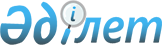 Об утверждении Плана по управлению пастбищами и их использованию по Жаркаинскому району на 2023-2024 годыРешение Жаркаинского районного маслихата Акмолинской области от 21 апреля 2023 года № 8С-5/3.
      В соответствии с Законами Республики Казахстан "О местном государственном управлении и самоуправлении в Республике Казахстан", "О пастбищах", Жаркаинский районный маслихат РЕШИЛ:
      1. Утвердить прилагаемый План по управлению пастбищами и их использованию по Жаркаинскому району на 2023-2024 годы.
      2. Настоящее решение вводится в действие по истечении десяти календарных дней после дня его первого официального опубликования. План по управлению пастбищами и их использованию по Жаркаинскому районуна 2023-2024 годы
      Сноска. План с изменением, внесенным решением Жаркаинского районного маслихата Акмолинской области от 24.08.2023 № 8С-10/4 (вводится в действие по истечении десяти календарных дней после дня его первого официального опубликования).
      Настоящий План по управлению пастбищами и их использованию по Жаркаинскому району на 2023-2024 годы (далее-План) разработан в соответствии с Законами Республики Казахстан "О местном государственном управлении и самоуправлении в Республике Казахстан", "О пастбищах", приказом Заместителя Премьер-Министра Республики Казахстан-Министра сельского хозяйства Республики Казахстан от 24 апреля 2017 года № 173 "Об утверждении Правил рационального использования пастбищ" (зарегистрирован в Реестре государственной регистрации нормативных правовых актов № 15090), приказом Министра сельского хозяйства Республики Казахстан от 14 апреля 2015 года № 3-3/332 "Об утверждении предельно допустимой нормы нагрузки на общую площадь пастбищ" (зарегистрирован в Реестре государственной регистрации нормативных правовых актов № 11064).
      План принимается в целях рационального использования пастбищ, устойчивого обеспечения потребности в кормах и предотвращения процессов деградации пастбищ.
      План содержит:
      1) схему (карту) расположения пастбищ на территории Жаркаинского района в разрезе категорий земель, собственников земельных участков и землепользователей на основании правоустанавливающих документов, согласно приложениям 1-17 к настоящему Плану;
      2) приемлемые схемы пастбищеоборотов, согласно приложениям 18-34;
      3) карту с обозначением внешних и внутренних границ и площадей пастбищ, в том числе сезонных, объектов пастбищной инфраструктуры, согласно приложениям 35-51;
      4) схему доступа пастбищепользователей к водоисточникам (озерам, рекам, прудам, копаньям, оросительным или обводнительным каналам, трубчатым или шахтным колодцам), составленную согласно норме потребления воды, согласно приложениям 52-68;
      5) схему перераспределения пастбищ для размещения поголовья сельскохозяйственных животных физических и (или) юридических лиц, у которых отсутствуют пастбища, и перемещения его на предоставляемые пастбища, согласно приложениям 69-85;
      6) схему размещения поголовья сельскохозяйственных животных на отгонных пастбищах физических и (или) юридических лиц, не обеспеченных пастбищами, согласно приложениям 86-102;
      7) календарный график по использованию пастбищ, устанавливающий сезонные маршруты выпаса и передвижения сельскохозяйственных животных, согласно приложению 103;
      7-1) карту с обозначением внешних и внутренних границ и площадей пастбищ, необходимых для удовлетворения нужд населения для выпаса сельскохозяйственных животных личного подворья, в зависимости от местных условий и особенностей приложениям 104-120;
      8) иные требования, необходимые для рационального использования пастбищ на соответствующей административно-территориальной единице приложению 121.
      План принят с учетом сведений о состоянии геоботанического обследования пастбищ, сведений о ветеринарно-санитарных объектах, данных о численности поголовья сельскохозяйственных животных с указанием их владельцев-пастбище пользователей, физических и (или) юридических лиц, данных о количестве гуртов, отар, табунов, сформированных по видам и половозрастным группам сельскохозяйственных животных, сведений о формировании поголовья сельскохозяйственных животных для выпаса на отгонных пастбищах, особенностей выпаса сельскохозяйственных животных на культурных и аридных пастбищах, сведений о сервитутах для прогона скота и иных данных, предоставленных государственными органами, физическими и (или) юридическими лицами.
      Общая площадь территории Жаркаинского района 1205936 гектар, в том числе пашни - 730366 гектар, многолетние насаждения - 167 гектар, залежи - 12517 гектар, сенокосов - 14393 гектар, пастбищные земли - 403829 гектар, из них улучшенных - 62060 гектар.
      По категориям земли подразделяются на:
      земли сельскохозяйственного назначения - 989800 гектар сельскохозяйственных угодий, в том числе пашни 728453 гектар, сенокосов - 7647 гектар, пастбищ - 253700 гектар, из них улучшенных - 47612 гектар;
      крестьянских хозяйств по Жаркаинскому району числится 453, занимают общую площадь сельскохозяйственных угодий - 386069 гектар, в том числе пашни - 299546 гектар, сенокосы - 3440 гектар, пастбищ - 83083 гектар, из них улучшенных - 15801 гектар;
      негосударственных юридических лиц по Жаркаинскому району числится 64, занимают общую площадь сельскохозяйственных угодий - 603732 гектар, в том числе пашни - 428908 гектар, сенокосы - 4207 гектар, пастбищ - 170617 гектар, из них улучшенных - 31811 гектар;
      земли населенных пунктов - 54320 гектар (23 населенных пункта);
      земли промышленности, транспорта, связи, для нужд космической деятельности, обороны, национальной безопасности и иного несельскохозяйственного назначения - 3621 гектар;
      земли лесного фонда - 1166 гектар;
      земли водного фонда - 1520 гектар;
      земли запаса - 155509 гектар, в том числе многолетних насаждений - 167 гектар, залежи - 12516 гектар, сенокосов - 4677 гектар, пастбищ - 108713 гектар, из них улучшенных - 12720 гектар.
      Рельеф территории Жаркаинского района разнообразен: большую часть занимают степи, мелкосопочники, равнинные и речные долины. Растительность представлена степными видами разнотравья и соответственно ландшафтом, березовыми лесами. Почвы в основном черноземные и растительные ассоциации пестры и разнообразны, засухоустойчивы. Климат резко континентальный и крайне засушливый.
      На 1 января 2023 года в Жаркаинском районе насчитывается общее поголовье крупного рогатого скота 12789 голов, из них маточное поголовье 6441 голов, мелкого рогатого скота 26860 голов, лошадей 8864 голов.
      "Потребность по Жаркаинскому району:
      для КРС-8,5 гектар на 1 голову;
      для МРС-1,7 гектар на 1 голову;
      для лошадей–10,2 гектар на 1 голову". Схема (карта) расположения пастбищ на территории города Державинск Жаркаинского района в разрезе категорий земель, собственников земельных участков и землепользователей на основании правоустанавливающих документов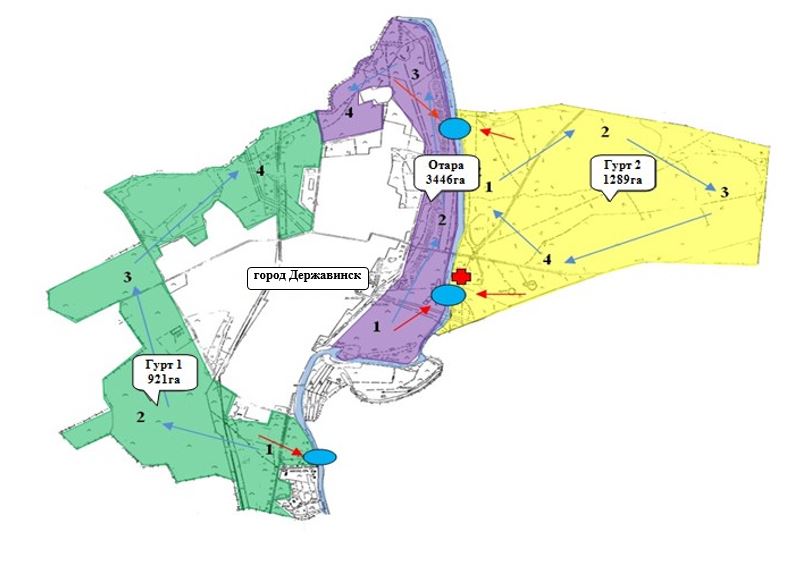  Сведения земельных участков и поголовья животных собственников и землепользователей города Державинск Жаркаинского района
      Таблица № 1 Сведения о сервитутах для прогона скота города Державинск Жаркаинского района
      Установление сервитутов для прогона скота не требуется, так как скотопрогоны проходят в границах населенного пункта и землях запаса района, не затрагивая территорию сельхозтоваропроизводителей района. Список собственников и землепользователей земельных участков, прилагаемый к схеме (карте) расположения пастбищ на территории города Державинск Жаркаинского района
      Таблица № 2 Схема (карта) расположения пастбищ на территории села Бирсуат Жаркаинского района в разрезе категорий земель, собственников земельных участков и землепользователей на основании правоустанавливающих документов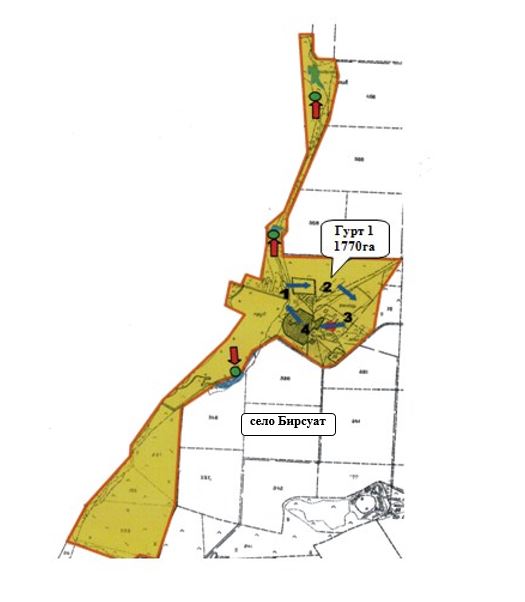  Сведения земельных участков и поголовья животных собственников и землепользователей села Бирсуат Жаркаинского района
      Таблица № 1 Сведения о сервитутах для прогона скота села Бирсуат Жаркаинского района
      Установление сервитутов для прогона скота не требуется, так как скотопрогоны проходят в границах населенного пункта и землях запаса района, не затрагивая территорию сельхозтоваропроизводителей района. Списоксобственников и землепользователей земельных участков, прилагаемый к схеме (карте) расположения пастбищ на территории села Бирсуат Жаркаинского района
      Таблица № 2 Схема (карта) расположения пастбищ на территории села Гастелло Жаркаинского района в разрезе категорий земель, собственников земельных участков и землепользователей на основании правоустанавливающих документов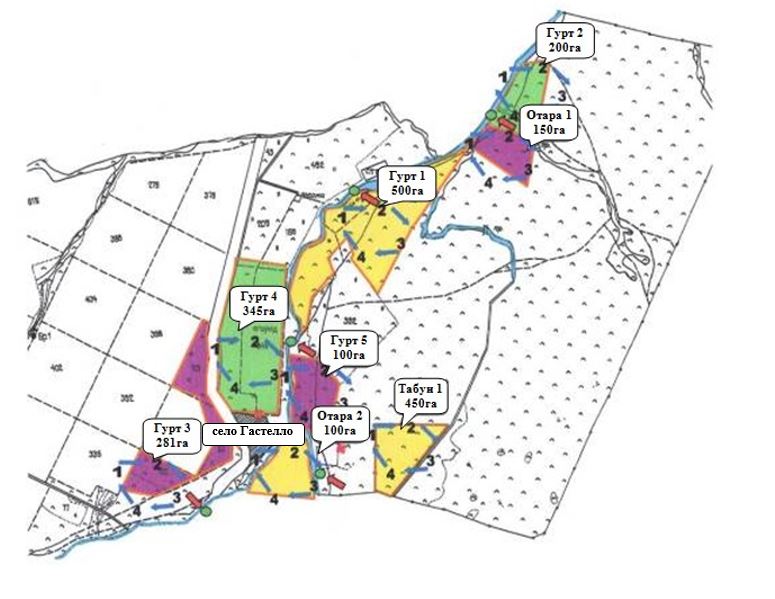  Сведения земельных участков и поголовья животных собственников и землепользователей села Гастелло Жаркаинского района
      Таблица № 1 Сведения о сервитутах для прогона скота села Гастелло Жаркаинского района
      Установление сервитутов для прогона скота не требуется, так как скотопрогоны проходят в границах населенного пункта и землях запаса района, не затрагивая территорию сельхозтоваропроизводителей района. Список собственников и землепользователей земельных участков, прилагаемый к схеме (карте) расположения пастбищ на территории села Гастелло Жаркаинского района
      Таблица № 2 Схема (карта) расположения пастбищ на территории села Далабай Жаркаинского района в разрезе категорий земель, собственников земельных участков и землепользователей на основании правоустанавливающих документов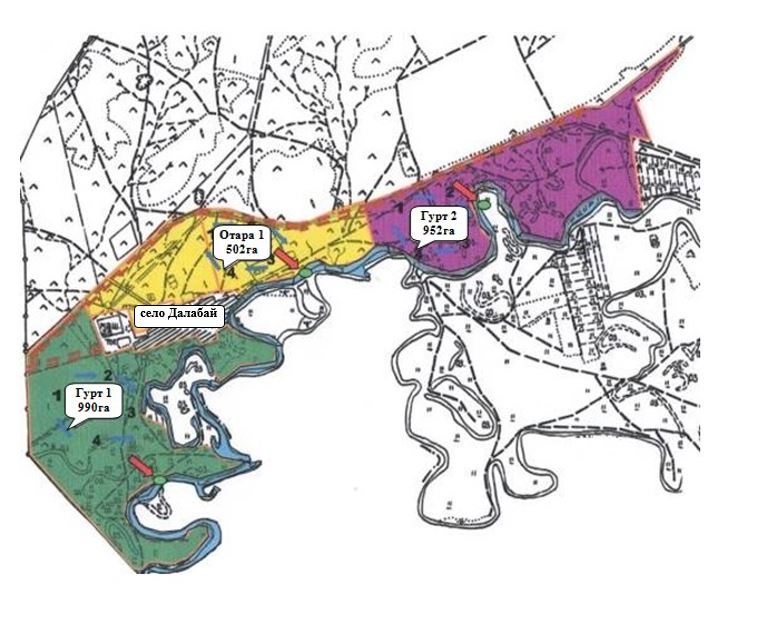  Сведения земельных участков и поголовья животных собственников и землепользователей села Далабай Жаркаинского района
      Таблица № 1 Сведения о сервитутах для прогона скота села Далабай Жаркаинского района
      Установление сервитутов для прогона скота не требуется, так как скотопрогоны проходят в границах населенного пункта и землях запаса района, не затрагивая территорию сельхозтоваропроизводителей района. Список собственников и землепользователей земельных участков, прилагаемый к схеме (карте) расположения пастбищ на территории села Далабай Жаркаинского района
      Таблица № 2 Схема (карта) расположения пастбищ на территории села Кумсуат Жаркаинского района в разрезе категорий земель, собственников земельных участков и землепользователей на основании правоустанавливающих документов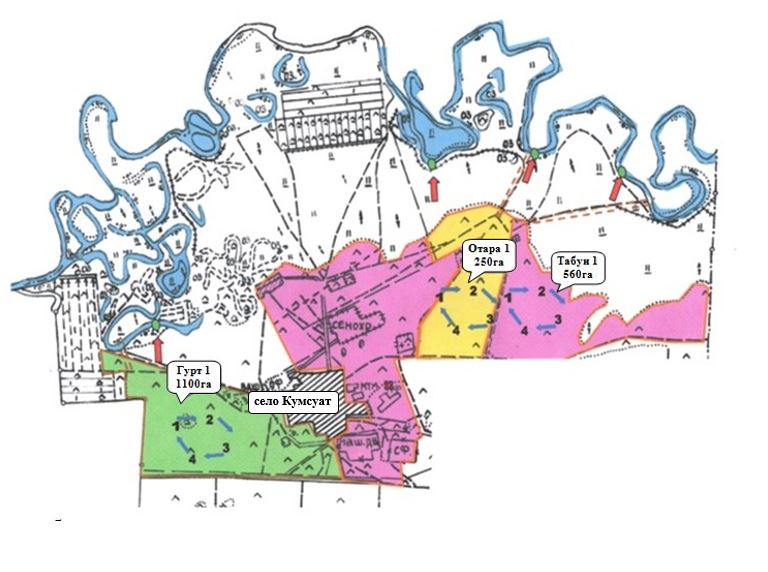  Сведения земельных участков и поголовья животных собственников и землепользователей села Кумсуат Жаркаинского района
      Таблица № 1 Сведения о сервитутах для прогона скота села Кумсуат Жаркаинского района
      Установление сервитутов для прогона скота не требуется, так как скотопрогоны проходят в границах населенного пункта и землях запаса района, не затрагивая территорию сельхозтоваропроизводителей района. Список собственников и землепользователей земельных участков, прилагаемый к схеме (карте) расположения пастбищ на территории села Кумсуат Жаркаинского района
      Таблица № 2 Схема (карта) расположения пастбищ на территории села Львовское Жаркаинского района в разрезе категорий земель, собственников земельных участков и землепользователей на основании правоустанавливающих документов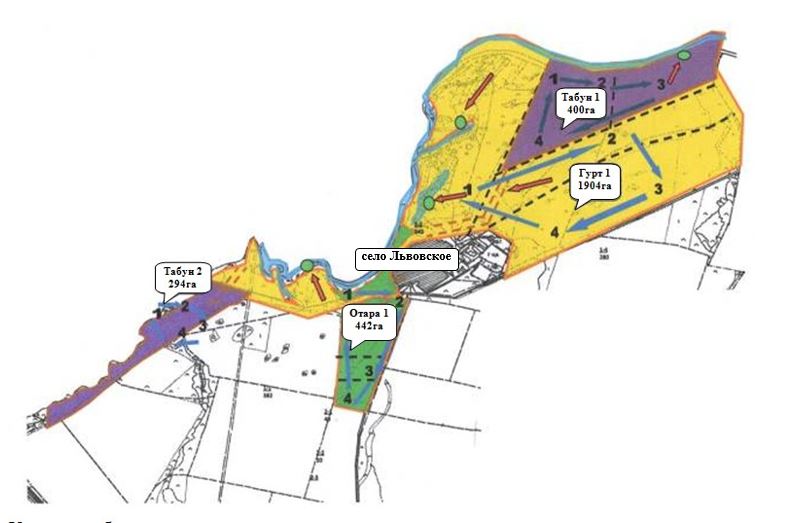  Сведения земельных участков и поголовья животных собственников и землепользователей села Львовское Жаркаинского района
      Таблица № 1 Сведения о сервитутах для прогона скота села Львовское Жаркаинского района
      Установление сервитутов для прогона скота не требуется, так как скотопрогоны проходят в границах населенного пункта и землях запаса района, не затрагивая территорию сельхозтоваропроизводителей района. Список собственников и землепользователей земельных участков, прилагаемый к схеме (карте) расположения пастбищ на территории села Львовское Жаркаинского района
      Таблица № 2 Схема (карта) расположения пастбищ на территории села Пригородное Жаркаинского района в разрезе категорий земель, собственников земельных участков и землепользователей на основании правоустанавливающих документов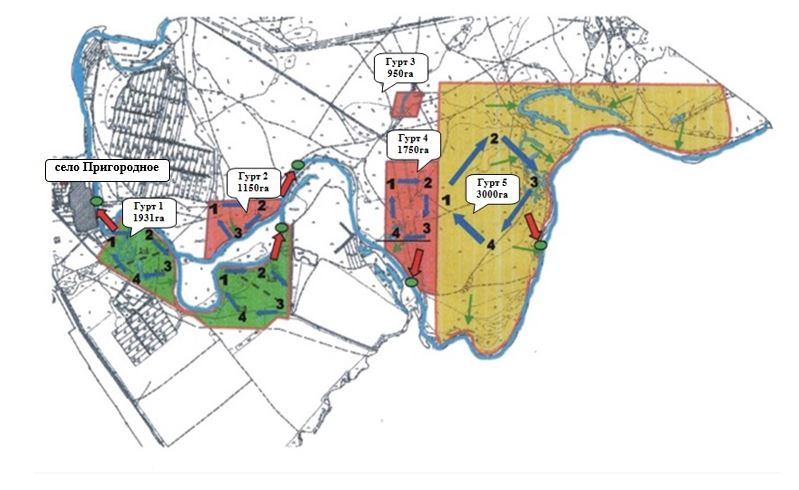  Сведения земельных участков и поголовья животных собственников и землепользователей села Пригородное Жаркаинского района
      Таблица № 1 Сведения о сервитутах для прогона скота села Пригородное Жаркаинского района
      Установление сервитутов для прогона скота не требуется, так как скотопрогоны проходят в границах населенного пункта и землях запаса района, не затрагивая территорию сельхозтоваропроизводителей района. Список собственников и землепользователей земельных участков, прилагаемый к схеме (карте) расположения пастбищ на территории села Пригородное Жаркаинского района
      Таблица № 2 Схема (карта) расположения пастбищ на территории села Пятигорское Жаркаинского района в разрезе категорий земель, собственников земельных участков и землепользователей на основании правоустанавливающих документов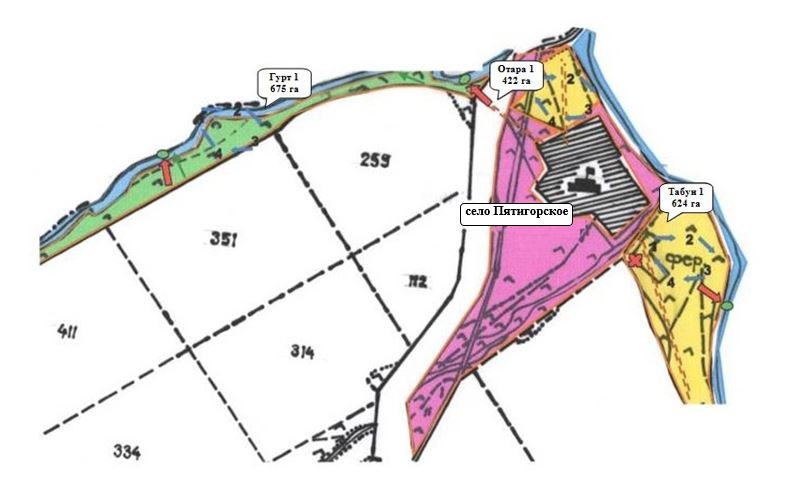  Сведения земельных участков и поголовья животных собственников и землепользователей села Пятигорское Жаркаинского района
      Таблица № 1 Сведения о сервитутах для прогона скота села Пятигорское Жаркаинского района
      Установление сервитутов для прогона скота не требуется, так как скотопрогоны проходят в границах населенного пункта и землях запаса района, не затрагивая территорию сельхозтоваропроизводителей района. Список собственников и землепользователей земельных участков, прилагаемый к схеме (карте) расположения пастбищ на территории села Пятигорское Жаркаинского района
      Таблица № 2 Схема (карта) расположения пастбищ на территории села Тасоткель Жаркаинского района в разрезе категорий земель, собственников земельных участков и землепользователей на основании правоустанавливающих документов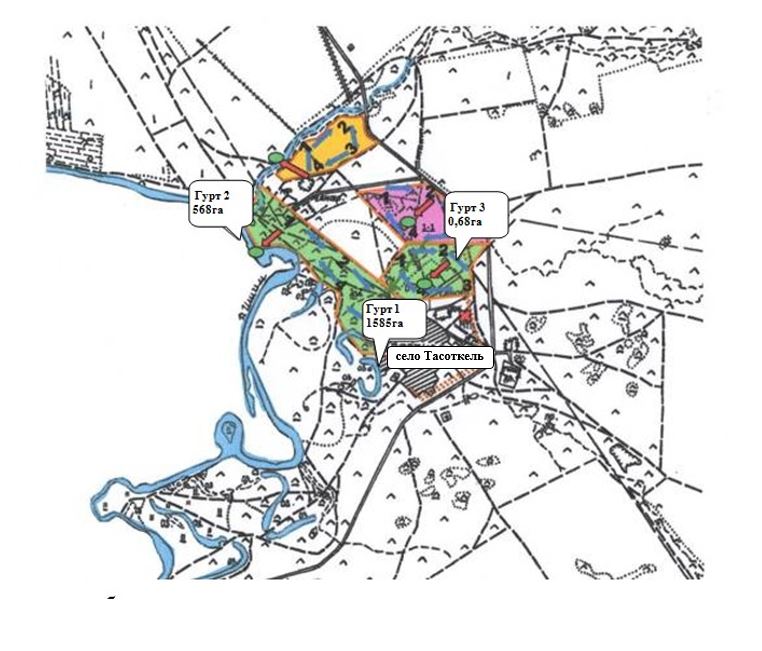  Сведения земельных участков и поголовья животных собственников и землепользователей села Тасоткель Жаркаинского района
      Таблица № 1 Сведения о сервитутах для прогона скота села Тасоткель Жаркаинского района
      Установление сервитутов для прогона скота не требуется, так как скотопрогоны проходят в границах населенного пункта и землях запаса района, не затрагивая территорию сельхозтоваропроизводителей района. Список собственников и землепользователей земельных участков, прилагаемый к схеме (карте) расположения пастбищ на территории села Тасоткель Жаркаинского района
      Таблица № 2 Схема (карта) расположения пастбищ на территории села Тассуат Жаркаинского района в разрезе категорий земель, собственников земельных участков и землепользователей на основании правоустанавливающих документов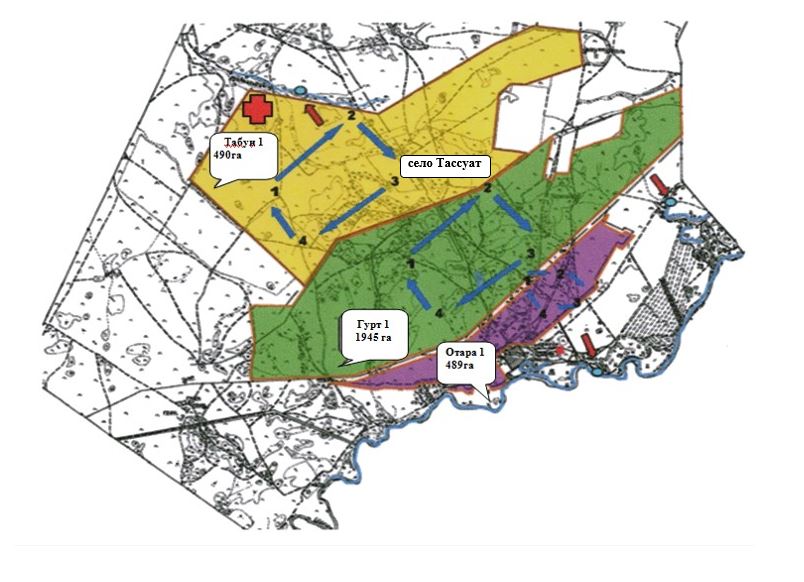  Сведения земельных участков и поголовья животных собственников и землепользователей села Тассуат Жаркаинского района
      Таблица № 1 Сведения о сервитутах для прогона скота села Тассуат Жаркаинского района
      Установление сервитутов для прогона скота не требуется, так как скотопрогоны проходят в границах населенного пункта и землях запаса района, не затрагивая территорию сельхозтоваропроизводителей района. Список собственников и землепользователей земельных участков, прилагаемый к схеме (карте) расположения пастбищ на территории села Тассуат Жаркаинского района
      Таблица № 2 Схема (карта) расположения пастбищ на территории села Шойындыколь Жаркаинского района в разрезе категорий земель, собственников земельных участков и землепользователей на основании правоустанавливающих документов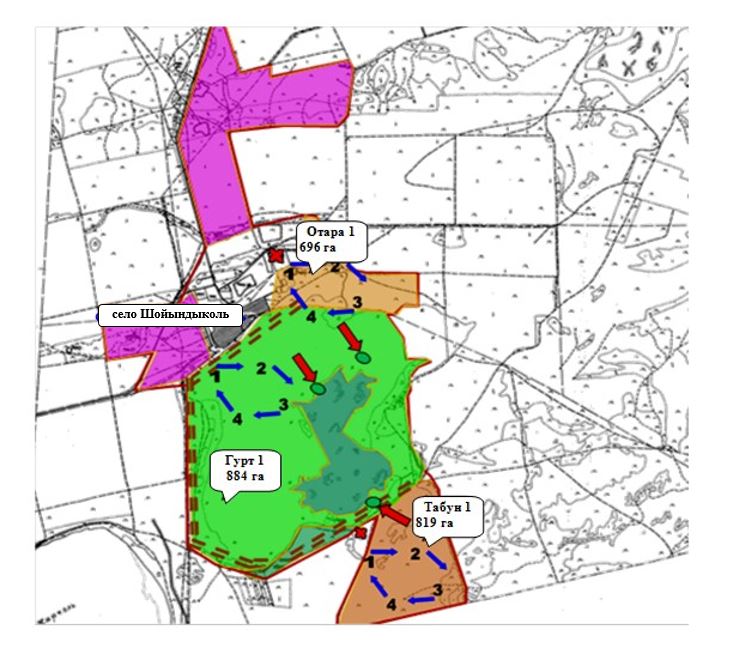  Сведения земельных участков и поголовья животных собственников и землепользователей села Шойындыколь Жаркаинского района
      Таблица № 1 Сведения о сервитутах для прогона скота села Шойындыколь Жаркаинского района
      Установление сервитутов для прогона скота не требуется, так как скотопрогоны проходят в границах населенного пункта и землях запаса района, не затрагивая территорию сельхозтоваропроизводителей района. Список собственников и землепользователей земельных участков, прилагаемый к схеме (карте) расположения пастбищ на территории села Шойындыколь Жаркаинского района
      Таблица № 2 Схема (карта) расположения пастбищ на территории села Ушкарасу Жаркаинского района в разрезе категорий земель, собственников земельных участков и землепользователей на основании правоустанавливающих документов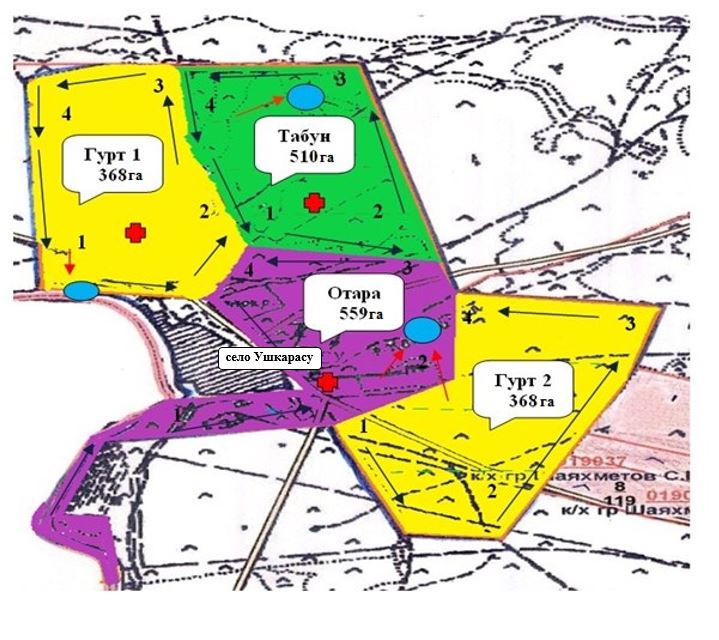  Сведения земельных участков и поголовья животных собственников и землепользователей села Ушкарасу Жаркаинского района
      Таблица № 1 Сведения о сервитутах для прогона скота села Ушкарасу Жаркаинского района
      Установление сервитутов для прогона скота не требуется, так как скотопрогоны проходят в границах населенного пункта и землях запаса района, не затрагивая территорию сельхозтоваропроизводителей района. Список собственников и землепользователей земельных участков, прилагаемый к схеме (карте) расположения пастбищ на территории села Ушкарасу Жаркаинского района
      Таблица № 2 Схема (карта) расположения пастбищ на территории Отрадного сельского округа Жаркаинского района в разрезе категорий земель, собственников земельных участков и землепользователей на основании правоустанавливающих документов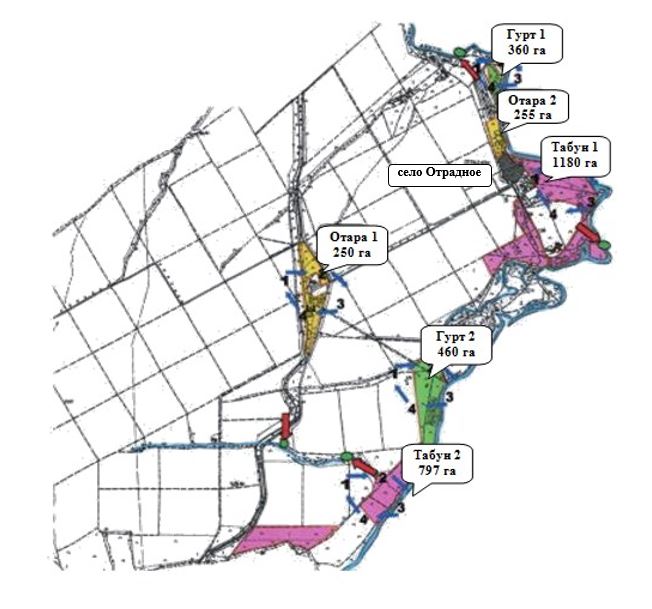  Сведения земельных участков и поголовья животных собственников и землепользователей Отрадного сельского округа Жаркаинского района
      Таблица № 1 Сведения о сервитутах для прогона скота Отрадного сельского округа Жаркаинского района
      Установление сервитутов для прогона скота не требуется, так как скотопрогоны проходят в границах населенного пункта и землях запаса района, не затрагивая территорию сельхозтоваропроизводителей района. Список собственников и землепользователей земельных участков, прилагаемый к схеме (карте) расположения пастбищ на территории Отрадного сельского округа Жаркаинского района
      Таблица № 2 Схема (карта) расположения пастбищ на территории Валихановского сельского округа Жаркаинского района в разрезе категорий земель, собственников земельных участков и землепользователей на основании правоустанавливающих документов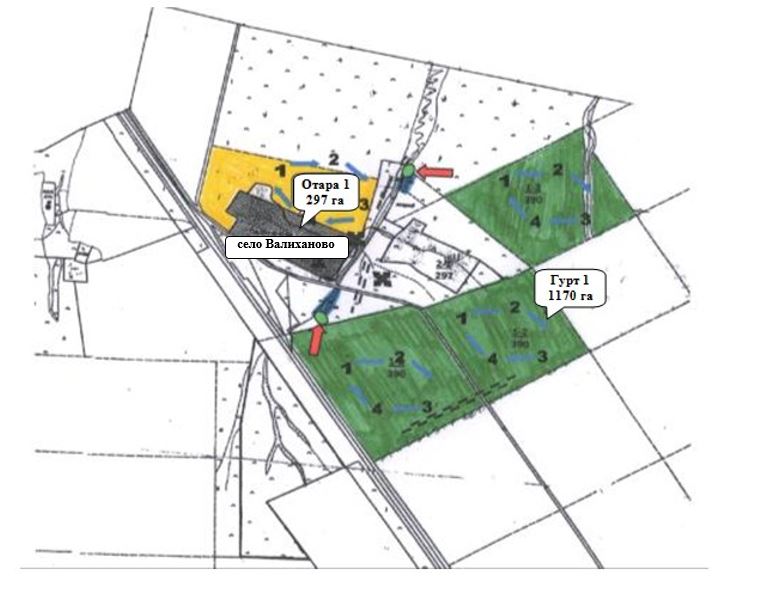  Сведения земельных участков и поголовья животных собственников и землепользователей Валихановского сельского округа Жаркаинского района
      Таблица № 1 Сведения о сервитутах для прогона скота Валихановского сельского округа Жаркаинского района
      Установление сервитутов для прогона скота не требуется, так как скотопрогоны проходят в границах населенного пункта и землях запаса района, не затрагивая территорию сельхозтоваропроизводителей района. Список собственников и землепользователей земельных участков, прилагаемый к схеме (карте) расположения пастбищ на территории Валихановского сельского округа Жаркаинского района
      Таблица № 2 Схема (карта) расположения пастбищ на территории Нахимовского сельского округа Жаркаинского района в разрезе категорий земель, собственников земельных участков и землепользователей на основании правоустанавливающих документов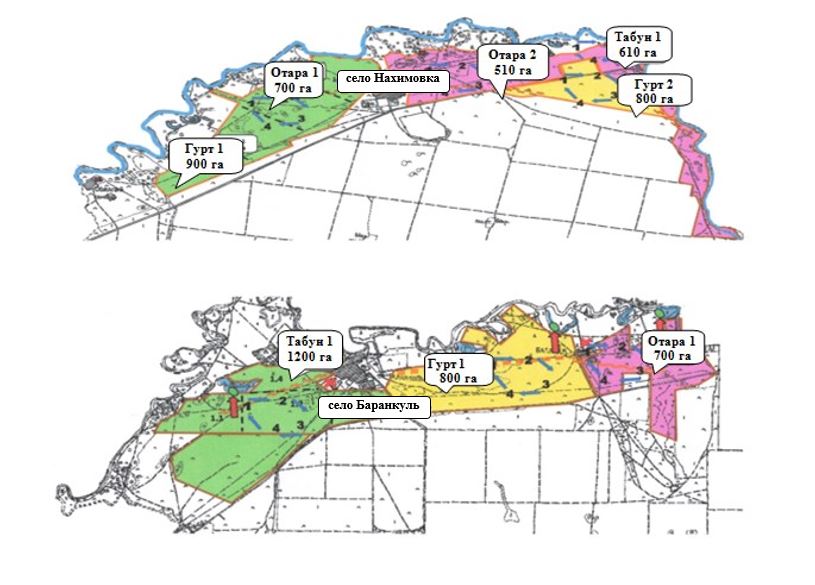  Сведения земельных участков и поголовья животных собственников и землепользователей Нахимовского сельского округа Жаркаинского района
      Таблица № 1 Сведения о сервитутах для прогона скота Нахимовского сельского округа Жаркаинского района
      Установление сервитутов для прогона скота не требуется, так как скотопрогоны проходят в границах населенного пункта и землях запаса района, не затрагивая территорию сельхозтоваропроизводителей района. Список собственников и землепользователей земельных участков, прилагаемый к схеме (карте) расположения пастбищ на территории Нахимовского сельского округа Жаркаинского района
      Таблица № 2 Схема (карта) расположения пастбищ на территории Жанадалинского сельского округа Жаркаинского района в разрезе категорий земель, собственников земельных участков и землепользователей на основании правоустанавливающих документов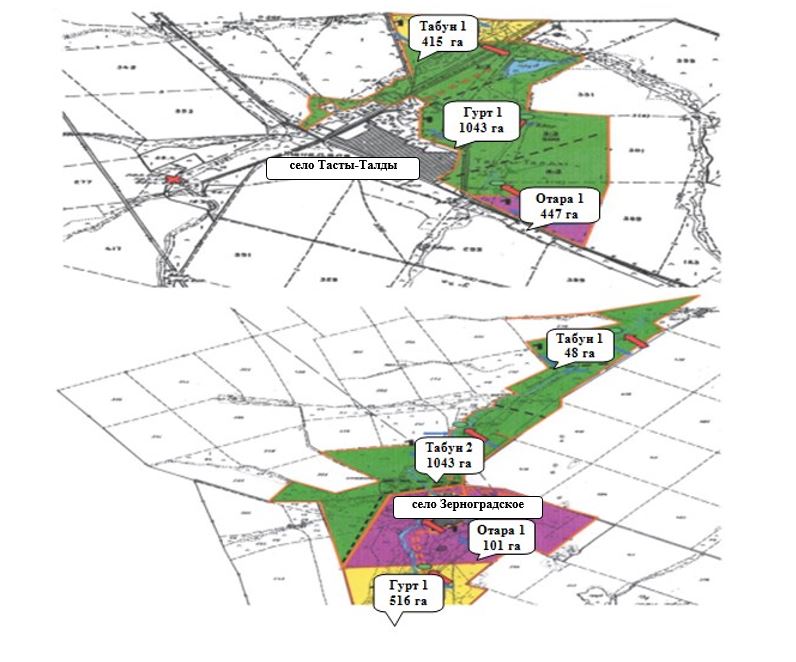  Сведения земельных участков и поголовья животных собственников и землепользователей Жанадалинского сельского округа Жаркаинского района
      Таблица № 1 Сведения о сервитутах для прогона скота Жанадалинского сельского округа Жаркаинского района
      Установление сервитутов для прогона скота не требуется, так как скотопрогоны проходят в границах населенного пункта и землях запаса района, не затрагивая территорию сельхозтоваропроизводителей района. Список собственников и землепользователей земельных участков, прилагаемый к схеме (карте) расположения пастбищ на территории Жанадалинского сельского округа Жаркаинского района
      Таблица № 2 Схема (карта) расположения пастбищ на территории Костычевского сельского округа Жаркаинского района в разрезе категорий земель, собственников земельных участков и землепользователей на основании правоустанавливающих документов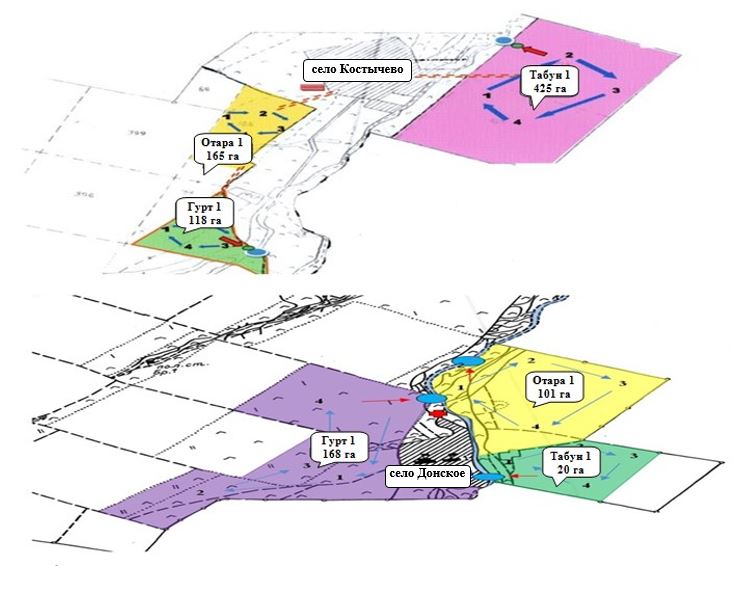  Сведения земельных участков и поголовья животных собственников и землепользователей Костычевского сельского округа Жаркаинского района
      Таблица № 1 Сведения о сервитутах для прогона скота Костычевского сельского округа Жаркаинского района
      Установление сервитутов для прогона скота не требуется, так как скотопрогоны проходят в границах населенного пункта и землях запаса района, не затрагивая территорию сельхозтоваропроизводителей района. Список собственников и землепользователей земельных участков, прилагаемый к схеме (карте) расположения пастбищ на территории Костычевского сельского округа Жаркаинского района
      Таблица № 2 Приемлемые схемы пастбищеоборотов города Державинск Жаркаинского района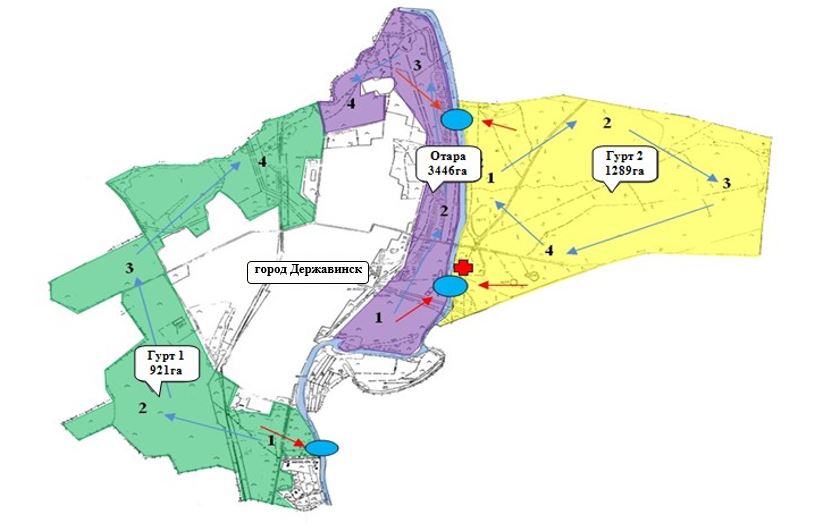  Приемлемые схемы пастбищеоборотов села Бирсуат Жаркаинского района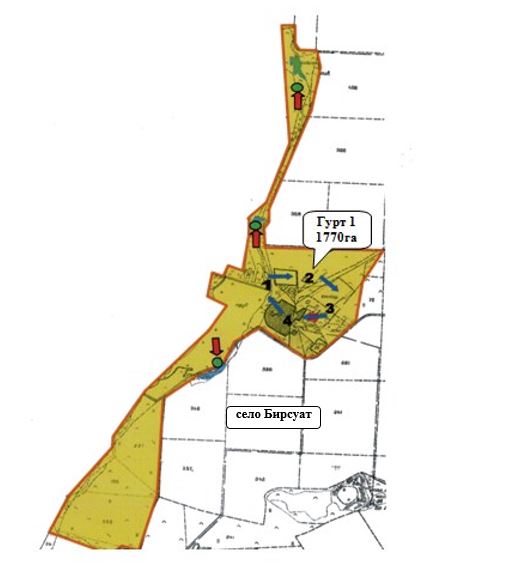  Приемлемые схемы пастбищеоборотов села Гастелло Жаркаинского района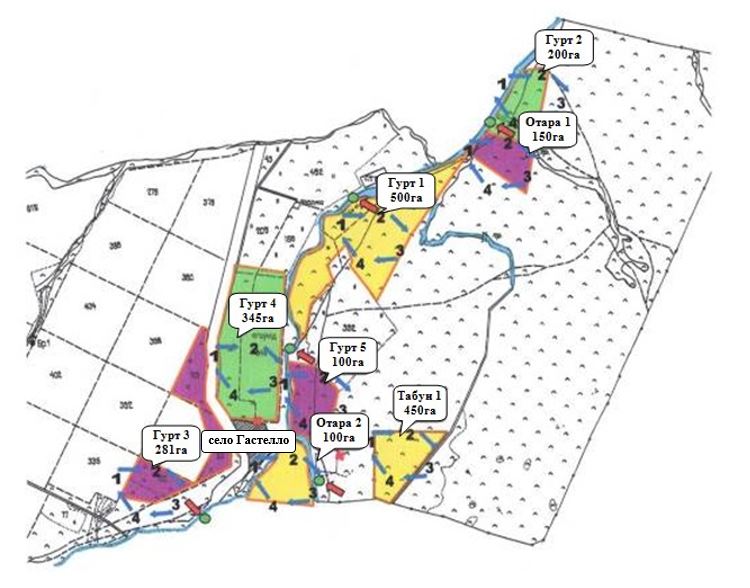  Приемлемые схемы пастбищеоборотов села Далабай Жаркаинского района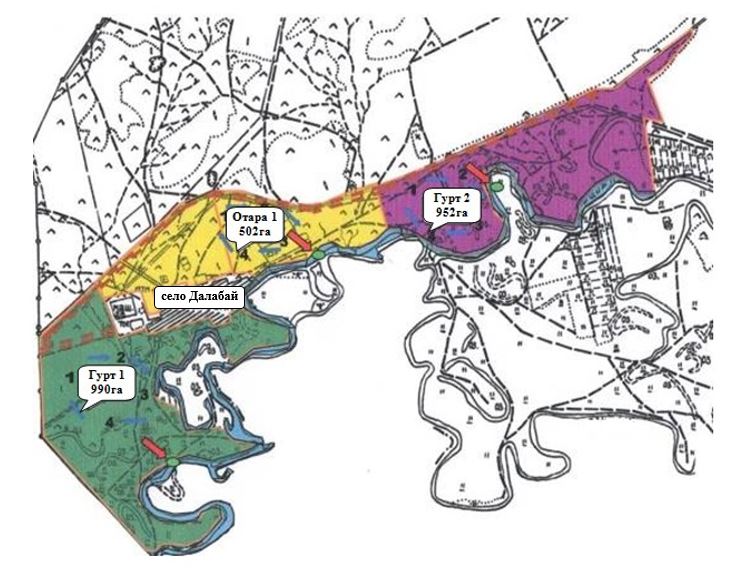  Приемлемые схемы пастбищеоборотов села Кумсуат Жаркаинского района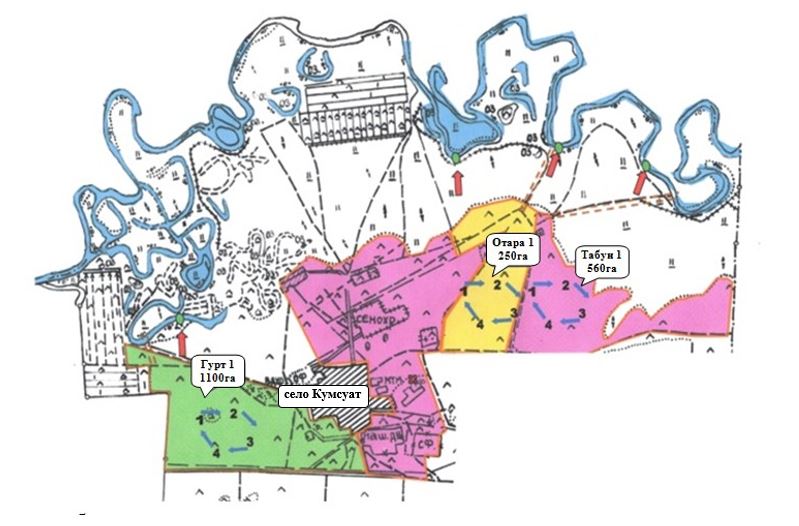  Приемлемые схемы пастбищеоборотов села Львовское Жаркаинского района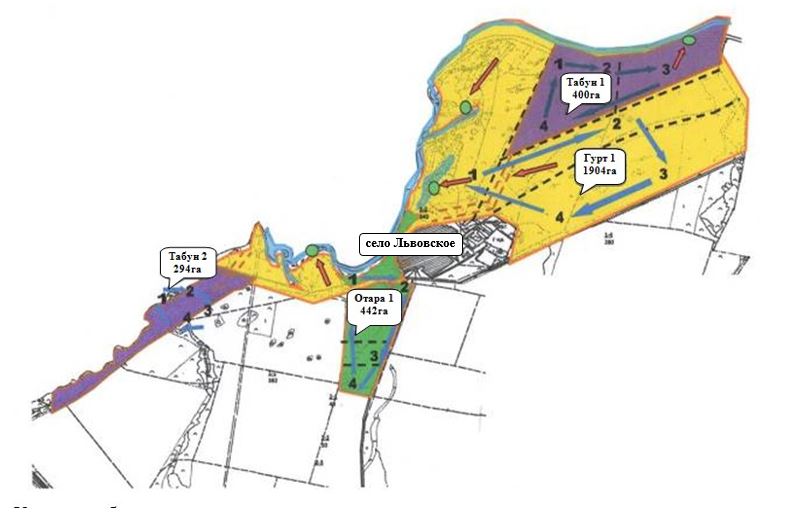  Приемлемые схемы пастбищеоборотов села Пригородное Жаркаинского района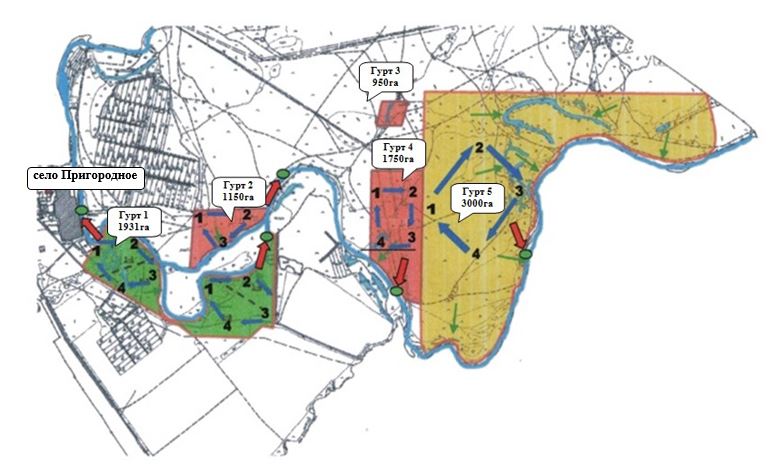  Приемлемые схемы пастбищеоборотов села Пятигорское Жаркаинского района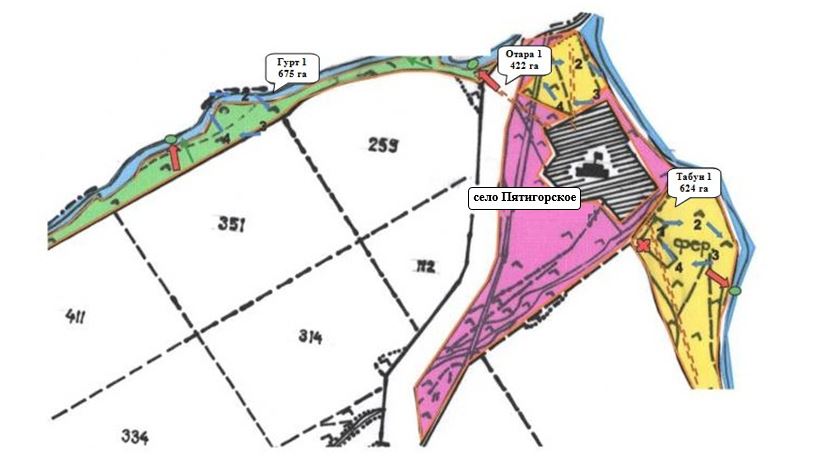  Приемлемые схемы пастбищеоборотов села Тасоткель Жаркаинского района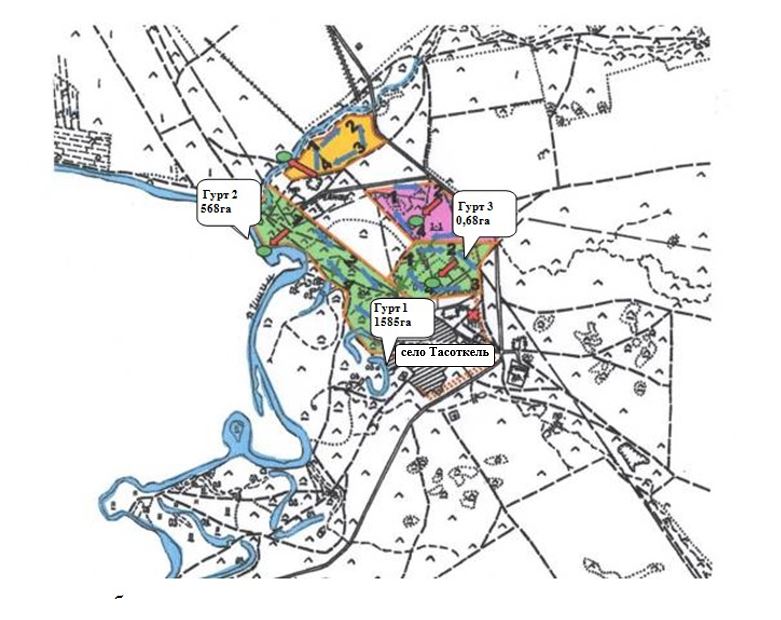  Приемлемые схемы пастбищеоборотов села Тассуат Жаркаинского района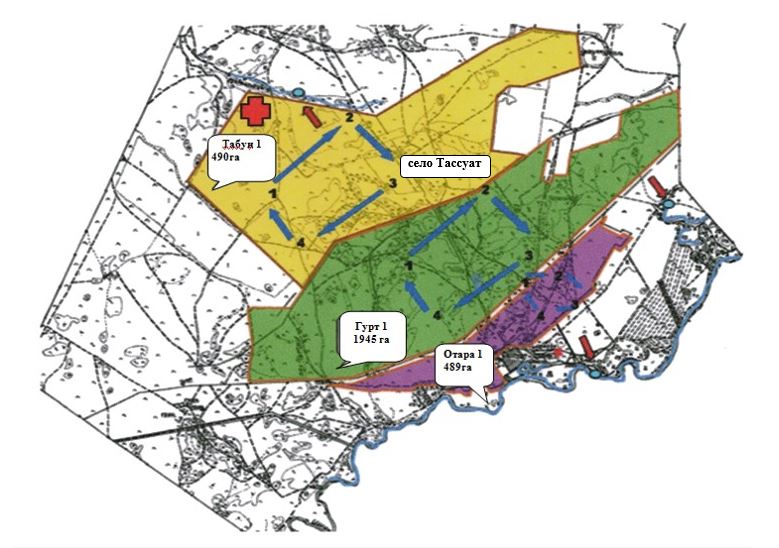  Приемлемые схемы пастбищеоборотов села Шойындыколь Жаркаинского района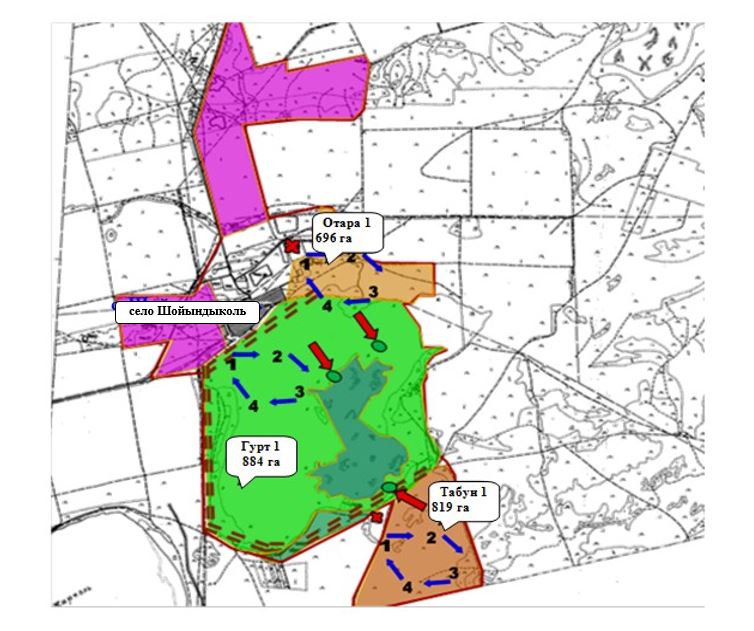  Приемлемые схемы пастбищеоборотов села Ушкарасу Жаркаинского района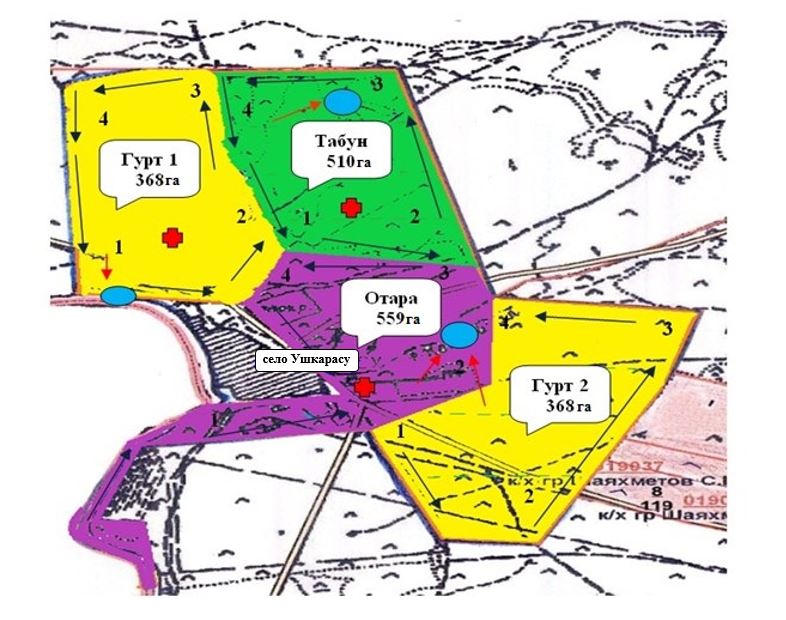  Приемлемые схемы пастбищеоборотов Отрадного сельского округа Жаркаинского района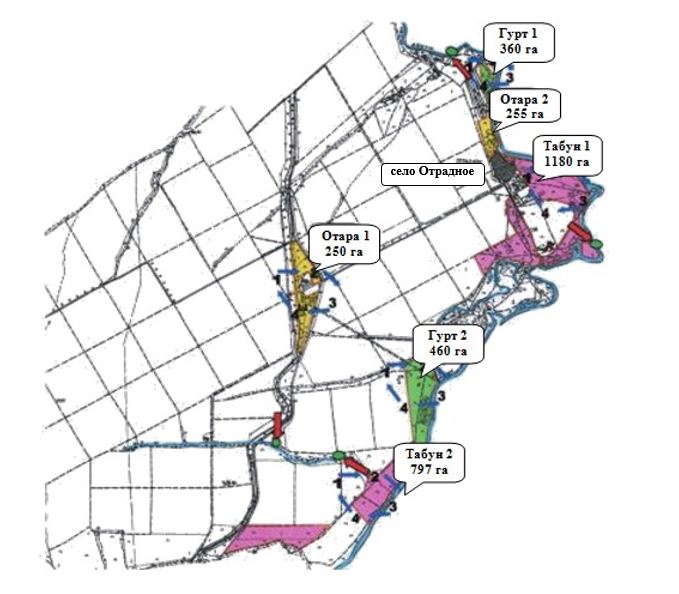  Приемлемые схемы пастбищеоборотов Валихановского сельского округа Жаркаинского района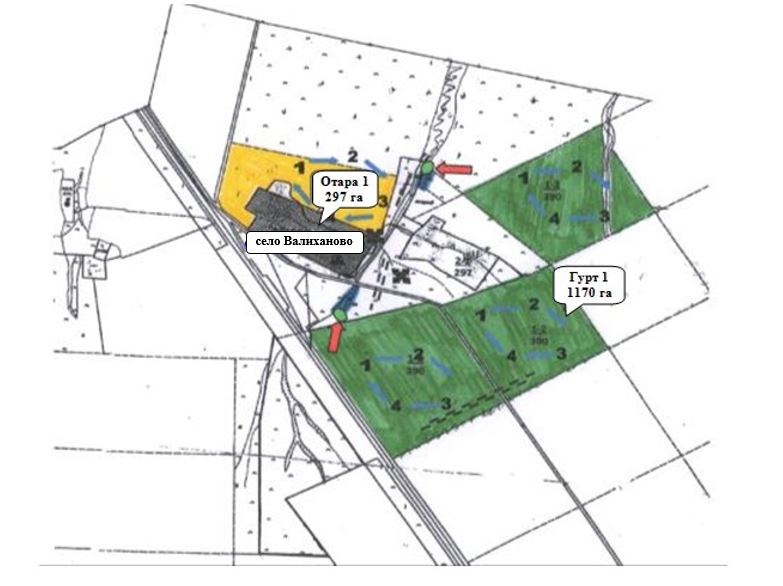  Приемлемые схемы пастбищеоборотов Нахимовского сельского округа Жаркаинского района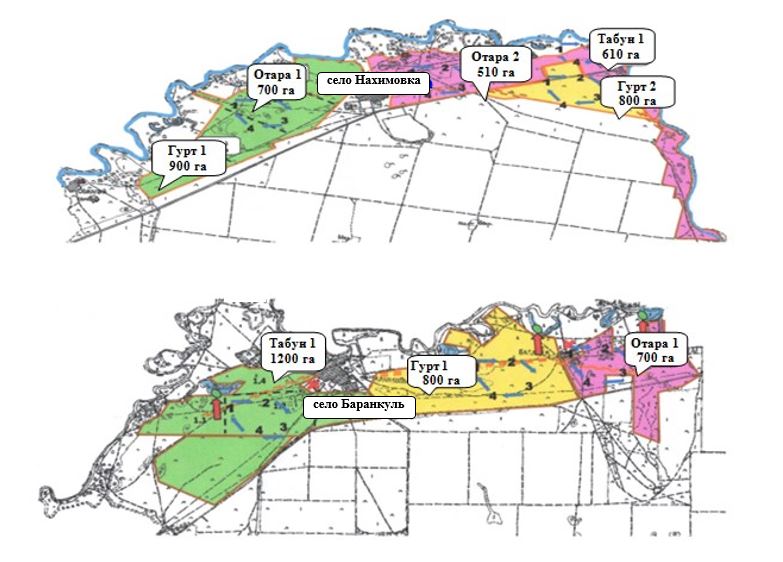  Приемлемые схемы пастбищеоборотов Жанадалинского сельского округа Жаркаинского района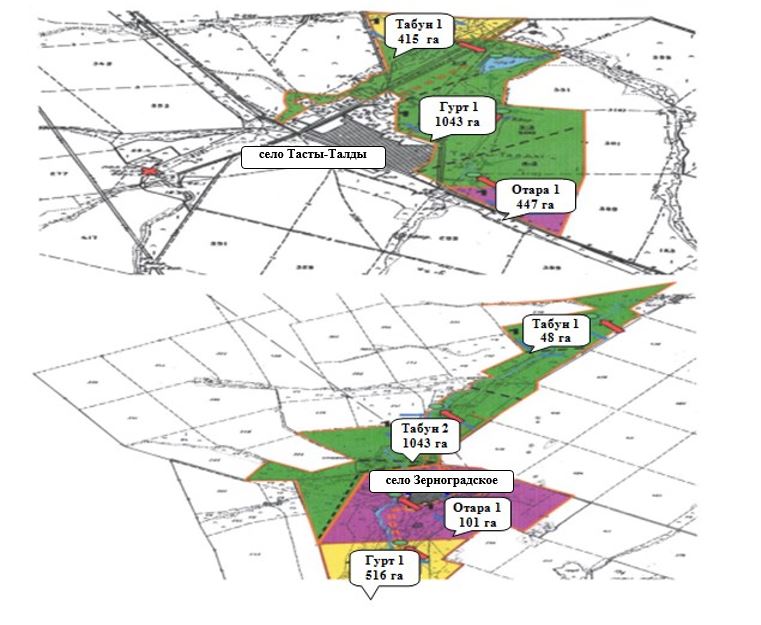  Приемлемые схемы пастбищеоборотов Костычевского сельского округа Жаркаинского района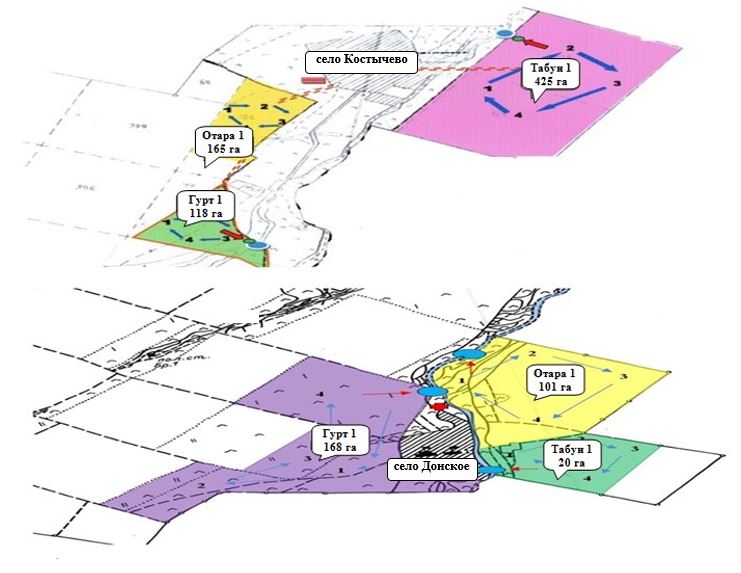  Карта с обозначением внешних и внутренних границ и площадей пастбищ, в том числе сезонных, объектов пастбищной инфраструктуры города Державинск Жаркаинского района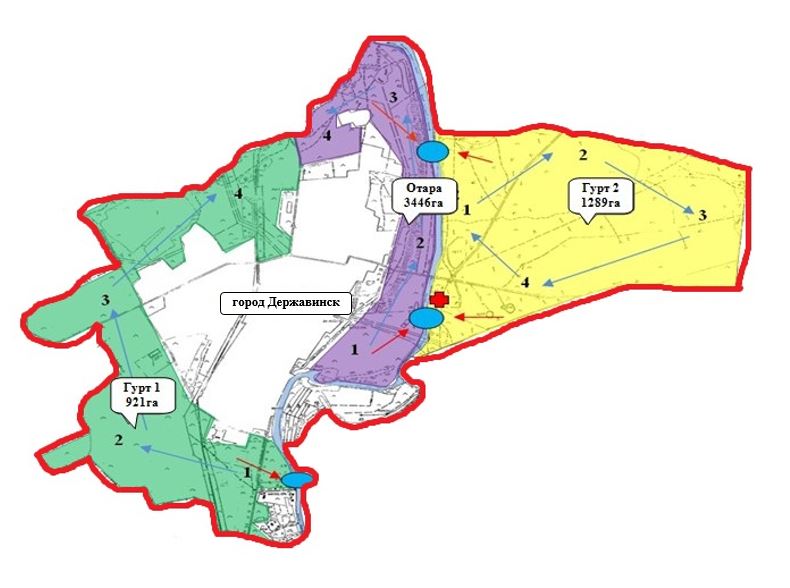  Карта с обозначением внешних и внутренних границ и площадей пастбищ, в том числе сезонных, объектов пастбищной инфраструктуры села Бирсуат Жаркаинского района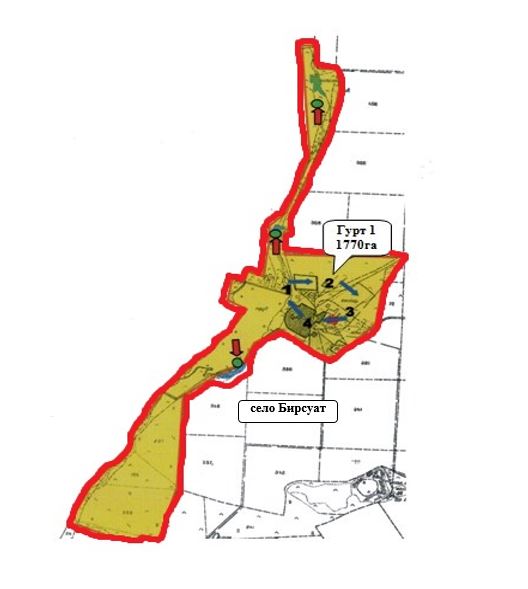  Карта с обозначением внешних и внутренних границ и площадей пастбищ, в том числе сезонных, объектов пастбищной инфраструктуры села Гастелло Жаркаинского района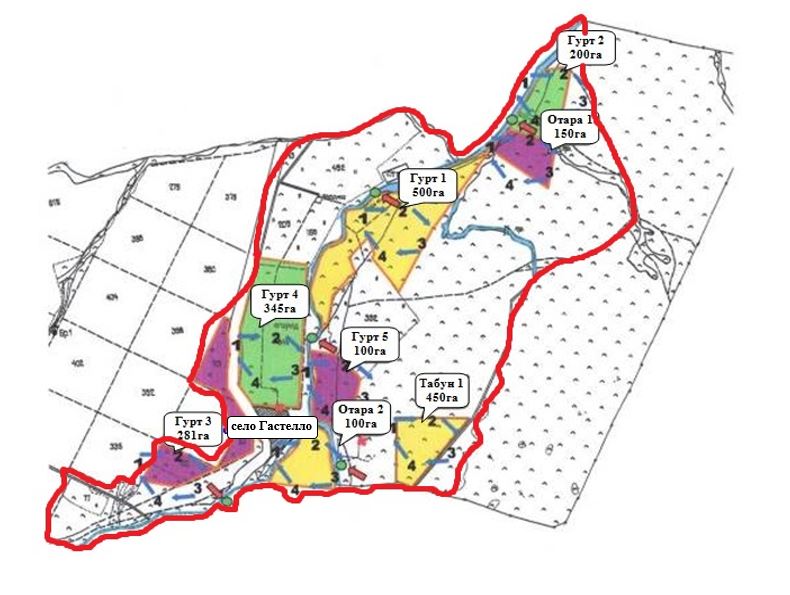  Карта с обозначением внешних и внутренних границ и площадей пастбищ, в том числе сезонных, объектов пастбищной инфраструктуры села Далабай Жаркаинского района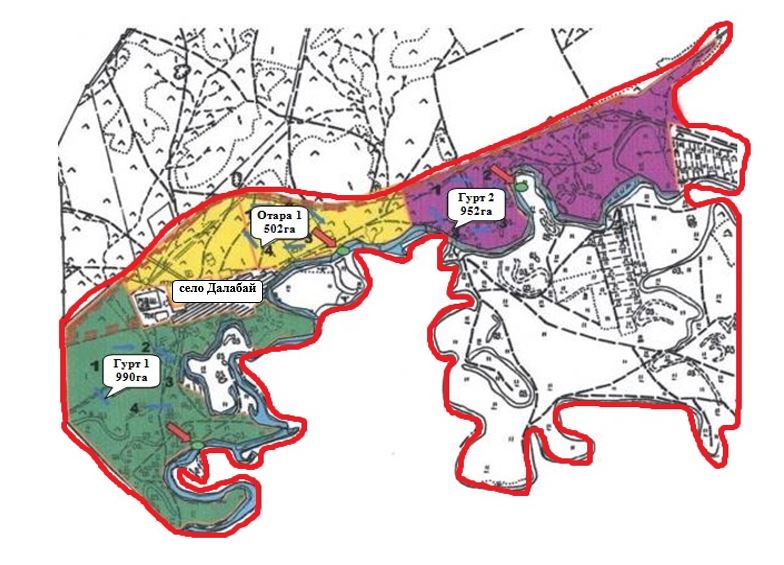  Карта с обозначением внешних и внутренних границ и площадей пастбищ, в том числе сезонных, объектов пастбищной инфраструктуры села Кумсуат Жаркаинского района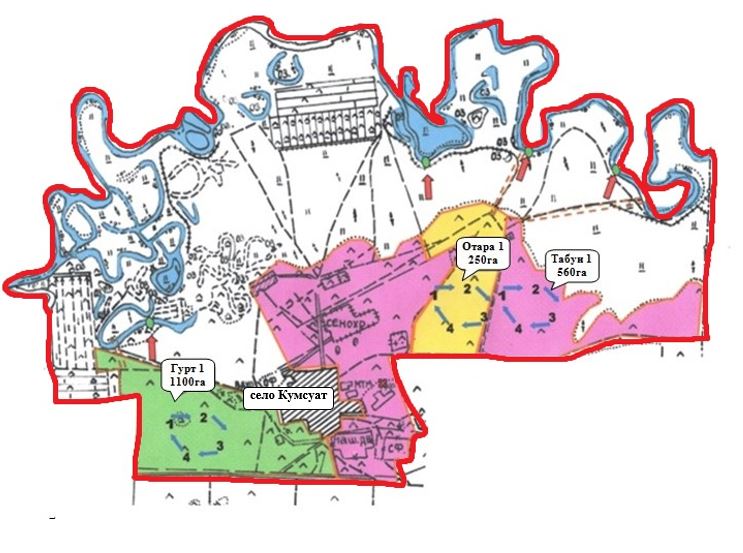  Карта с обозначением внешних и внутренних границ и площадей пастбищ, в том числе сезонных, объектов пастбищной инфраструктуры села Львовское Жаркаинского района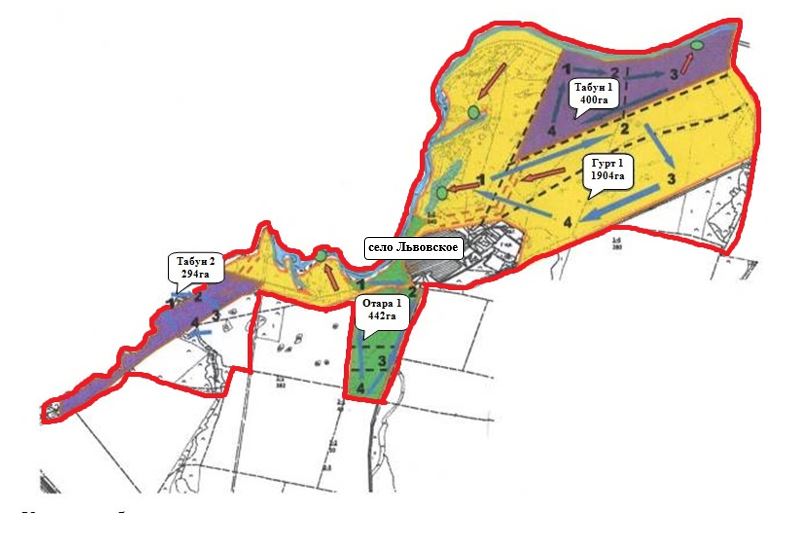  Карта с обозначением внешних и внутренних границ и площадей пастбищ, в том числе сезонных, объектов пастбищной инфраструктуры села Пригородное Жаркаинского района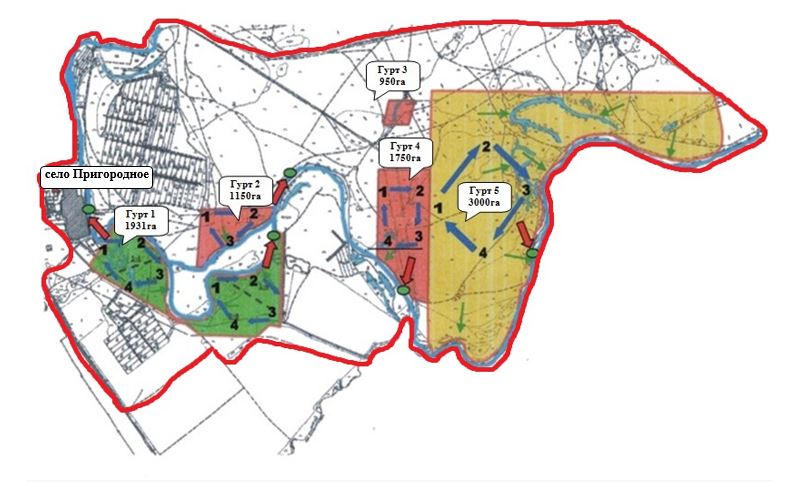  Карта с обозначением внешних и внутренних границ и площадей пастбищ, в том числе сезонных, объектов пастбищной инфраструктуры села Пятигорское Жаркаинского района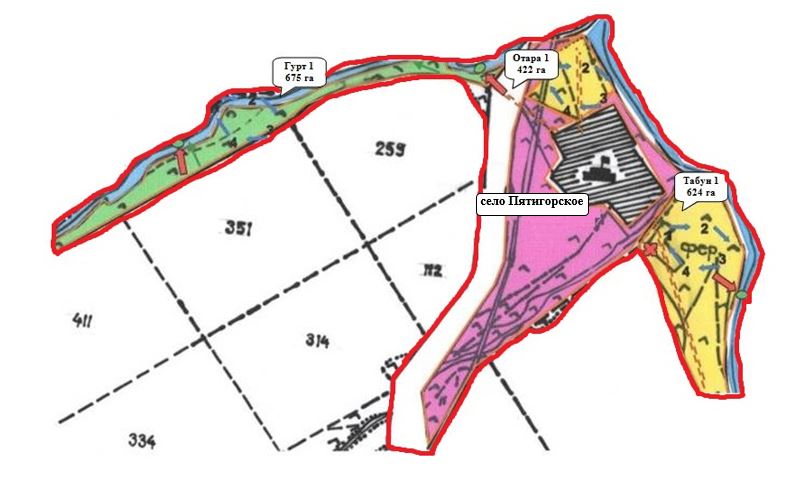  Карта с обозначением внешних и внутренних границ и площадей пастбищ, в том числе сезонных, объектов пастбищной инфраструктуры села Тасоткель Жаркаинского района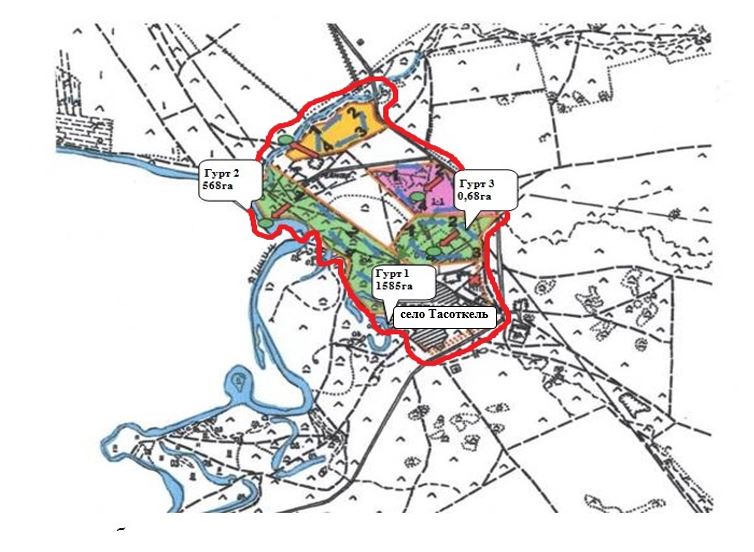  Карта с обозначением внешних и внутренних границ и площадей пастбищ, в том числе сезонных, объектов пастбищной инфраструктуры села Тассуат Жаркаинского района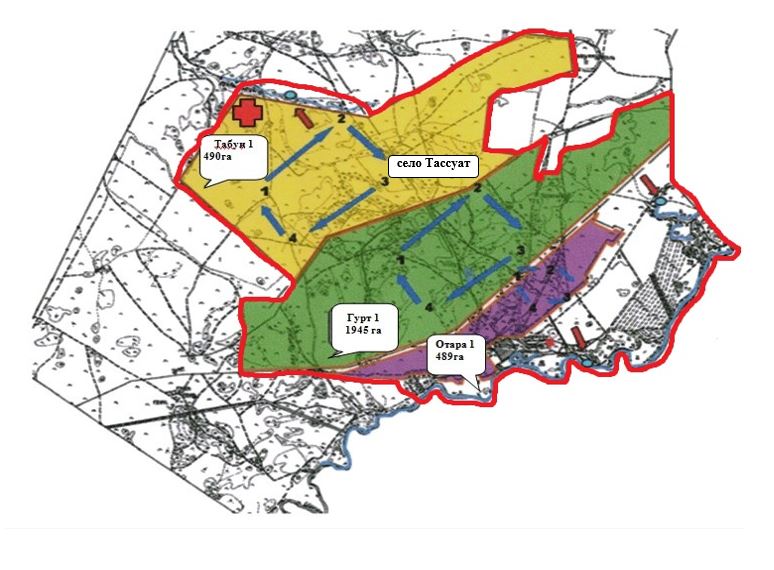  Карта с обозначением внешних и внутренних границ и площадей пастбищ, в том числе сезонных, объектов пастбищной инфраструктуры села Шойындыколь Жаркаинского района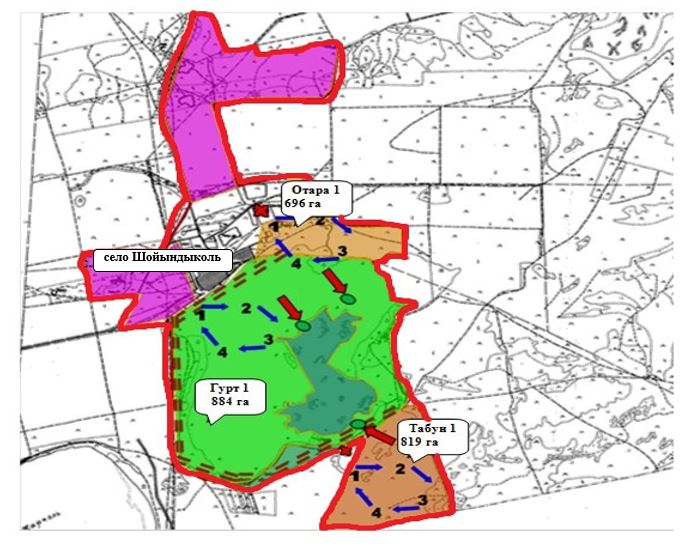  Карта с обозначением внешних и внутренних границ и площадей пастбищ, в том числе сезонных, объектов пастбищной инфраструктуры села Ушкарасу Жаркаинского района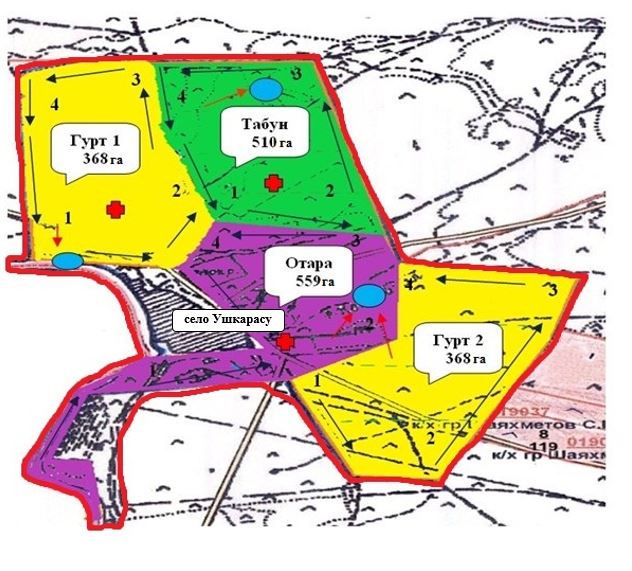  Карта с обозначением внешних и внутренних границ и площадей пастбищ, в том числе сезонных, объектов пастбищной инфраструктуры Отрадного сельского округа Жаркаинского района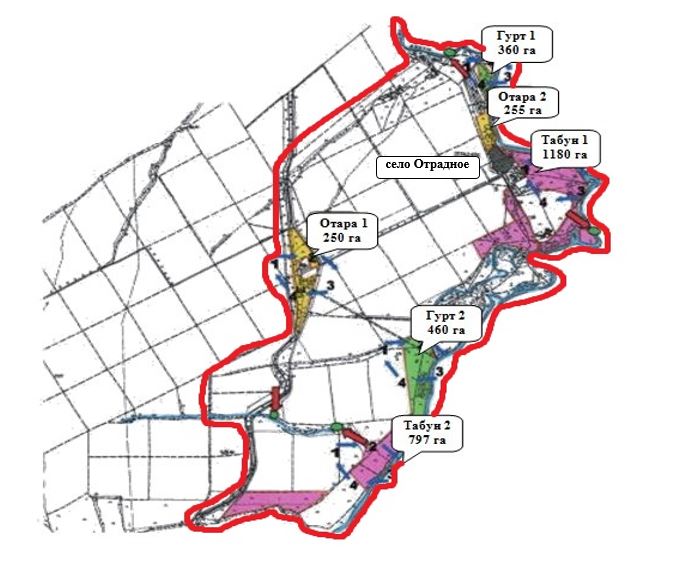  Карта с обозначением внешних и внутренних границ и площадей пастбищ, в том числе сезонных, объектов пастбищной инфраструктуры Валихановского сельского округа Жаркаинского района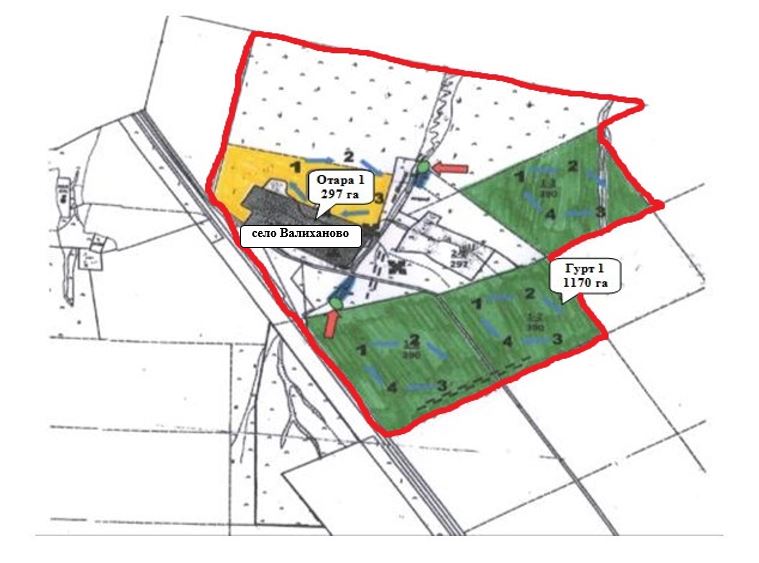  Карта с обозначением внешних и внутренних границ и площадей пастбищ, в том числе сезонных, объектов пастбищной инфраструктуры Нахимовского сельского округа Жаркаинского района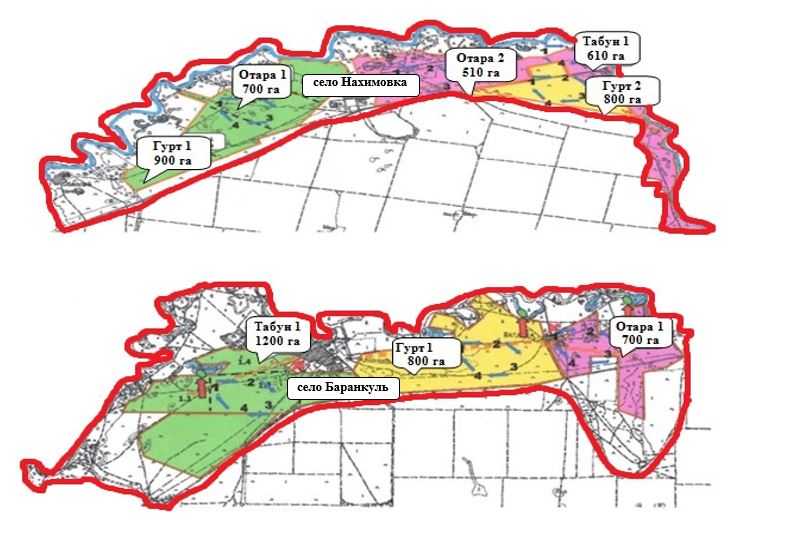  Карта с обозначением внешних и внутренних границ и площадей пастбищ, в том числе сезонных, объектов пастбищной инфраструктуры Жанадалинского сельского округа Жаркаинского района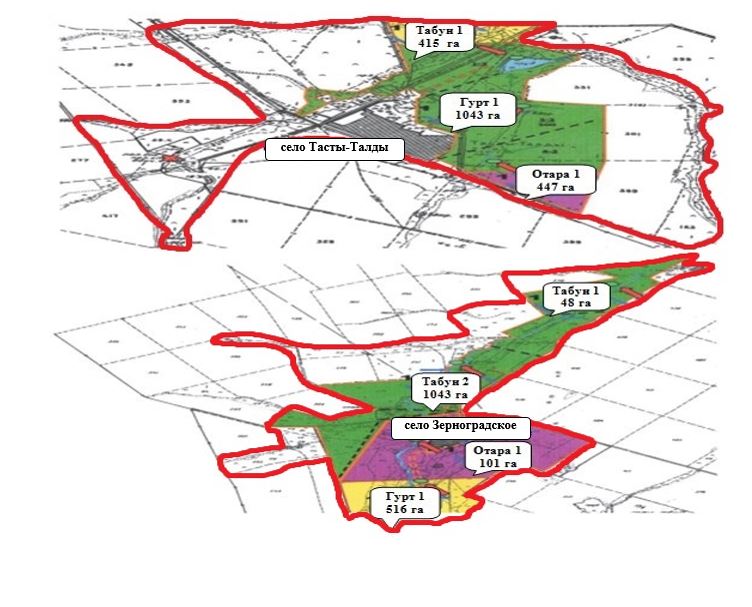  Карта с обозначением внешних и внутренних границ и площадей пастбищ, в том числе сезонных, объектов пастбищной инфраструктуры Костычевского сельского округа Жаркаинского района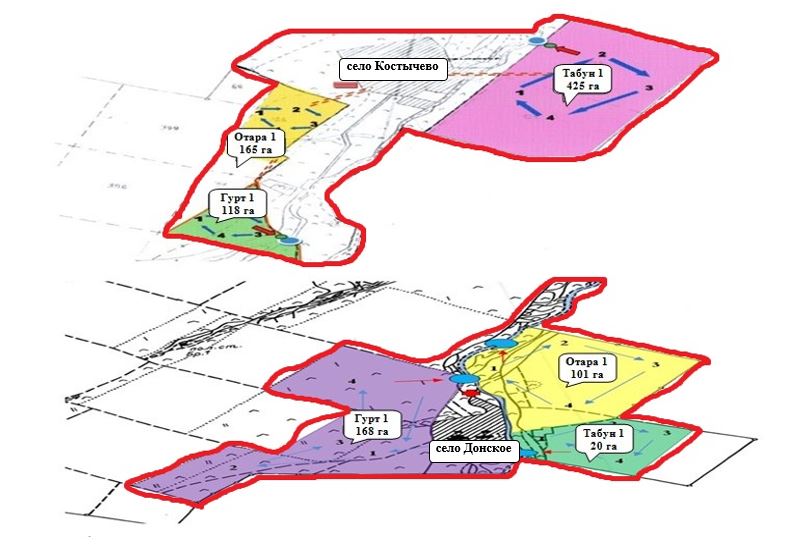  Схема доступа пастбищепользователей к водоисточникам (озерам, рекам, прудам, копаньям, оросительным или обводнительным каналам, трубчатым или шахтным колодцам), составленная согласно норме потребления воды города Державинск Жаркаинского района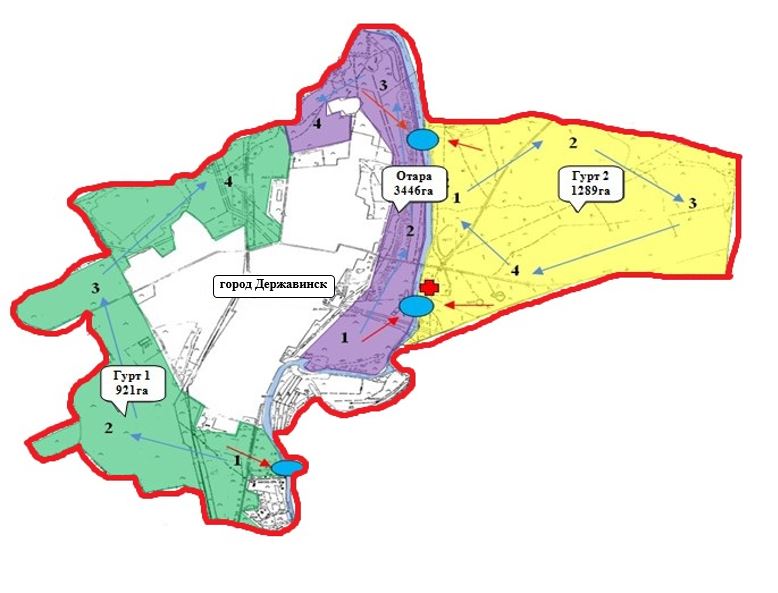  Схема доступа пастбищепользователей к водоисточникам (озерам, рекам, прудам, копаньям, оросительным или обводнительным каналам, трубчатым или шахтным колодцам), составленная согласно норме потребления воды села Бирсуат Жаркаинского района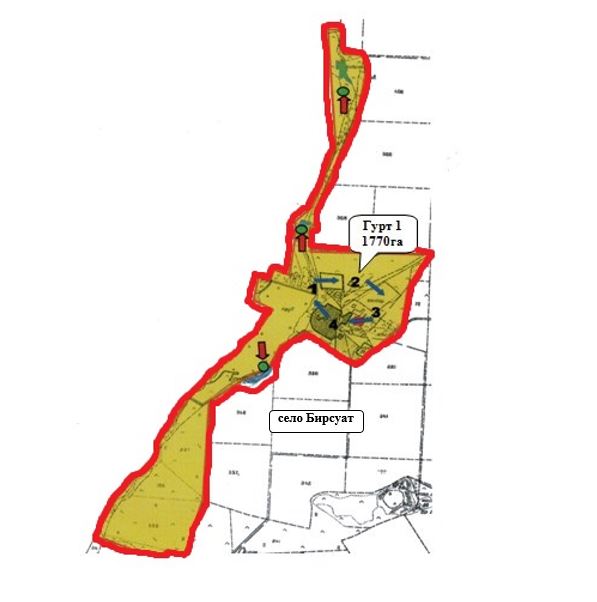  Схема доступа пастбищепользователей к водоисточникам (озерам, рекам, прудам, копаньям, оросительным или обводнительным каналам, трубчатым или шахтным колодцам), составленная согласно норме потребления воды села Гастелло Жаркаинского района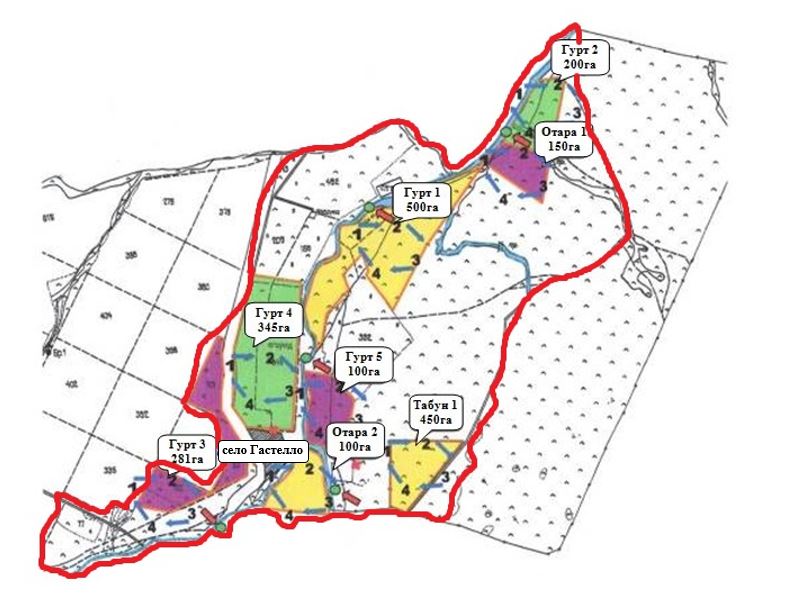  Схема доступа пастбищепользователей к водоисточникам (озерам, рекам, прудам, копаньям, оросительным или обводнительным каналам, трубчатым или шахтным колодцам), составленная согласно норме потребления воды села Далабай Жаркаинского района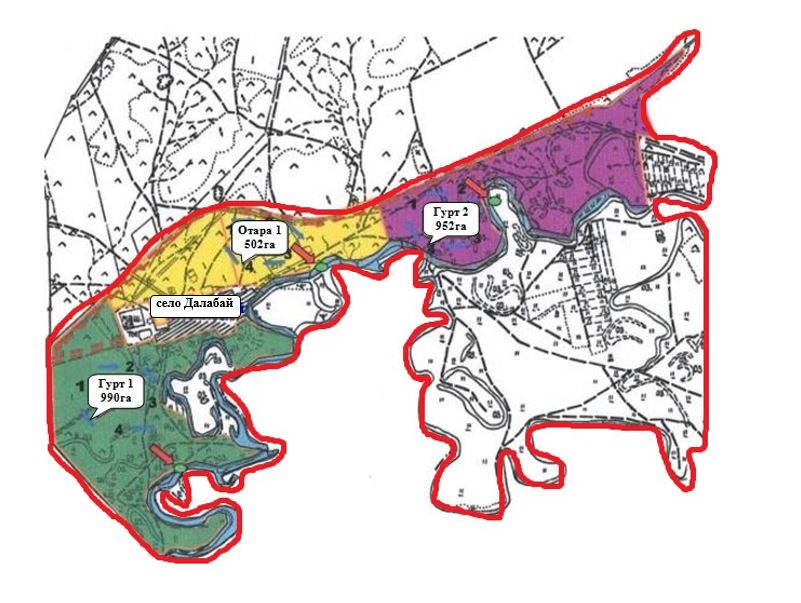  Схема доступа пастбищепользователей к водоисточникам (озерам, рекам, прудам, копаньям, оросительным или обводнительным каналам, трубчатым или шахтным колодцам), составленная согласно норме потребления воды села Кумсуат Жаркаинского района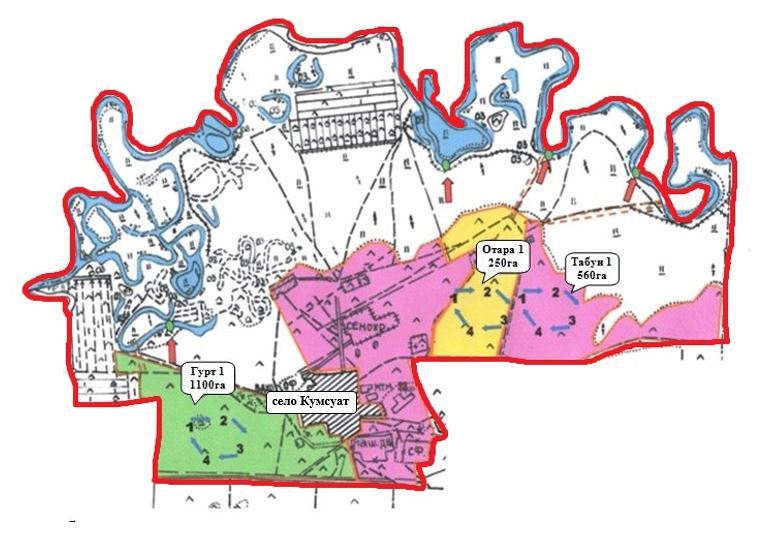  Схема доступа пастбищепользователей к водоисточникам (озерам, рекам, прудам, копаньям, оросительным или обводнительным каналам, трубчатым или шахтным колодцам), составленная согласно норме потребления воды села Львовское Жаркаинского района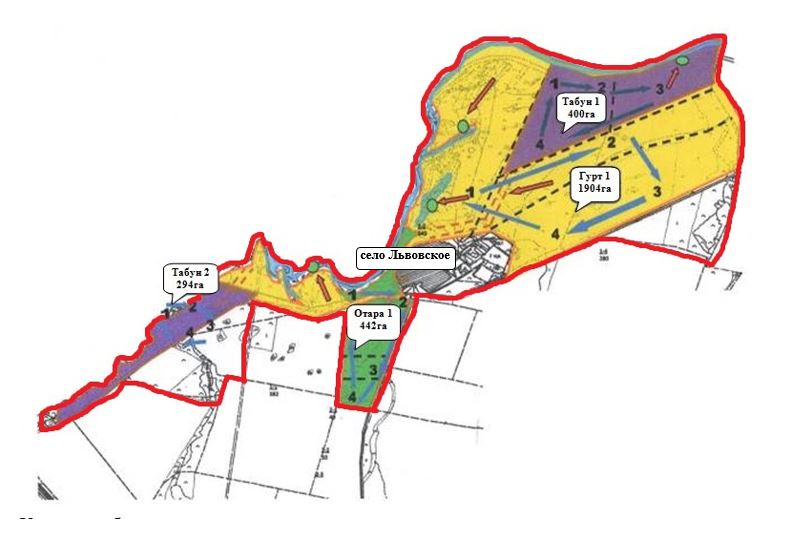  Схема доступа пастбищепользователей к водоисточникам (озерам, рекам, прудам, копаньям, оросительным или обводнительным каналам, трубчатым или шахтным колодцам), составленная согласно норме потребления воды села Пригородное Жаркаинского района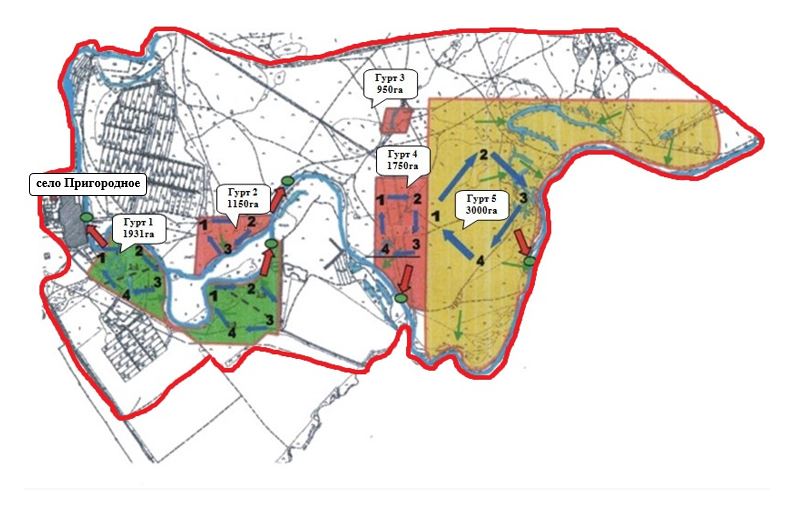  Схема доступа пастбищепользователей к водоисточникам (озерам, рекам, прудам, копаньям, оросительным или обводнительным каналам, трубчатым или шахтным колодцам), составленная согласно норме потребления воды села Пятигорское Жаркаинского района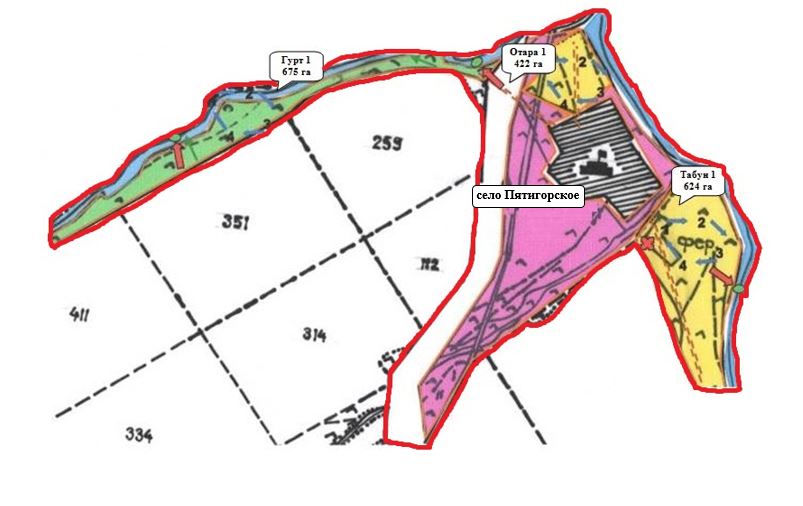  Схема доступа пастбищепользователей к водоисточникам (озерам, рекам, прудам, копаньям, оросительным или обводнительным каналам, трубчатым или шахтным колодцам), составленная согласно норме потребления воды села Тасоткель Жаркаинского района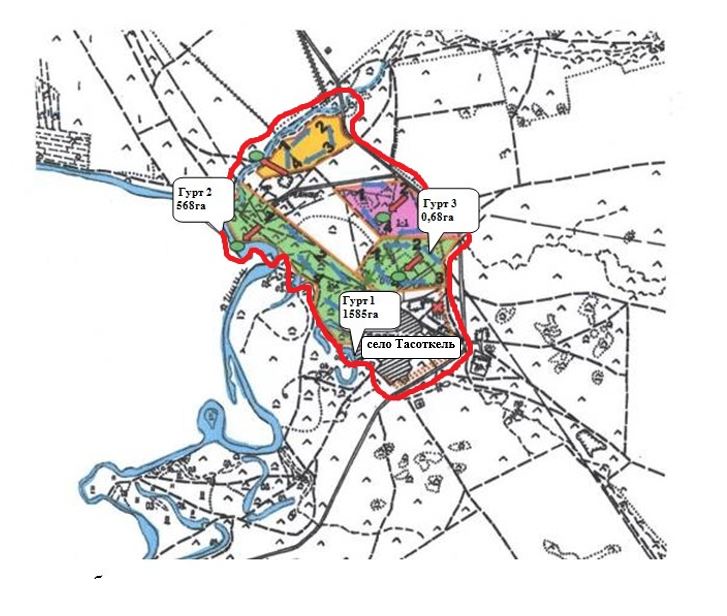  Схема доступа пастбищепользователей к водоисточникам (озерам, рекам, прудам, копаньям, оросительным или обводнительным каналам, трубчатым или шахтным колодцам), составленная согласно норме потребления воды села Тассуат Жаркаинского района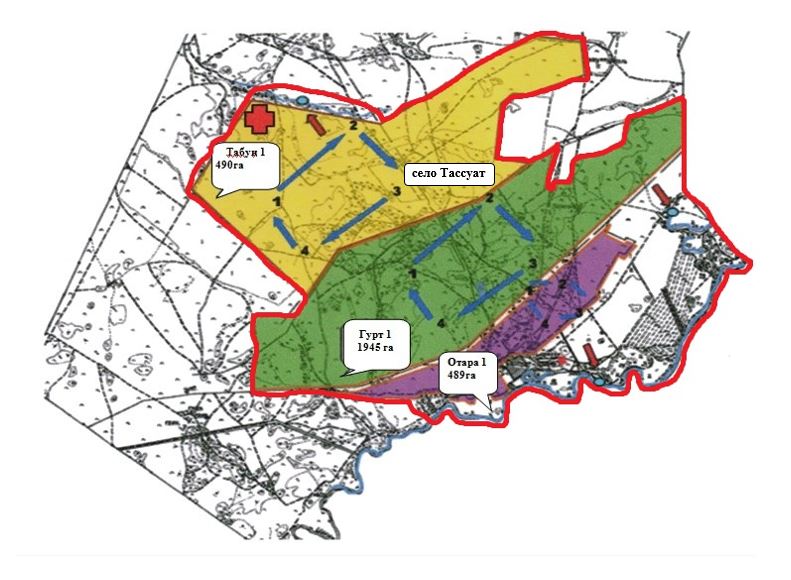  Схема доступа пастбищепользователей к водоисточникам (озерам, рекам, прудам, копаньям, оросительным или обводнительным каналам, трубчатым или шахтным колодцам), составленная согласно норме потребления воды села Шойындыколь Жаркаинского района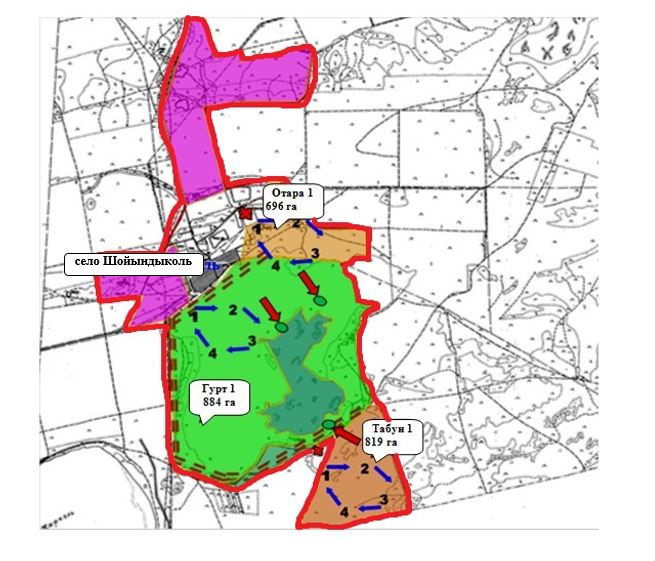  Схема доступа пастбищепользователей к водоисточникам (озерам, рекам, прудам, копаньям, оросительным или обводнительным каналам, трубчатым или шахтным колодцам), составленная согласно норме потребления воды села Ушкарасу Жаркаинского района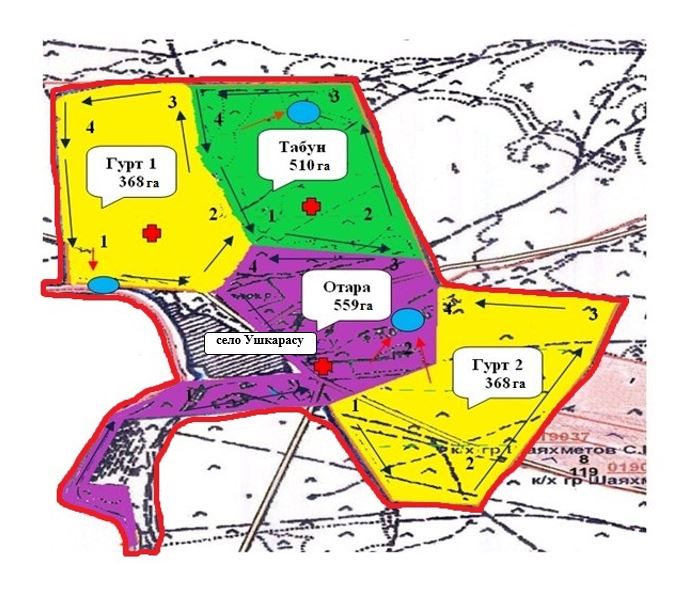  Схема доступа пастбищепользователей к водоисточникам (озерам, рекам, прудам, копаньям, оросительным или обводнительным каналам, трубчатым или шахтным колодцам), составленная согласно норме потребления воды Отрадного сельского округа Жаркаинского района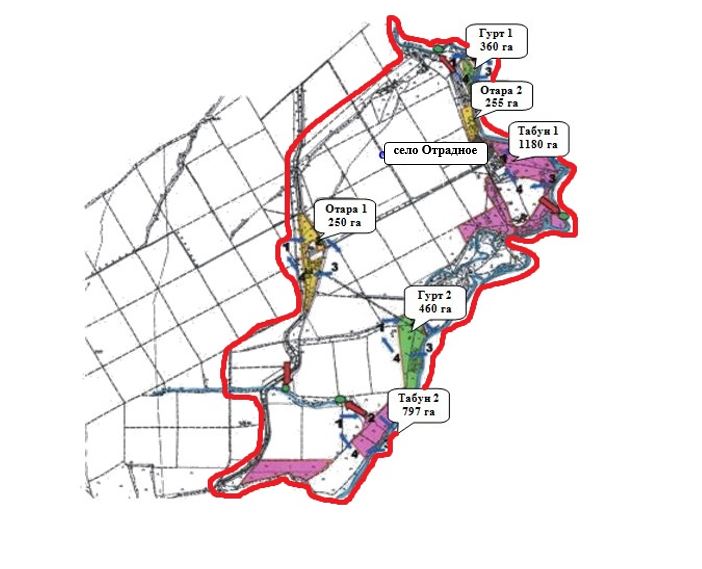  Схема доступа пастбищепользователей к водоисточникам (озерам, рекам, прудам, копаньям, оросительным или обводнительным каналам, трубчатым или шахтным колодцам), составленная согласно норме потребления воды Валихановского сельского округа Жаркаинского района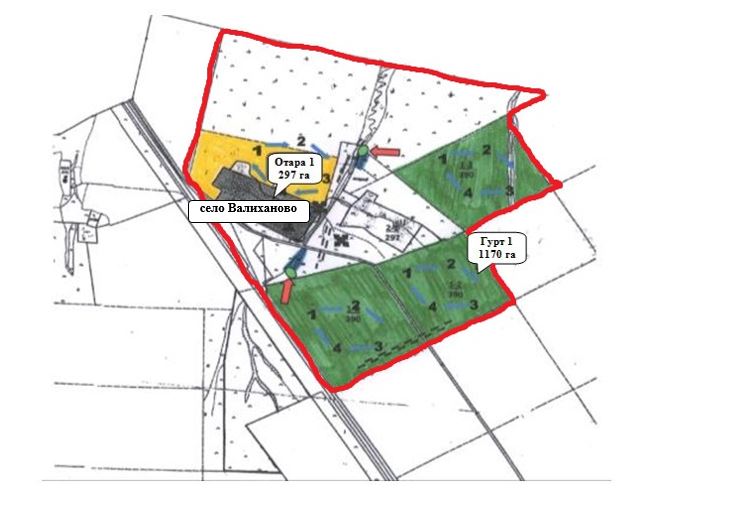  Схема доступа пастбищепользователей к водоисточникам (озерам, рекам, прудам, копаньям, оросительным или обводнительным каналам, трубчатым или шахтным колодцам), составленная согласно норме потребления воды Нахимовского сельского округа Жаркаинского района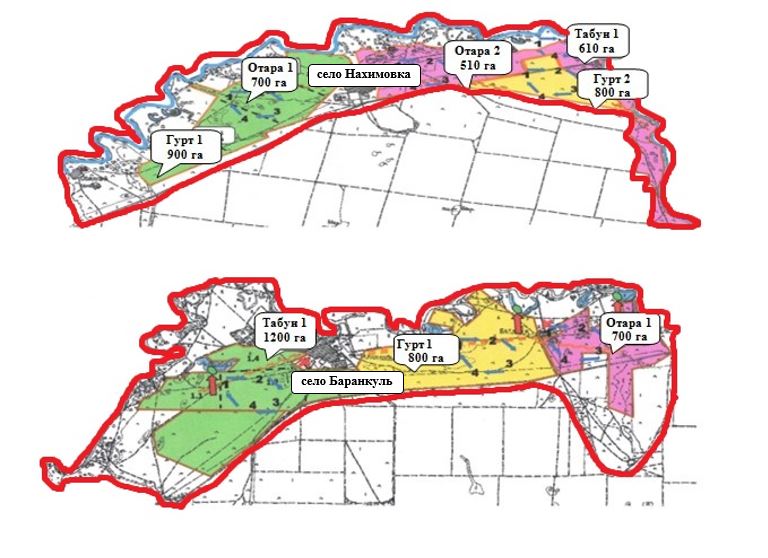  Схема доступа пастбищепользователей к водоисточникам (озерам, рекам, прудам, копаньям, оросительным или обводнительным каналам, трубчатым или шахтным колодцам), составленная согласно норме потребления воды Жанадалинского сельского округа Жаркаинского района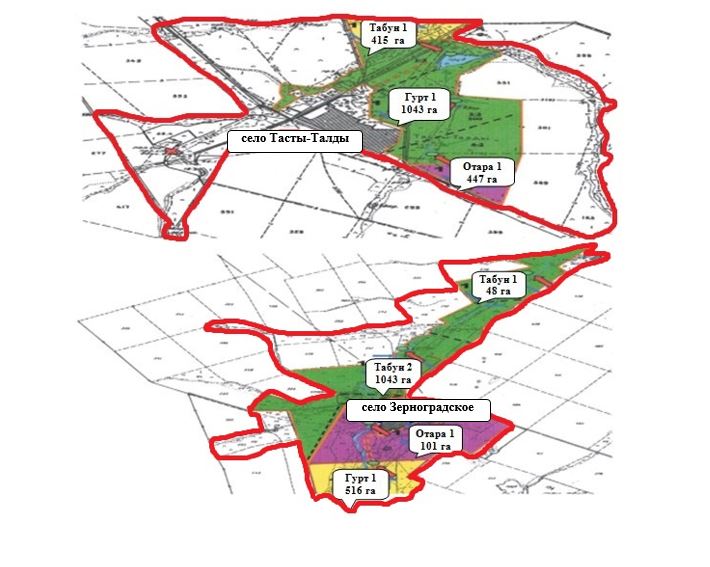  Схема доступа пастбищепользователей к водоисточникам (озерам, рекам, прудам, копаньям, оросительным или обводнительным каналам, трубчатым или шахтным колодцам), составленная согласно норме потребления воды Костычевского сельского округа Жаркаинского района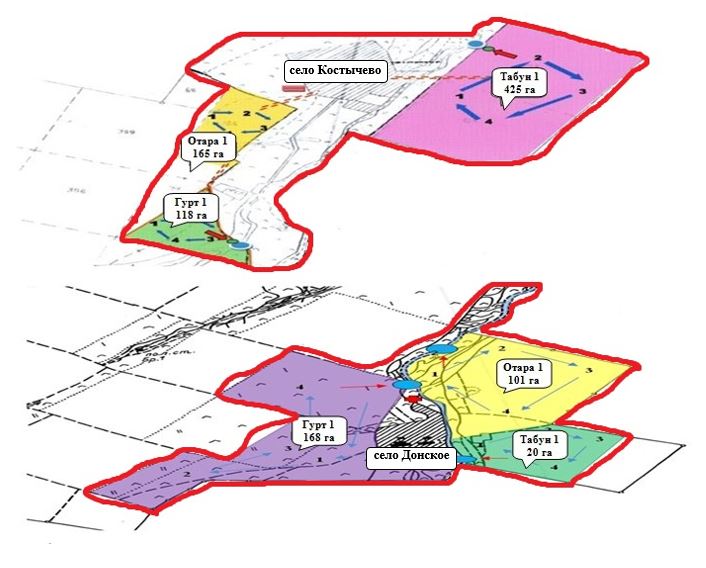  Схема перераспределения пастбищ для размещения поголовья сельскохозяйственных животных физических и (или) юридических лиц, у которых отсутствуют пастбища, и перемещения его на предоставляемые пастбища города Державинск Жаркаинского района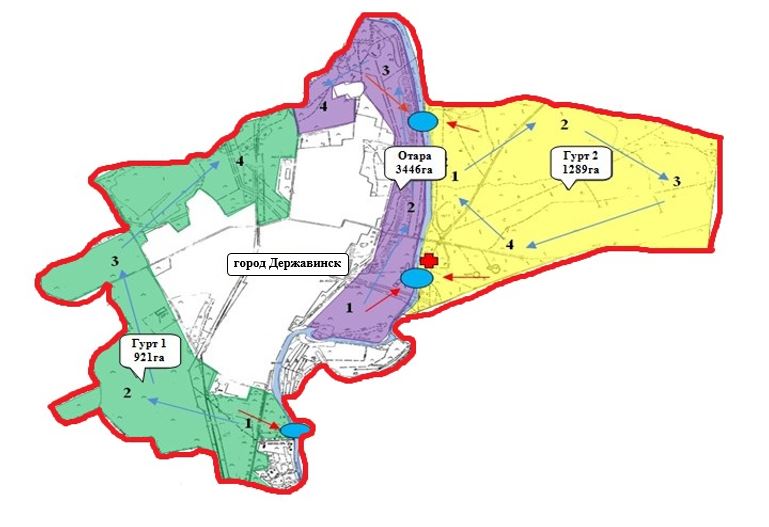  Схема перераспределения пастбищ для размещения поголовья сельскохозяйственных животных физических и (или) юридических лиц, у которых отсутствуют пастбища, и перемещения его на предоставляемые пастбища села Бирсуат Жаркаинского района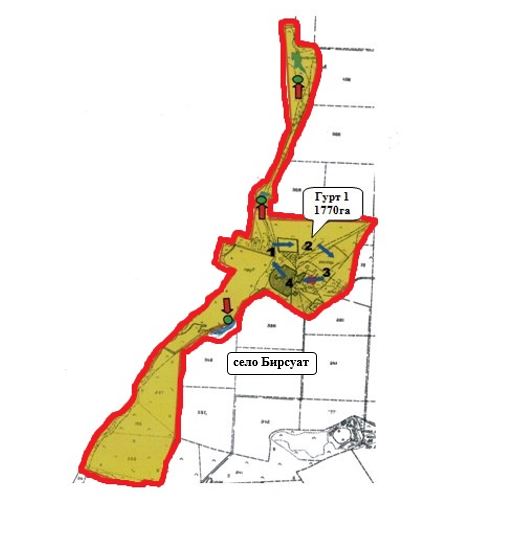  Схема перераспределения пастбищ для размещения поголовья сельскохозяйственных животных физических и (или) юридических лиц, у которых отсутствуют пастбища, и перемещения его на предоставляемые пастбища села Гастелло Жаркаинского района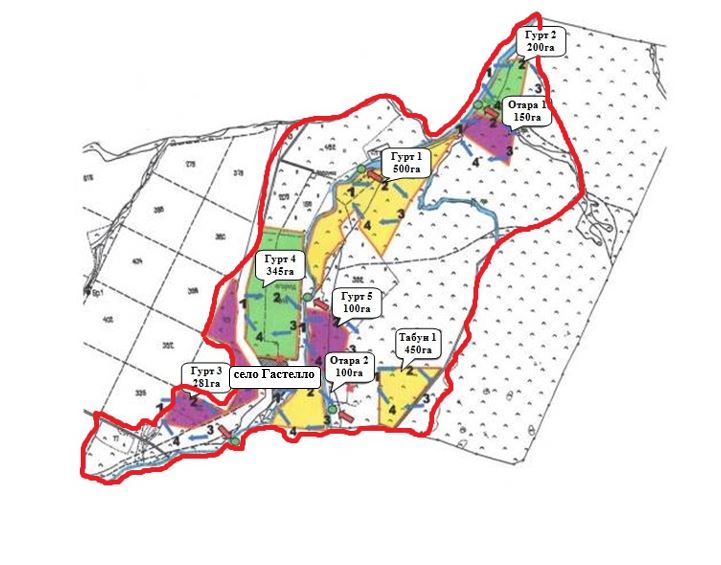  Схема перераспределения пастбищ для размещения поголовья сельскохозяйственных животных физических и (или) юридических лиц, у которых отсутствуют пастбища, и перемещения его на предоставляемые пастбища села Далабай Жаркаинского района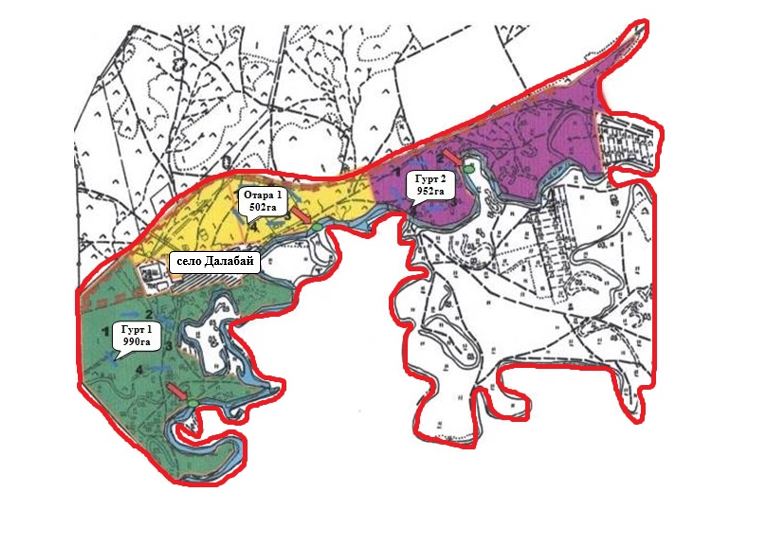  Схема перераспределения пастбищ для размещения поголовья сельскохозяйственных животных физических и (или) юридических лиц, у которых отсутствуют пастбища, и перемещения его на предоставляемые пастбища села Кумсуат Жаркаинского района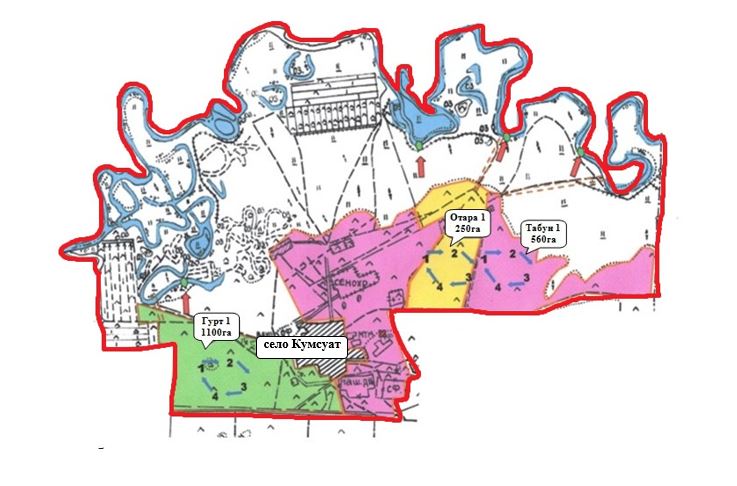  Схема перераспределения пастбищ для размещения поголовья сельскохозяйственных животных физических и (или) юридических лиц, у которых отсутствуют пастбища, и перемещения его на предоставляемые пастбища села Львовское Жаркаинского района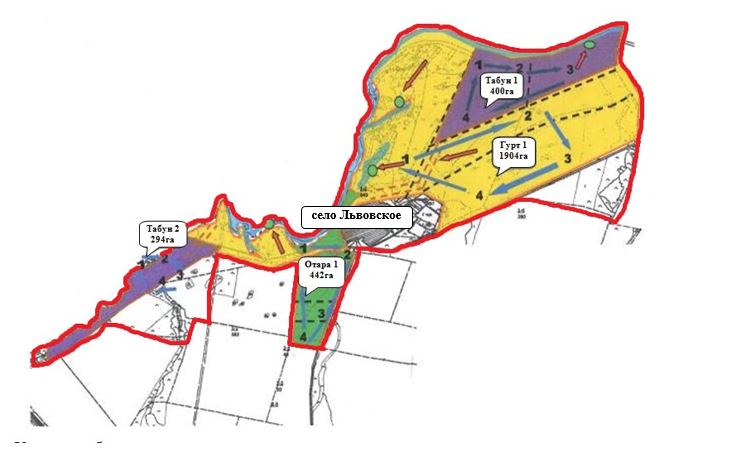  Схема перераспределения пастбищ для размещения поголовья сельскохозяйственных животных физических и (или) юридических лиц, у которых отсутствуют пастбища, и перемещения его на предоставляемые пастбища села Пригородное Жаркаинского района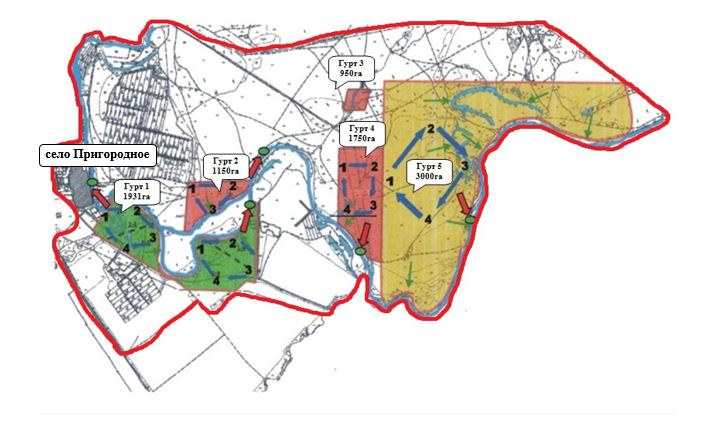  Схема перераспределения пастбищ для размещения поголовья сельскохозяйственных животных физических и (или) юридических лиц, у которых отсутствуют пастбища, и перемещения его на предоставляемые пастбища села Пятигорское Жаркаинского района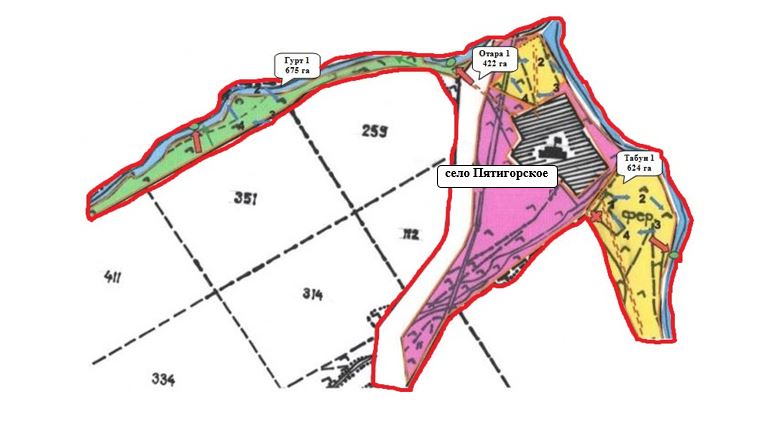  Схема перераспределения пастбищ для размещения поголовья сельскохозяйственных животных физических и (или) юридических лиц, у которых отсутствуют пастбища, и перемещения его на предоставляемые пастбища села Тасоткель Жаркаинского района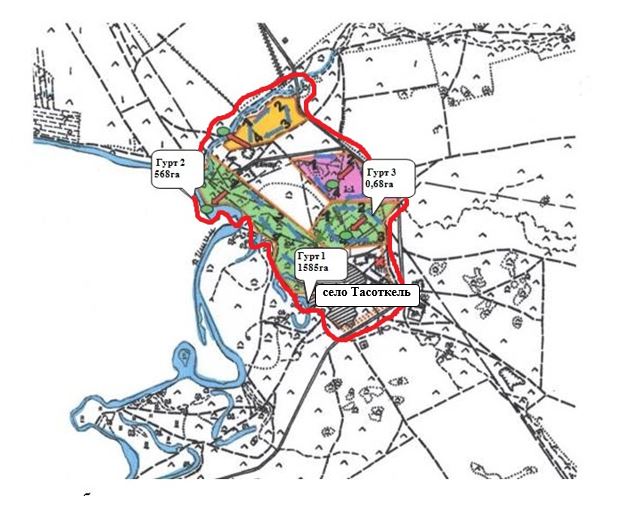  Схема перераспределения пастбищ для размещения поголовья сельскохозяйственных животных физических и (или) юридических лиц, у которых отсутствуют пастбища, и перемещения его на предоставляемые пастбища села Тассуат Жаркаинского района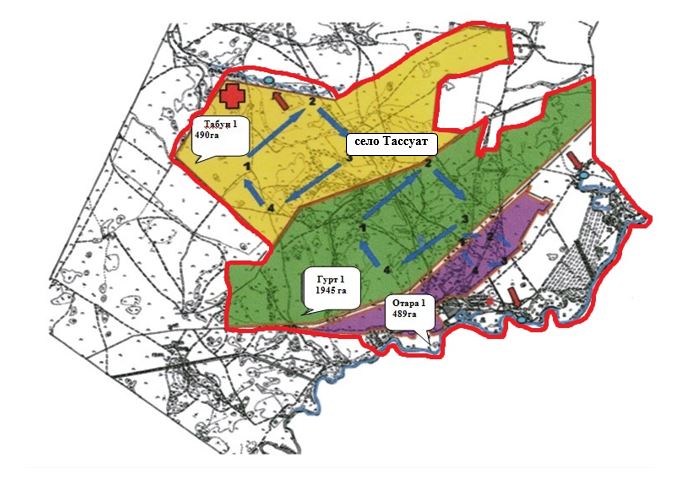  Схема перераспределения пастбищ для размещения поголовья сельскохозяйственных животных физических и (или) юридических лиц, у которых отсутствуют пастбища, и перемещения его на предоставляемые пастбища села Шойындыколь Жаркаинского района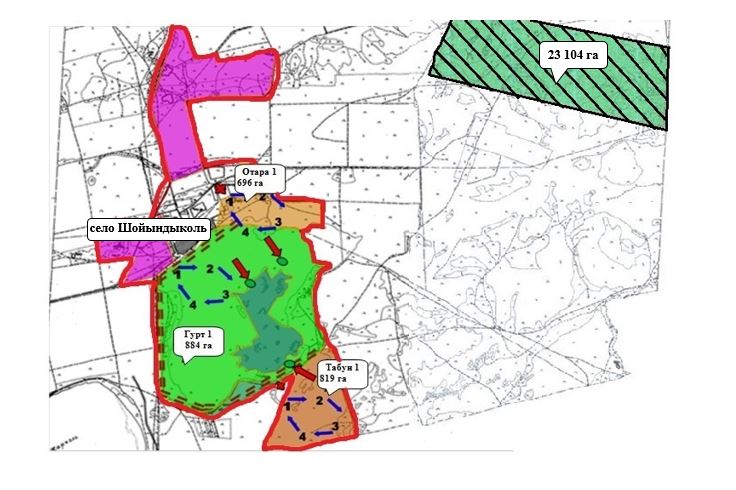 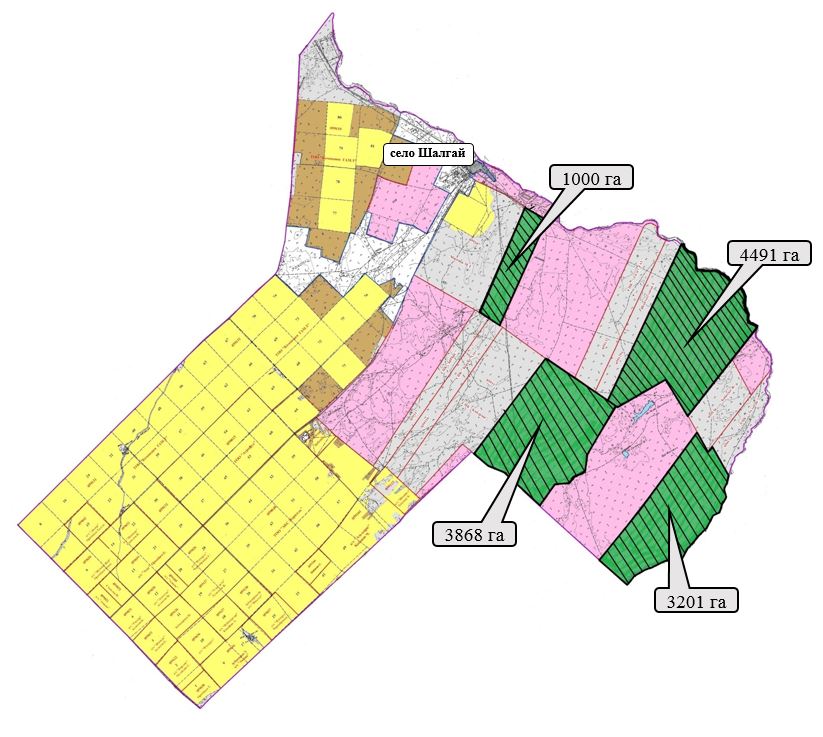  Схема перераспределения пастбищ для размещения поголовья сельскохозяйственных животных физических и (или) юридических лиц, у которых отсутствуют пастбища, и перемещения его на предоставляемые пастбища села Ушкарасу Жаркаинского района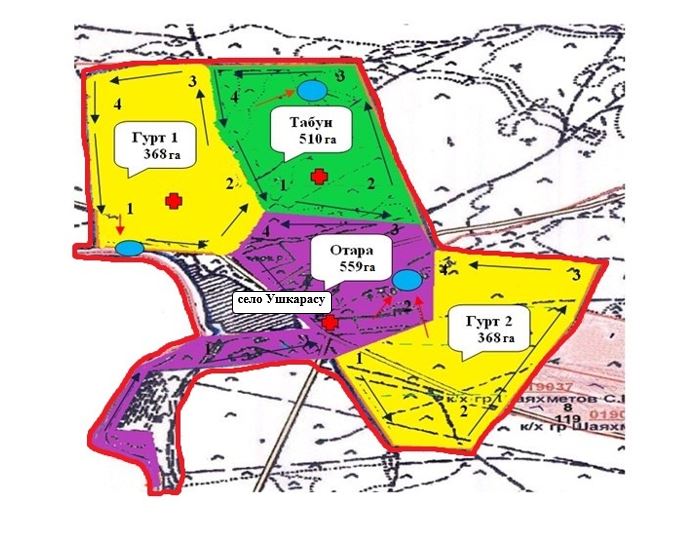  Схема перераспределения пастбищ для размещения поголовья сельскохозяйственных животных физических и (или) юридических лиц, у которых отсутствуют пастбища, и перемещения его на предоставляемые пастбища Отрадного сельского округа Жаркаинского района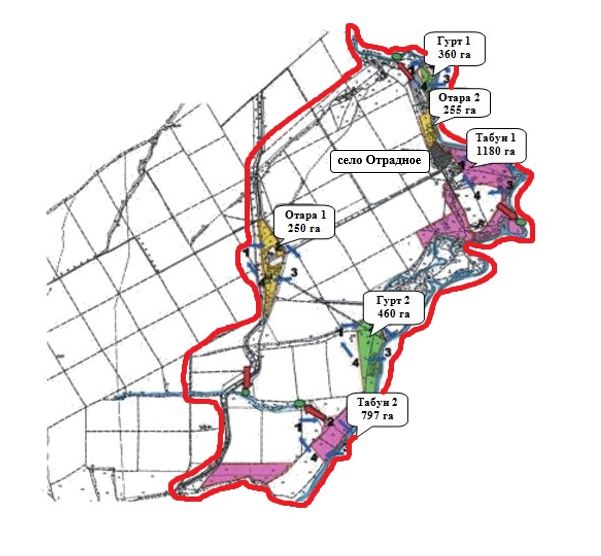  Схема перераспределения пастбищ для размещения поголовья сельскохозяйственных животных физических и (или) юридических лиц, у которых отсутствуют пастбища, и перемещения его на предоставляемые пастбища Валихановского сельского округа Жаркаинского района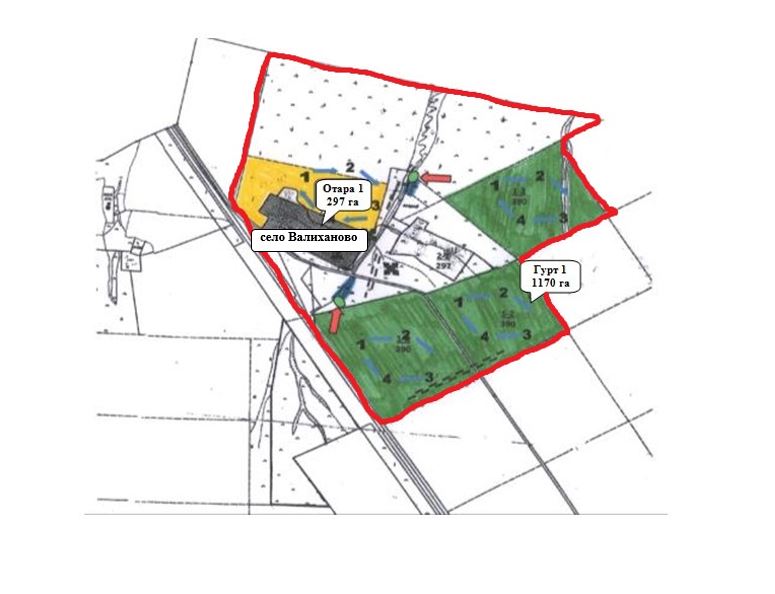  Схема перераспределения пастбищ для размещения поголовья сельскохозяйственных животных физических и (или) юридических лиц, у которых отсутствуют пастбища, и перемещения его на предоставляемые пастбища Нахимовского сельского округа Жаркаинского района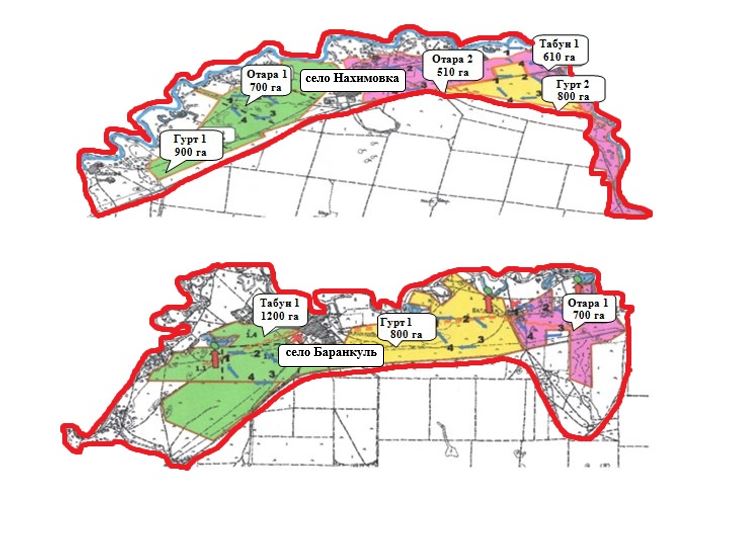  Схема перераспределения пастбищ для размещения поголовья сельскохозяйственных животных физических и (или) юридических лиц, у которых отсутствуют пастбища, и перемещения его на предоставляемые пастбища Жанадалинского сельского округа Жаркаинского района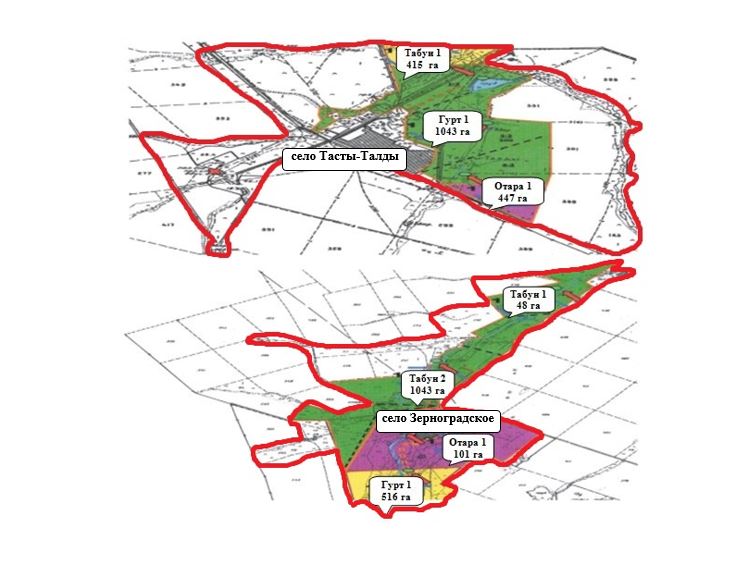  Схема перераспределения пастбищ для размещения поголовья сельскохозяйственных животных физических и (или) юридических лиц, у которых отсутствуют пастбища, и перемещения его на предоставляемые пастбища Костычевского сельского округа Жаркаинского района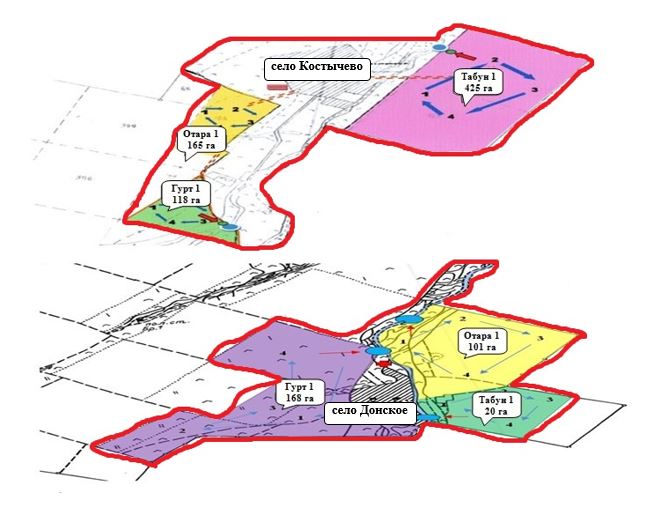  Схема размещения поголовья сельскохозяйственных животных на отгонных пастбищах физических и (или) юридических лиц, не обеспеченных пастбищами, расположенными в городе Державинск Жаркаинского района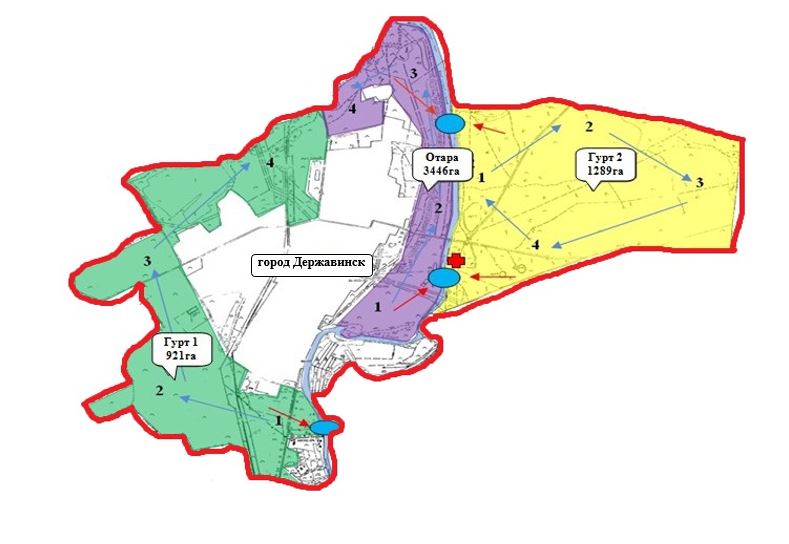  Схема размещения поголовья сельскохозяйственных животных на отгонных пастбищах физических и (или) юридических лиц, не обеспеченных пастбищами, расположенными в селе Бирсуат Жаркаинского района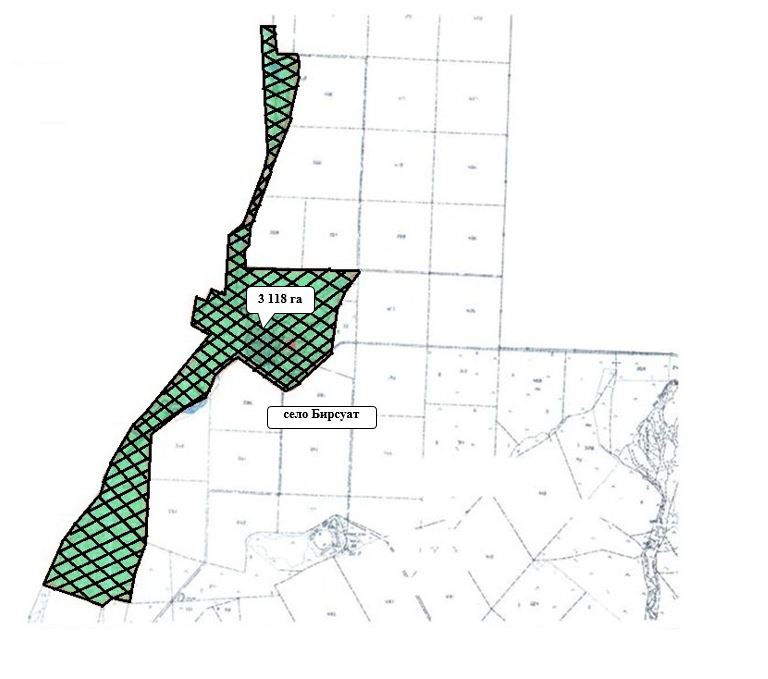  Схема размещения поголовья сельскохозяйственных животных на отгонных пастбищах физических и (или) юридических лиц, не обеспеченных пастбищами, расположенными в селе Гастелло Жаркаинского района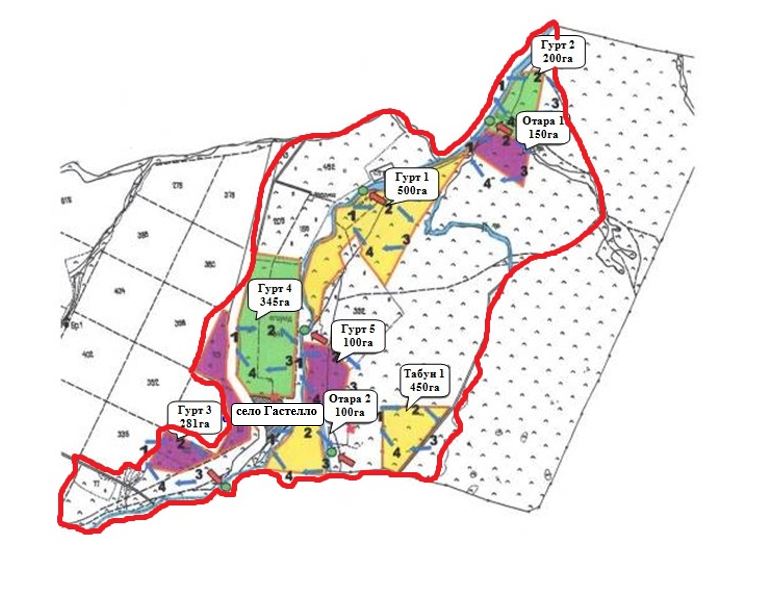  Схема размещения поголовья сельскохозяйственных животных на отгонных пастбищах физических и (или) юридических лиц, не обеспеченных пастбищами, расположенными в селе Далабай Жаркаинского района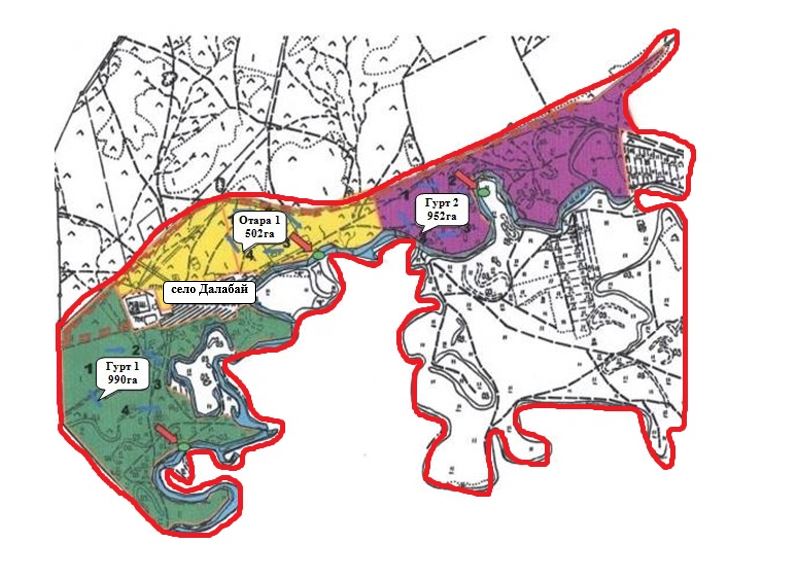  Схема размещения поголовья сельскохозяйственных животных на отгонных пастбищах физических и (или) юридических лиц, не обеспеченных пастбищами, расположенными в селе Кумсуат Жаркаинского района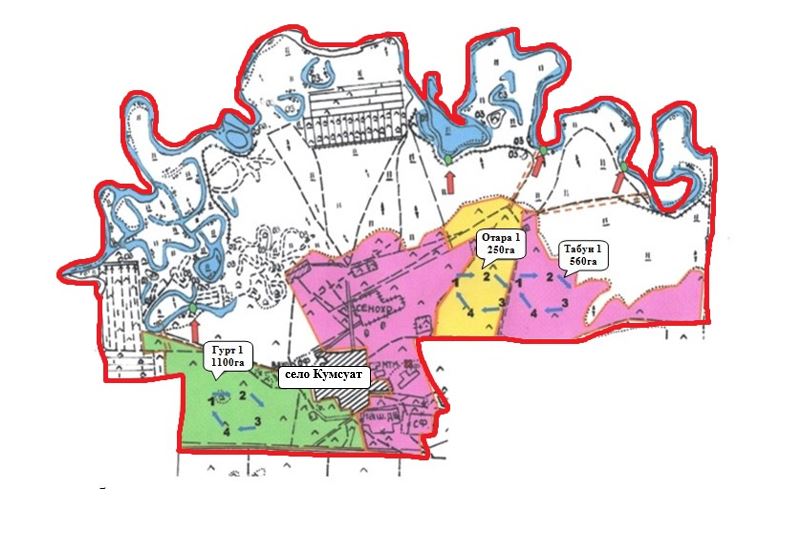  Схема размещения поголовья сельскохозяйственных животных на отгонных пастбищах физических и (или) юридических лиц, не обеспеченных пастбищами, расположенными в селе Львовское Жаркаинского района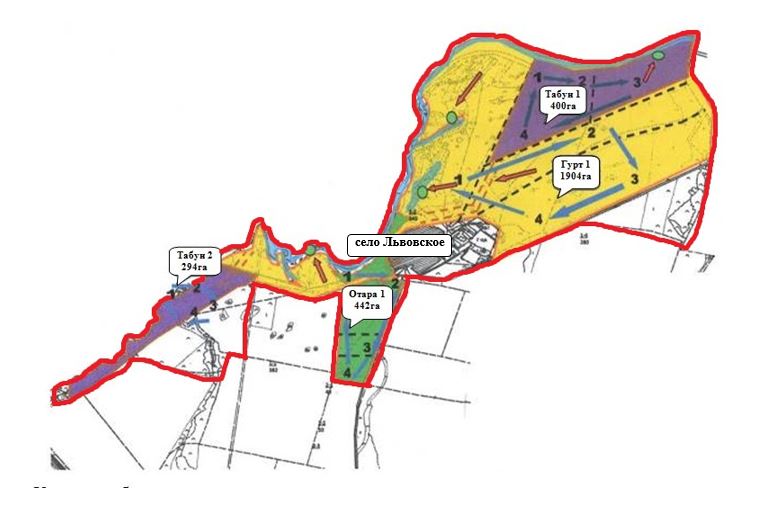  Схема размещения поголовья сельскохозяйственных животных на отгонных пастбищах физических и (или) юридических лиц, не обеспеченных пастбищами, расположенными в селе Пригородное Жаркаинского района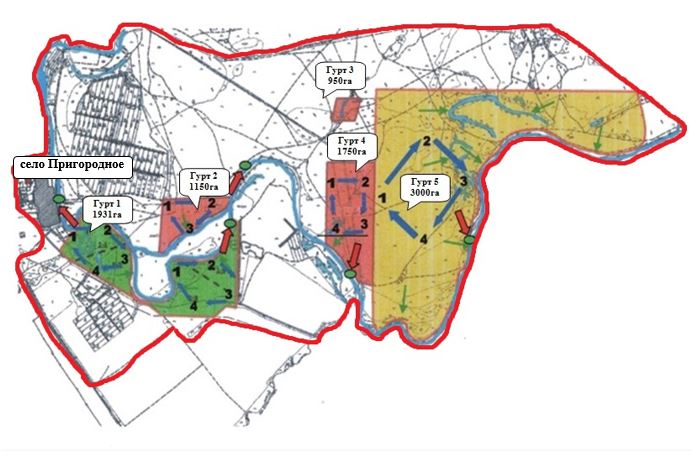  Схема размещения поголовья сельскохозяйственных животных на отгонных пастбищах физических и (или) юридических лиц, не обеспеченных пастбищами, расположенными в селе Пятигорское Жаркаинского района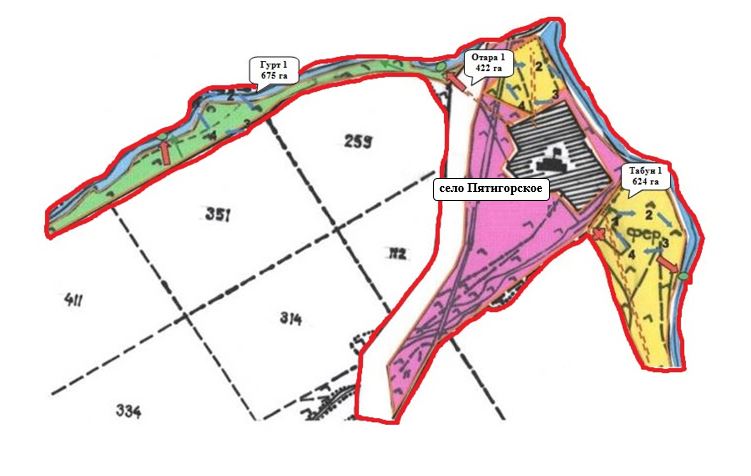  Схема размещения поголовья сельскохозяйственных животных на отгонных пастбищах физических и (или) юридических лиц, не обеспеченных пастбищами, расположенными в селе Тасоткель Жаркаинского района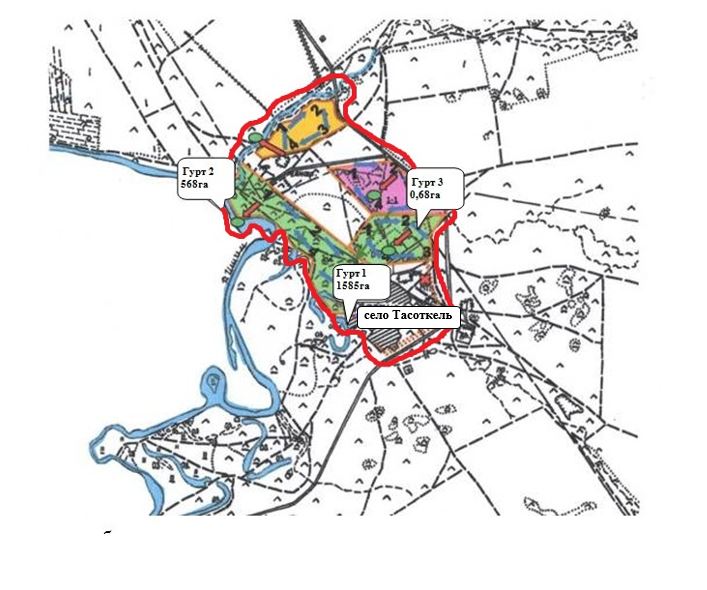  Схема размещения поголовья сельскохозяйственных животных на отгонных пастбищах физических и (или) юридических лиц, не обеспеченных пастбищами, расположенными в селе Тассуат Жаркаинского района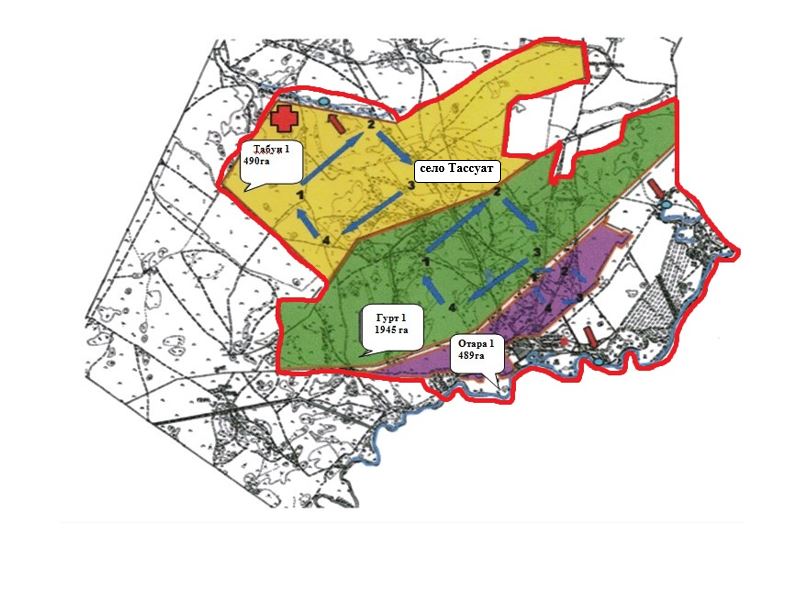  Схема размещения поголовья сельскохозяйственных животных на отгонных пастбищах физических и (или) юридических лиц, не обеспеченных пастбищами, расположенными в селе Шойындыколь Жаркаинского района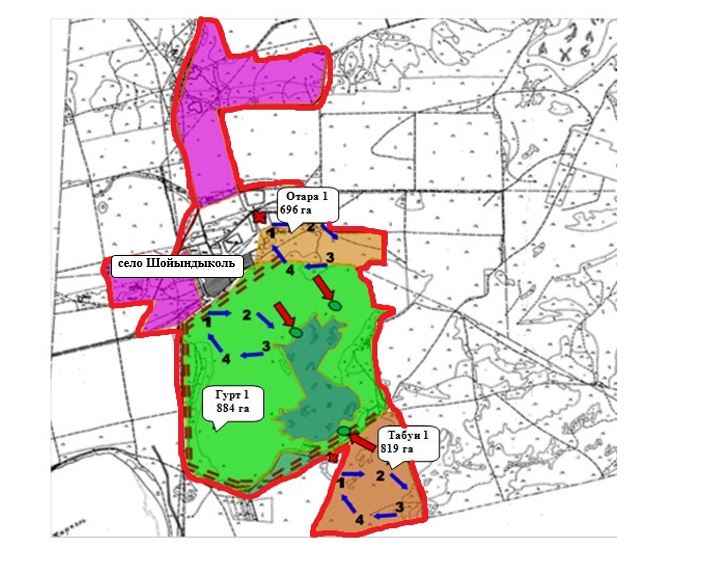  Схема размещения поголовья сельскохозяйственных животных на отгонных пастбищах физических и (или) юридических лиц, не обеспеченных пастбищами, расположенными в селе Ушкарасу Жаркаинского района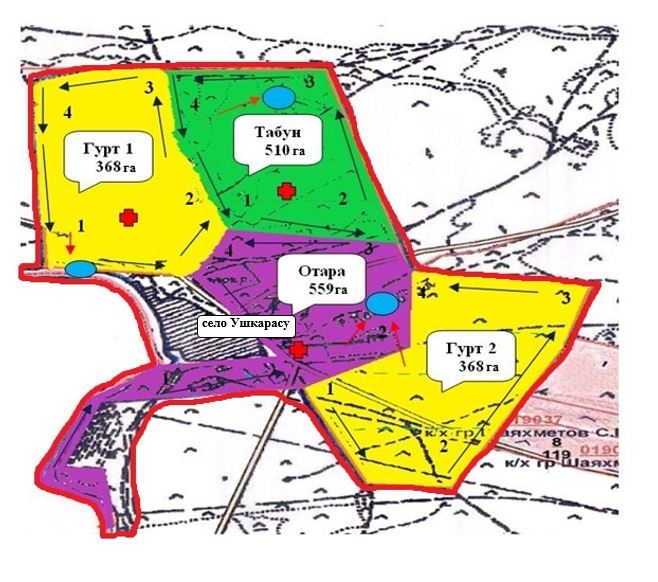  Схема размещения поголовья сельскохозяйственных животных на отгонных пастбищах физических и (или) юридических лиц, не обеспеченных пастбищами, расположенными в Отрадном сельском округе Жаркаинского района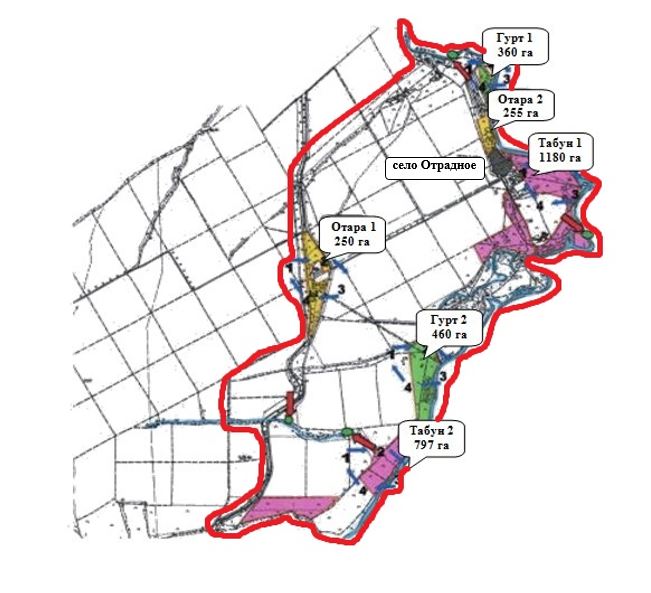  Схема размещения поголовья сельскохозяйственных животных на отгонных пастбищах физических и (или) юридических лиц, не обеспеченных пастбищами, расположенными в Валихановском сельском округе Жаркаинского района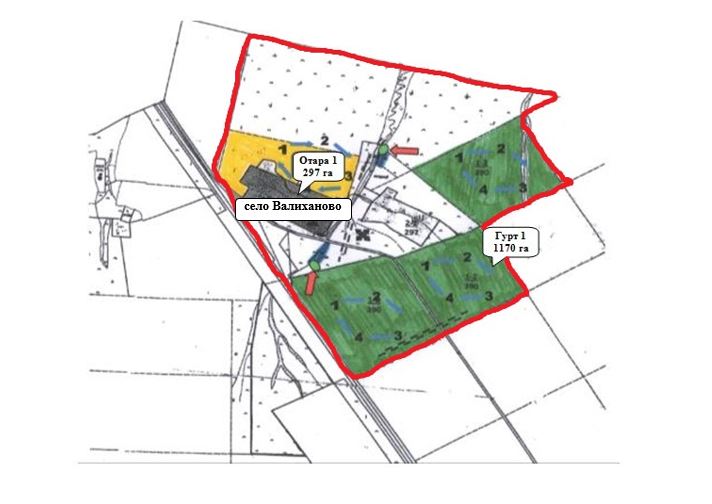  Схема размещения поголовья сельскохозяйственных животных на отгонных пастбищах физических и (или) юридических лиц, не обеспеченных пастбищами, расположенными в Нахимовском сельском округе Жаркаинского района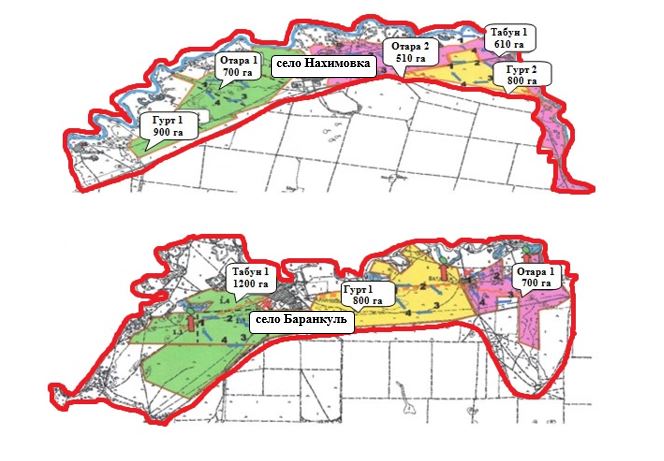  Схема размещения поголовья сельскохозяйственных животных на отгонных пастбищах физических и (или) юридических лиц, не обеспеченных пастбищами, расположенными в Жанадалинском сельском округе Жаркаинского района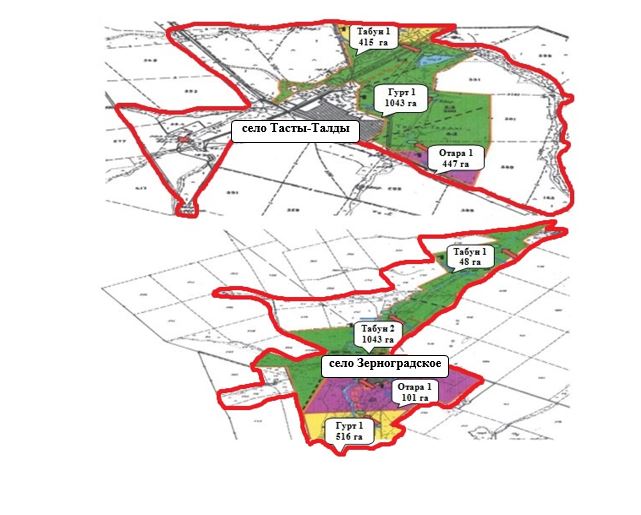  Схема размещения поголовья сельскохозяйственных животных на отгонных пастбищах физических и (или) юридических лиц, не обеспеченных пастбищами, расположенными в Костычевском сельском округе Жаркаинского района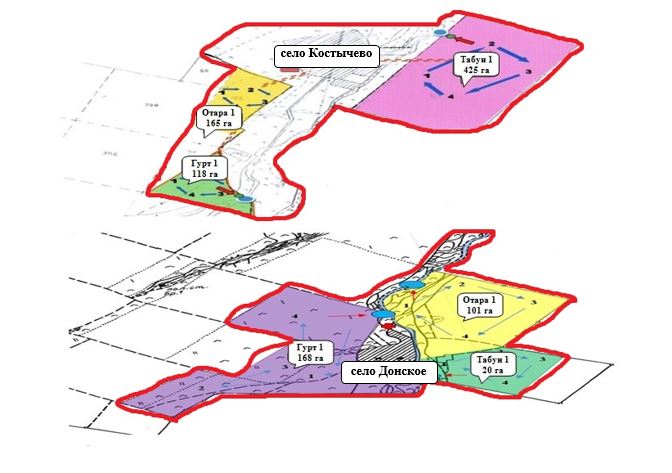  Календарный график по использованию пастбищ, устанавливающий сезонные маршруты выпаса и передвижения сельскохозяйственных животных Карта с обозначением внешних и внутренних границ и площадей пастбищ, необходимых для удовлетворения нужд населения для выпаса сельскохозяйственных животных личного подворья, в зависимости от местных условий и особенностей города Державинск Жаркаинского района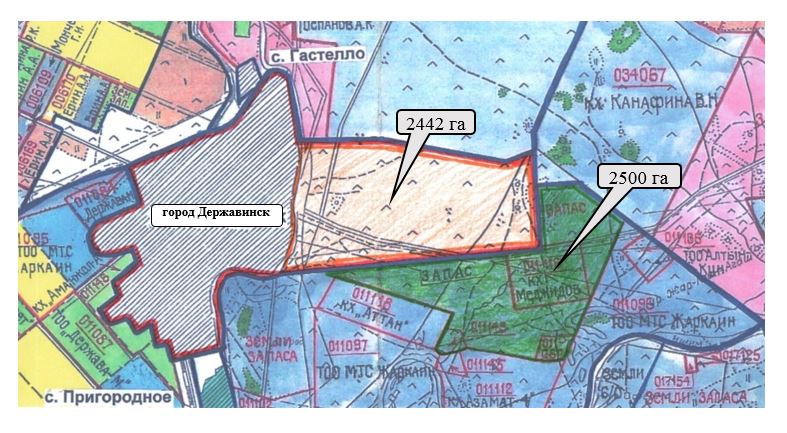  Карта с обозначением внешних и внутренних границ и площадей пастбищ, необходимых для удовлетворения нужд населения для выпаса сельскохозяйственных животных личного подворья, в зависимости от местных условий и особенностей села Бирсуат Жаркаинского района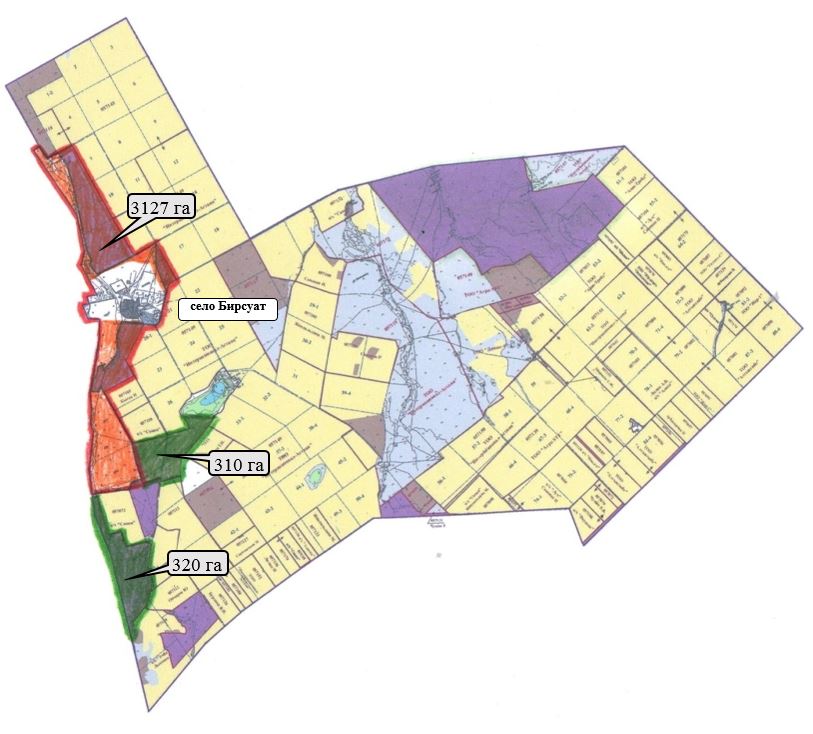  Карта с обозначением внешних и внутренних границ и площадей пастбищ, необходимых для удовлетворения нужд населения для выпаса сельскохозяйственных животных личного подворья, в зависимости от местных условий и особенностей села Гастелло Жаркаинского района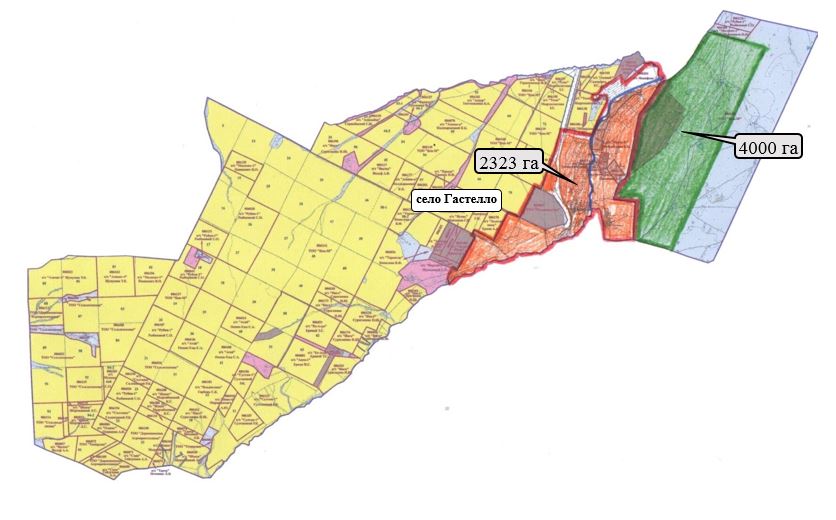  Карта с обозначением внешних и внутренних границ и площадей пастбищ, необходимых для удовлетворения нужд населения для выпаса сельскохозяйственных животных личного подворья, в зависимости от местных условий и особенностей села Далабай Жаркаинского района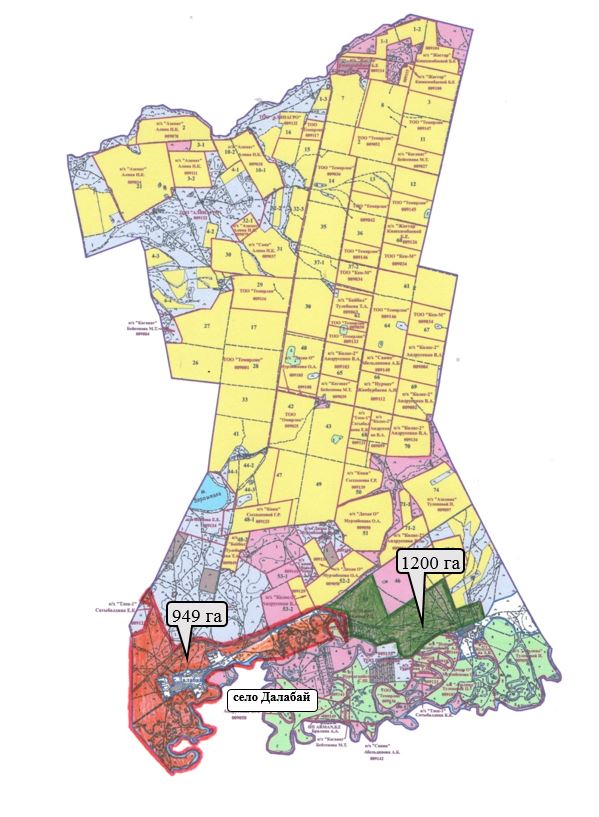  Карта с обозначением внешних и внутренних границ и площадей пастбищ, необходимых для удовлетворения нужд населения для выпаса сельскохозяйственных животных личного подворья, в зависимости от местных условий и особенностей села Кумсуат Жаркаинского района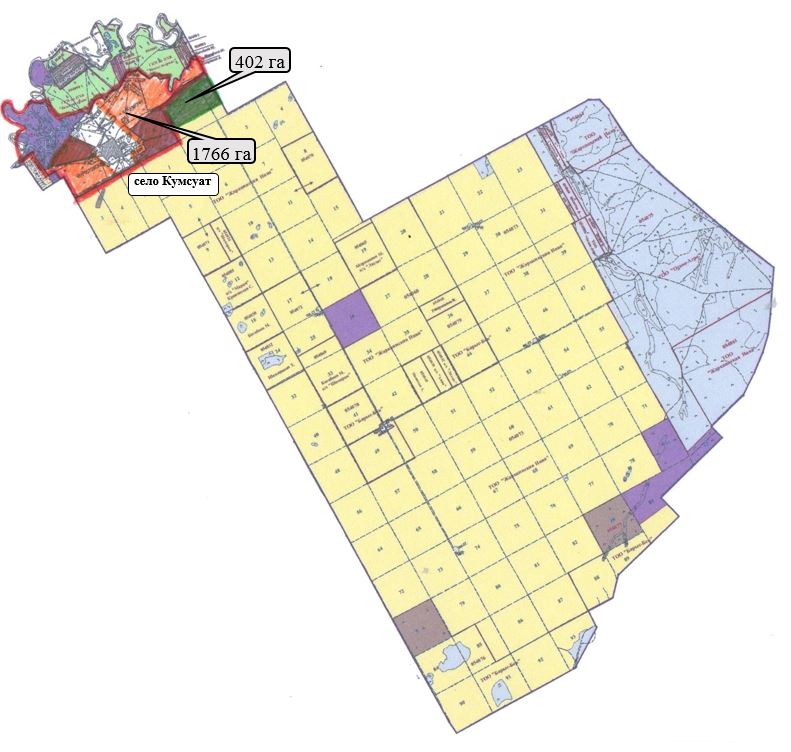  Карта с обозначением внешних и внутренних границ и площадей пастбищ, необходимых для удовлетворения нужд населения для выпаса сельскохозяйственных животных личного подворья, в зависимости от местных условий и особенностей села Львовское Жаркаинского района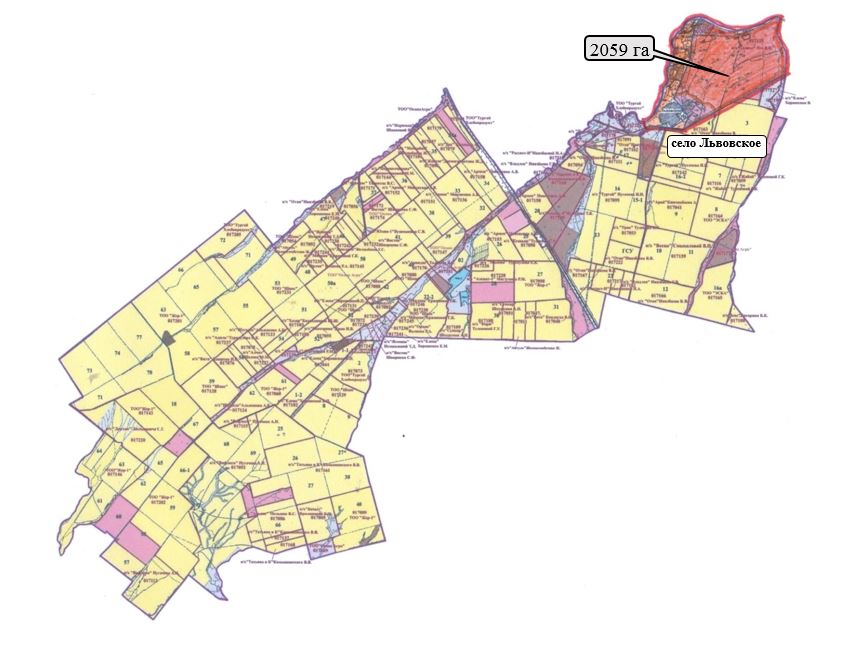  Карта с обозначением внешних и внутренних границ и площадей пастбищ, необходимых для удовлетворения нужд населения для выпаса сельскохозяйственных животных личного подворья, в зависимости от местных условий и особенностей села Пригородное Жаркаинского района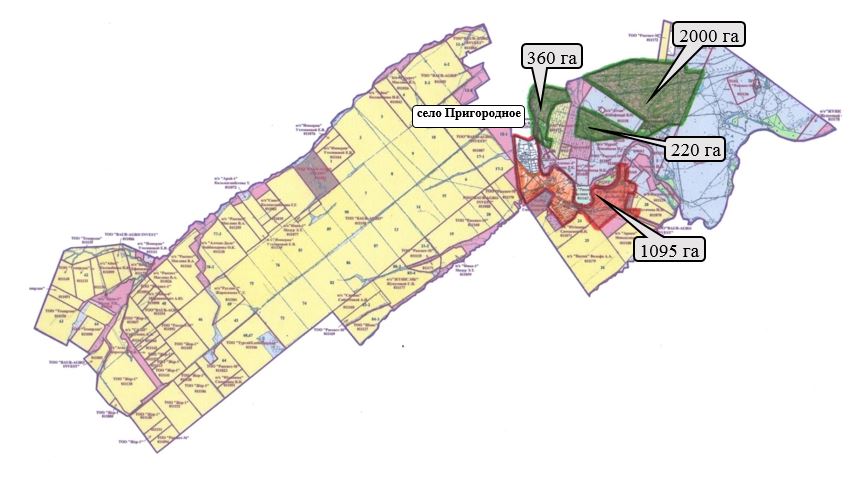  Карта с обозначением внешних и внутренних границ и площадей пастбищ, необходимых для удовлетворения нужд населения для выпаса сельскохозяйственных животных личного подворья, в зависимости от местных условий и особенностей села Пятигорское Жаркаинского района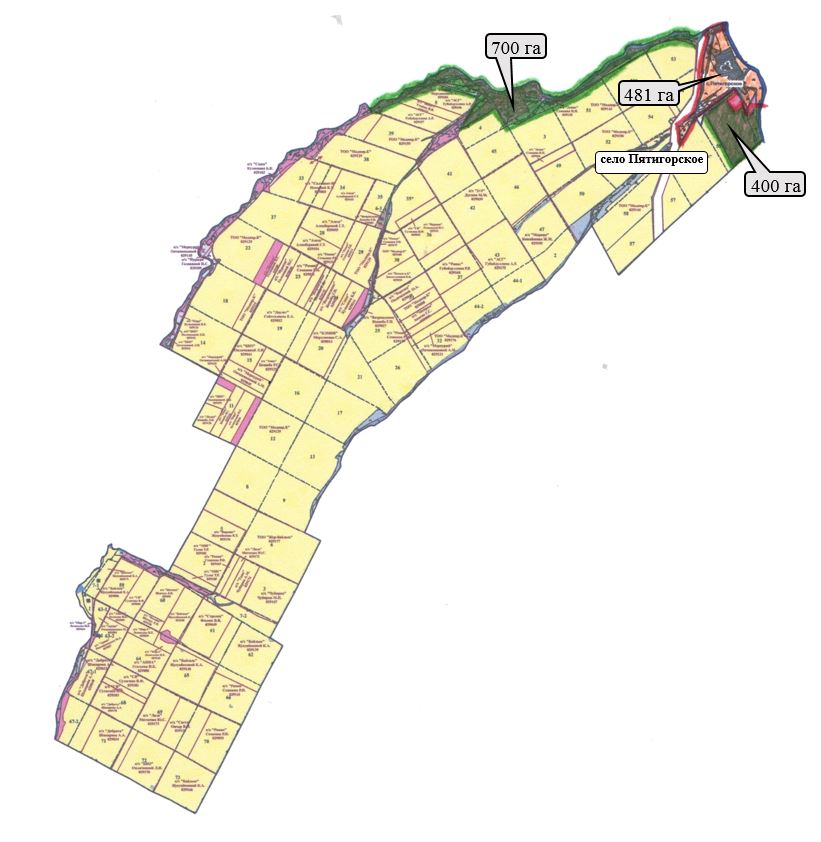  Карта с обозначением внешних и внутренних границ и площадей пастбищ, необходимых для удовлетворения нужд населения для выпаса сельскохозяйственных животных личного подворья, в зависимости от местных условий и особенностей села Тасоткель Жаркаинского района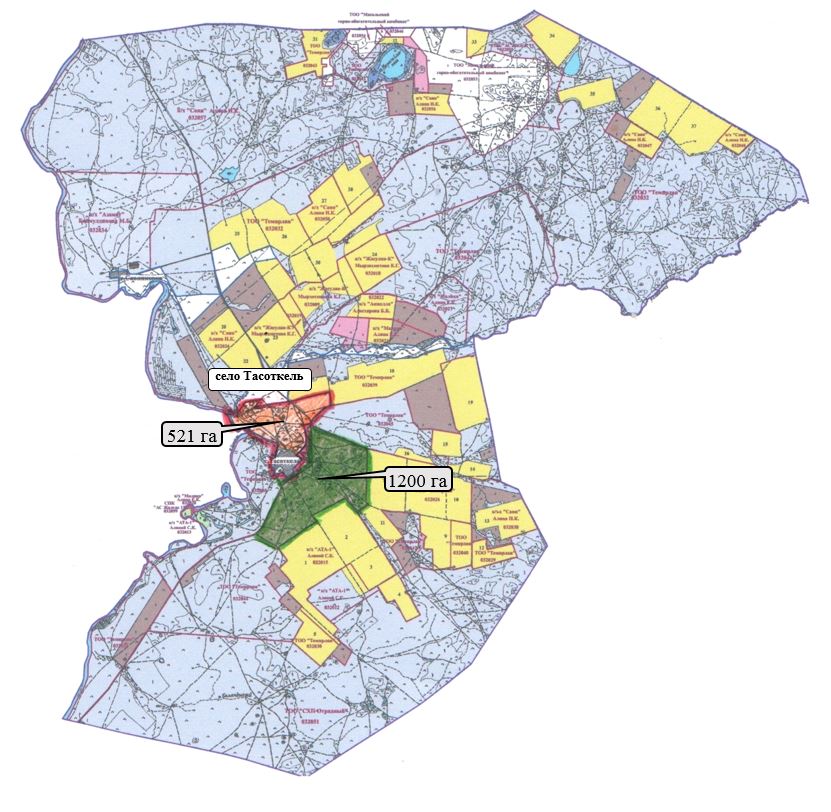  Карта с обозначением внешних и внутренних границ и площадей пастбищ, необходимых для удовлетворения нужд населения для выпаса сельскохозяйственных животных личного подворья, в зависимости от местных условий и особенностей села Тассуат Жаркаинского района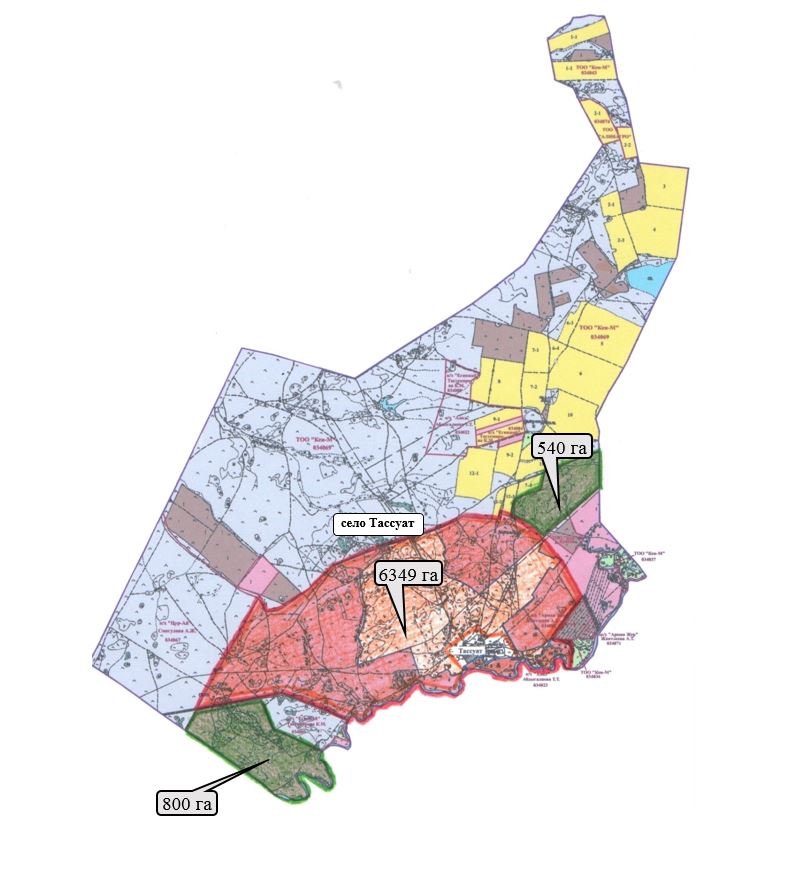  Карта с обозначением внешних и внутренних границ и площадей пастбищ, необходимых для удовлетворения нужд населения для выпаса сельскохозяйственных животных личного подворья, в зависимости от местных условий и особенностей села Шойындыколь Жаркаинского района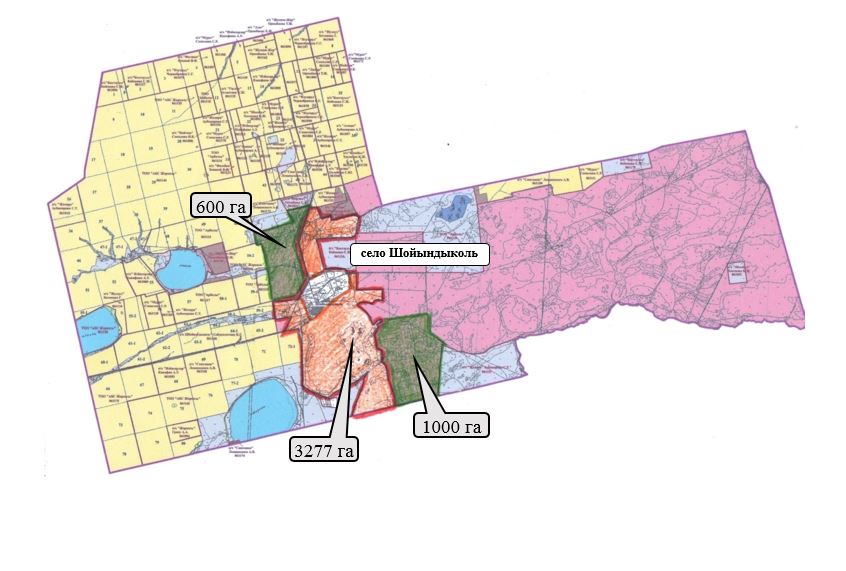  Карта с обозначением внешних и внутренних границ и площадей пастбищ, необходимых для удовлетворения нужд населения для выпаса сельскохозяйственных животных личного подворья, в зависимости от местных условий и особенностей села Ушкарасу Жаркаинского района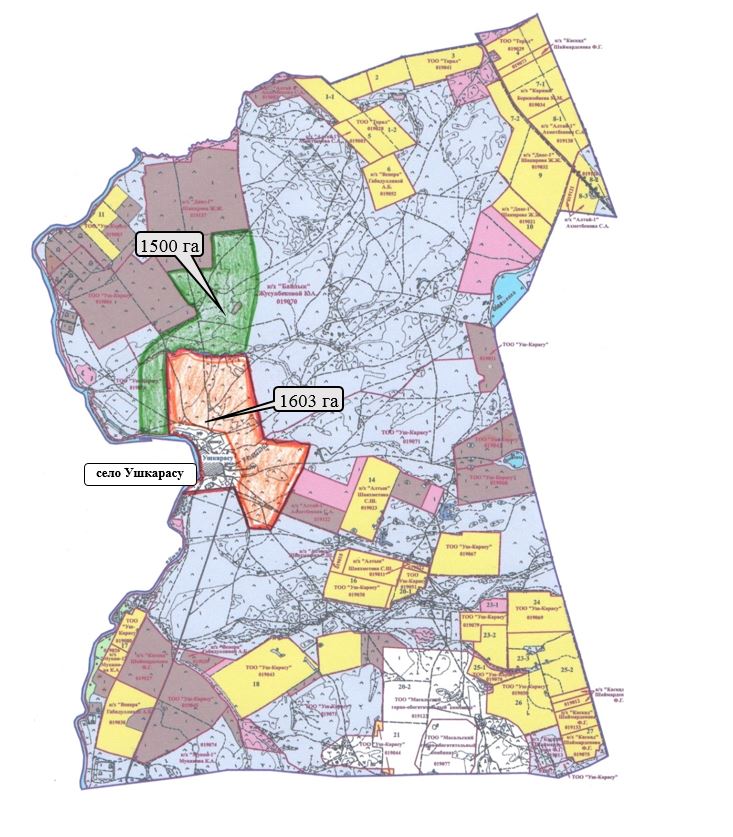  Карта с обозначением внешних и внутренних границ и площадей пастбищ, необходимых для удовлетворения нужд населения для выпаса сельскохозяйственных животных личного подворья, в зависимости от местных условий и особенностей Отрадного сельского округа Жаркаинского района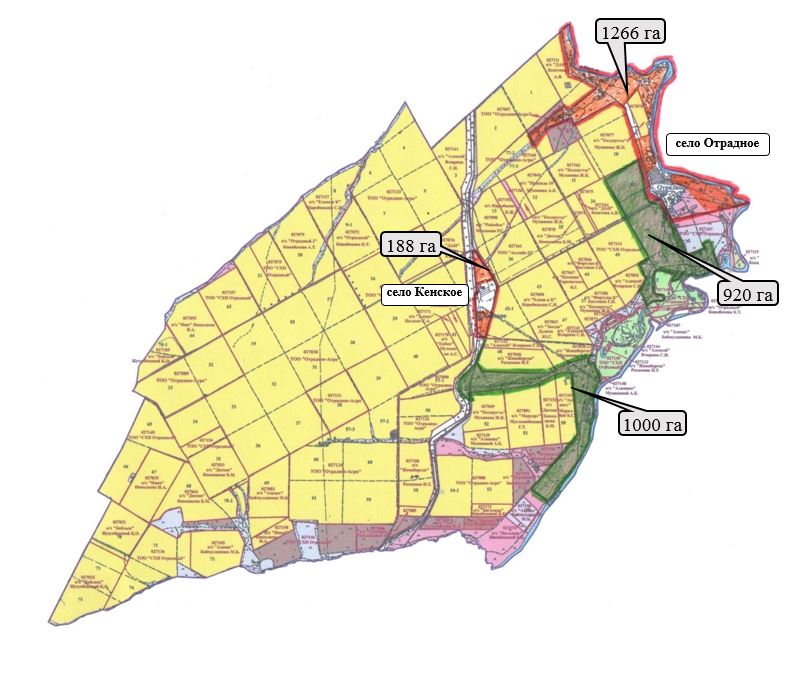  Карта с обозначением внешних и внутренних границ и площадей пастбищ, необходимых для удовлетворения нужд населения для выпаса сельскохозяйственных животных личного подворья, в зависимости от местных условий и особенностей Валихановского сельского округа Жаркаинского района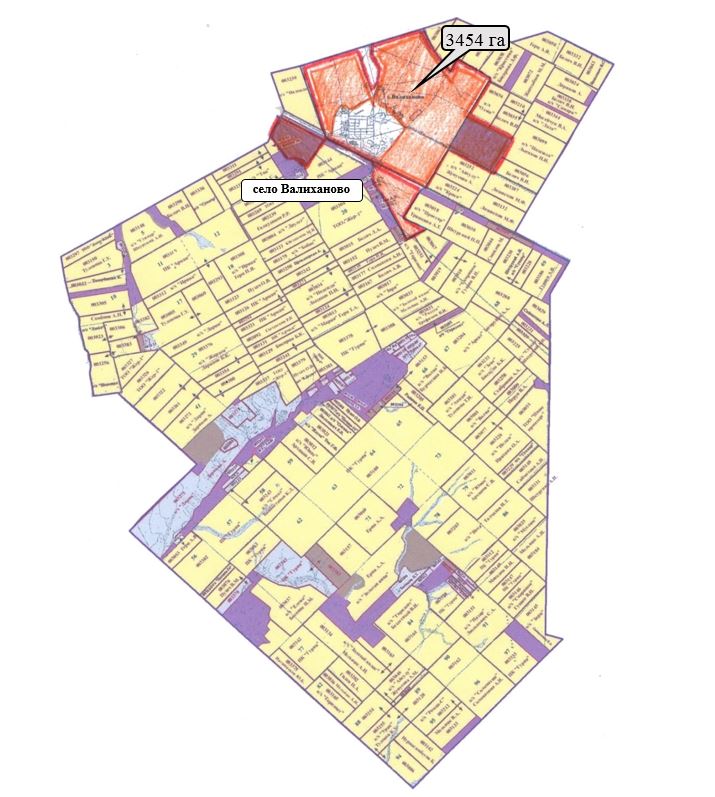  Карта с обозначением внешних и внутренних границ и площадей пастбищ, необходимых для удовлетворения нужд населения для выпаса сельскохозяйственных животных личного подворья, в зависимости от местных условий и особенностей Нахимовского сельского округа Жаркаинского района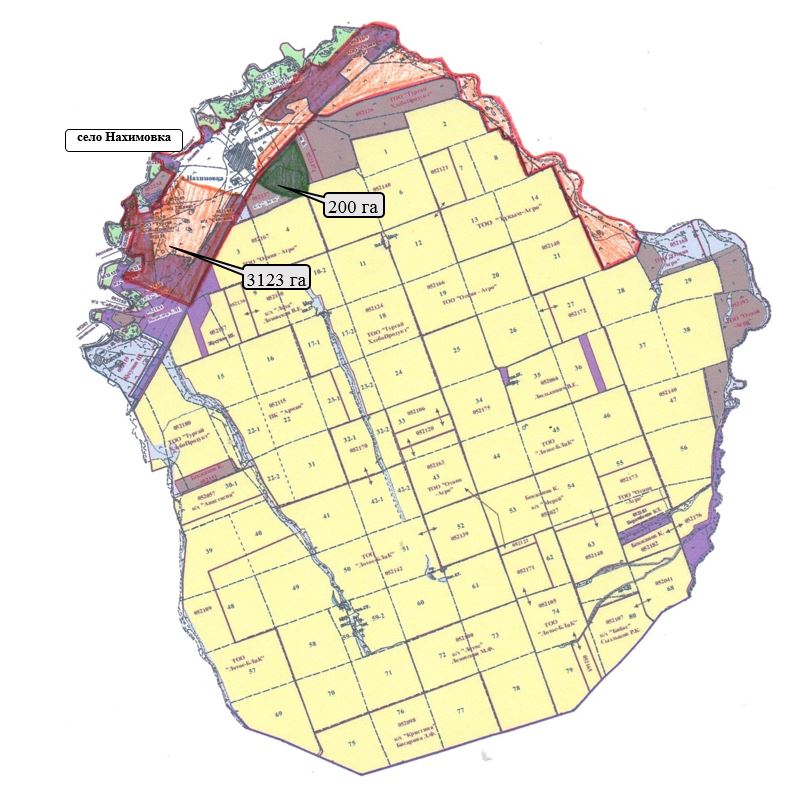 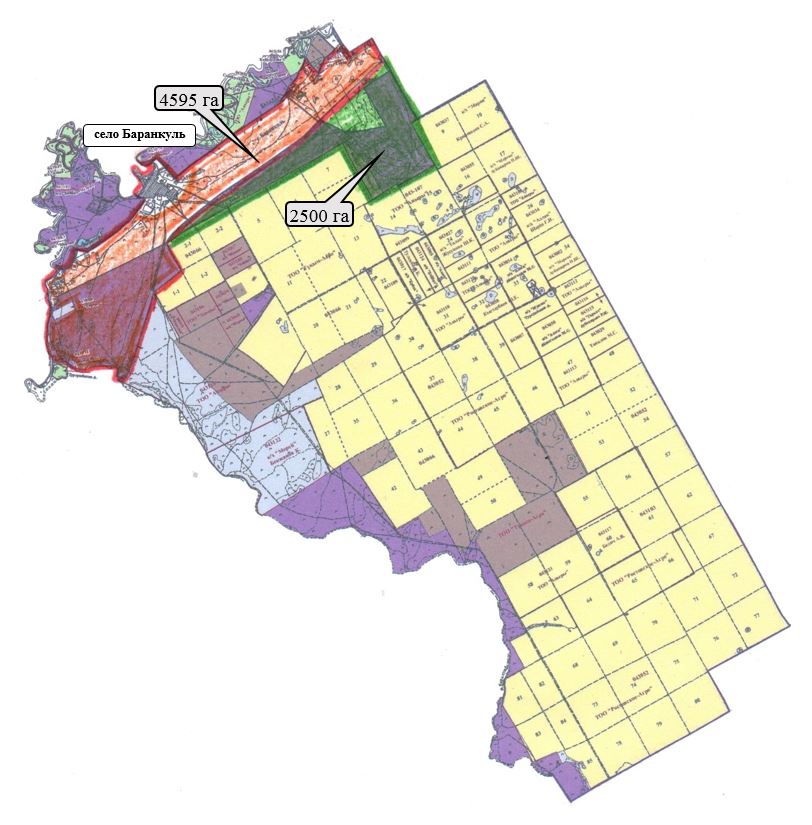  Карта с обозначением внешних и внутренних границ и площадей пастбищ, необходимых для удовлетворения нужд населения для выпаса сельскохозяйственных животных личного подворья, в зависимости от местных условий и особенностей Жанадалинского сельского округа Жаркаинского района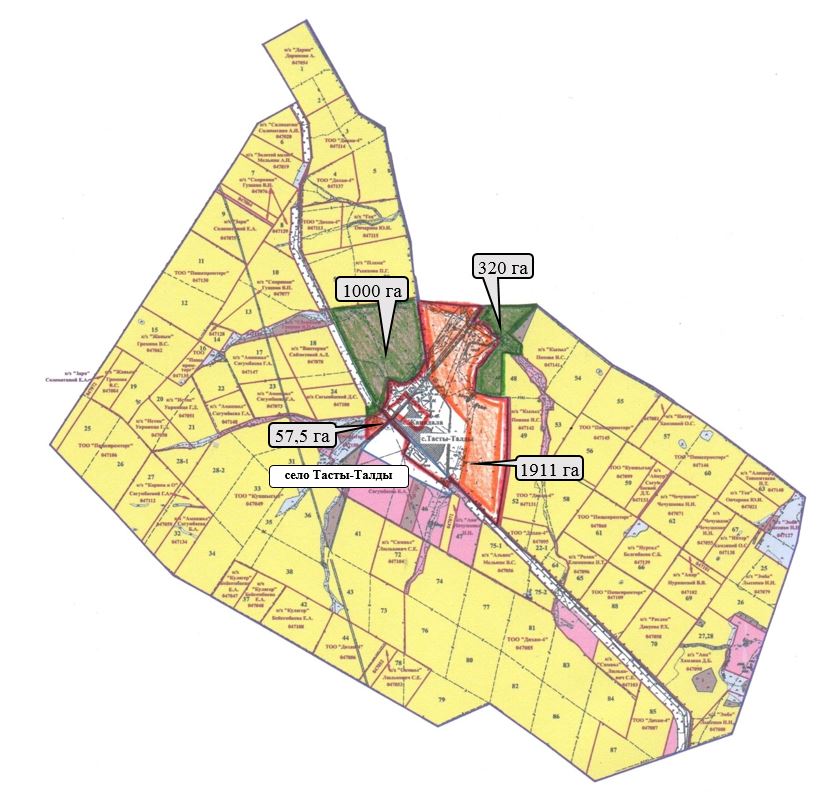 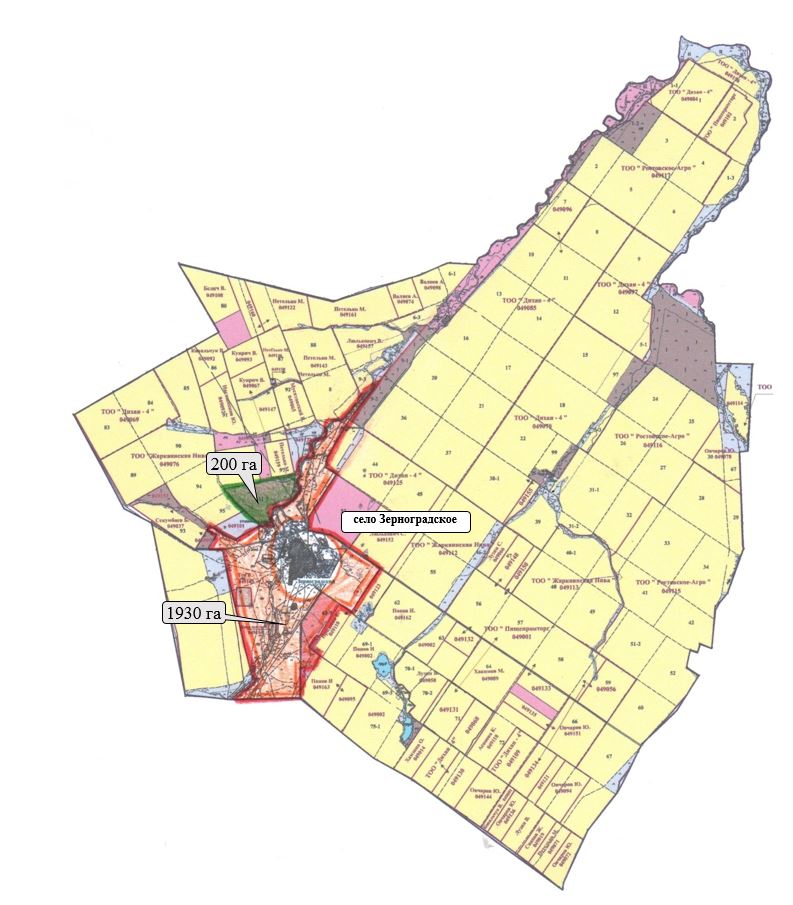  Карта с обозначением внешних и внутренних границ и площадей пастбищ, необходимых для удовлетворения нужд населения для выпаса сельскохозяйственных животных личного подворья, в зависимости от местных условий и особенностей Костычевского сельского округа Жаркаинского района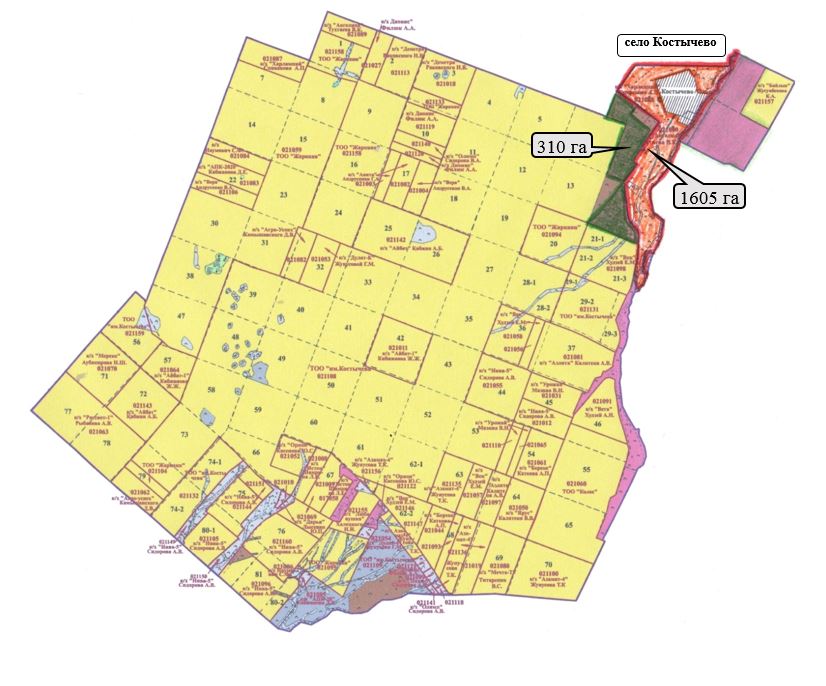 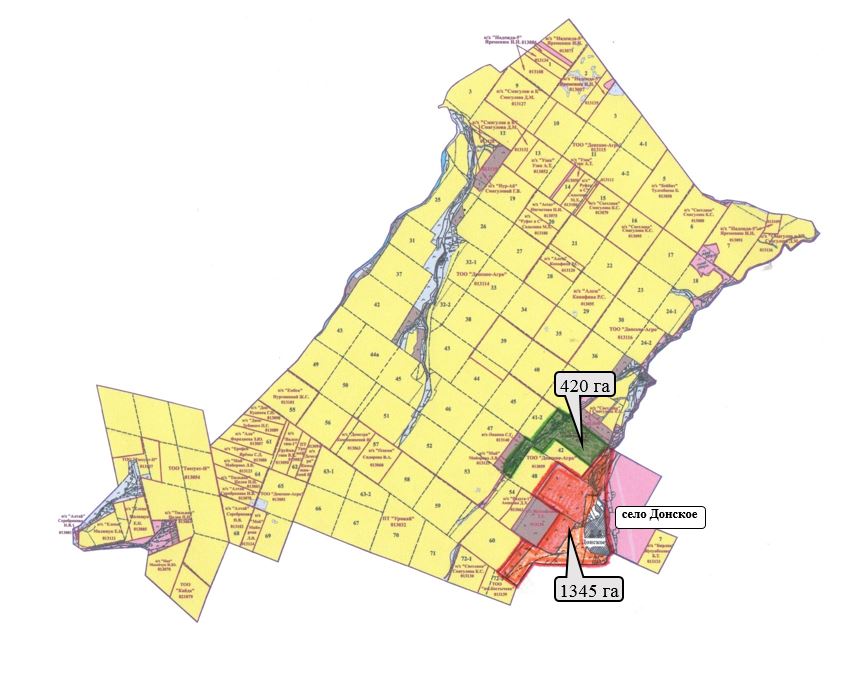  Иные требования, необходимые для рационального использования пастбищ на соответствующей административно-территориальной единице
      Соблюдение утвержденных Правил выпаса сельскохозяйственных животных. Соблюдение карантинных мероприятий. Наличие сопроводительных ветеринарных документов на ввозимых животных.
      Условные обозначения:
      га - гектар
      КРС - крупный рогатый скот
      МРС - мелкий рогатый скот
      ТОО - товарищество с ограниченной ответственностью
      К/х - крестьянское хозяйство
      СПК - сельскохозяйственный производственный кооператив
      ПК - производственный кооператив
      ПТ - полное товарищество
      ИП - индивидуальный предприниматель
      1, 2, 3, 4 - очередность использования загонов в году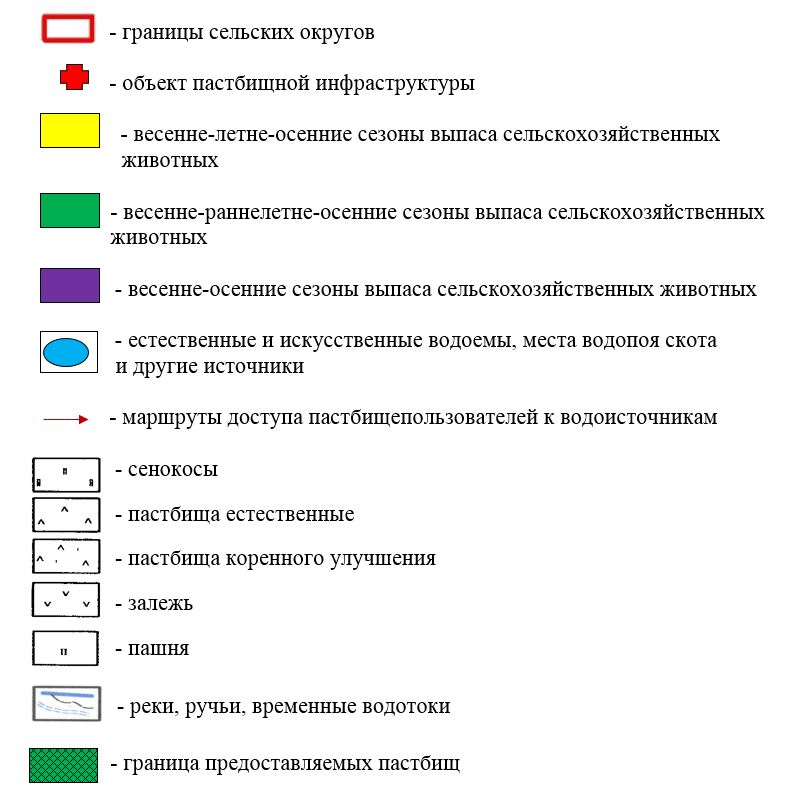 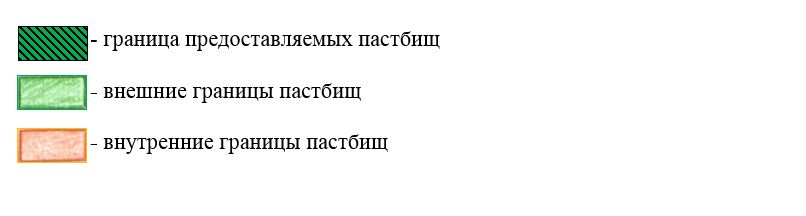 
					© 2012. РГП на ПХВ «Институт законодательства и правовой информации Республики Казахстан» Министерства юстиции Республики Казахстан
				
      Председатель районного маслихата

А.Альжанов
Утвержден решением
Жаркаинского районного
маслихата
от 21 апреля 2023 года
№ 8С-5/3Приложение 1
к Плану по управлению
пастбищами и их
использованию
по Жаркаинскому району
на 2023-2024 годы
№
Пастбища населенного пункта
Пастбища землепользователей
Поголовье населенного пункта
Поголовье землепользователей
1
2442,0 га
0 га
КРС-2740 голов
МРС-4386 голов
лошади-382 голов
КРС-0 голов
МРС-0 голов
лошади-0 голов
№
Наименование землепользователей земельных участков
1
Не имеетсяПриложение 2
к Плану по управлению
пастбищами и их
использованию
по Жаркаинскому району
на 2023-2024 годы
№
Пастбища населенного пункта
Пастбища землепользователей
Поголовье населенного пункта
Поголовье землепользователей
1
3127,0 га
17088 га
КРС-150 голов
МРС-344 головы
лошади-49 голов
КРС-8 голов
МРС-20 голов
лошади-8 голов
№
Наименование землепользователей земельных участков
1
ТОО "Agro STT"
2
ТОО "Алтынтюбе"
3
ТОО "Дихан-4"
4
ТОО "Жаркаинская Нива"
5
ТОО "Ростовское-Агро"
6
ТОО "СевАгро-3"
7
ТОО "ТАС-ЕСМ"
8
ТОО "ТургайХлебоПродукт"
9
К/х "Алиса"
10
К/х "Иволга"
11
К/х "Ивушка"
12
К/х "Кулагер"
13
К/х "Луч"
14
К/х "Намен"
15
К/х "Рамдис"
16
К/х "Сания"
17
К/х "Эмба"Приложение 3
к Плану по управлению
пастбищами и их
использованию
по Жаркаинскому району
на 2023-2024 годы
№
Пастбища населенного пункта
Пастбища землепользователей
Поголовье населенного пункта
Поголовье землепользователей
1
2771,0 га
11360,4 га
КРС-369 голов
МРС-1155 голов
лошади-148 голов
КРС-49 голов
МРС-219 голов
лошади-47 голов
№
Наименование землепользователей земельных участков
1
ТОО "Державинская Агропромтехника"
2
ТОО "Кен-М"
3
ТОО "Сельхозхимия"
4
К/х "Адал"
5
К/х "Азамат-4"
6
К/х "Акшай"
7
К/х "Алекс"
8
К/х "Асем-1"
9
К/х "Атай"
10
К/х "Базис-Агро"
11
К/х "Бексултан"
12
К/х "Жанат"
13
К/х "Золотая нива"
14
К/х "Инес"
15
К/х "Малахит-1"
16
К/х "Манафов" 
17
К/х "Найза-К"
18
К/х "Олжас"
19
К/х "Рубин-1"
20
К/х "Руслан-2"
21
К/х "Султан-1"
22
К/х "Темп"
23
К/х "Удача"
24
К/х "Фатима"
25
К/х "Шаим"
26
К/х "Ясень"Приложение 4
к Плану по управлению
пастбищами и их
использованию
по Жаркаинскому району
на 2023-2024 годы
№
Пастбища населенного пункта
Пастбища землепользователей
Поголовье населенного пункта
Поголовье землепользователей
1
1511,1 га
6419,8 га
КРС-310 голов
МРС-808 голов
лошади-129 голов
КРС-175 голов
МРС-262 головы
лошади-153 головы
№
Наименование землепользователей земельных участков
1
ТОО "АЛИНАГРО"
2
ТОО "Кен-М"
3
ТОО "Темирлан"
4
К/х "А.Азамат"
5
К/х "Азалина"
6
К/х "Алеев"
7
К/х "Аттан"
8
К/х "Байбол"
9
К/х "Дихан О"
10
К/х "Жастар"
11
К/х "Каганат"
12
К/х "Кажи"
13
К/х "Колос-2"
14
К/х "Нурмат"
15
К/х "Сания"
16
К/х "Саян"
17
К/х "Тлек-1"Приложение 5
к Плану по управлению
пастбищами и их
использованию
по Жаркаинскому району
на 2023-2024 годы
№
Пастбища населенного пункта
Пастбища землепользователей
Поголовье населенного пункта
Поголовье землепользователей
1
2295,0 га
10288,7 га
КРС-638 голов
МРС-452 головы
лошади-384 головы
КРС-52 головы
МРС-120 голов
лошади-185 голов
№
Наименование землепользователей земельных участков
1
ТОО "Барыс-Бек"
2
ТОО "Жаркаинская Нива"
3
ТОО "Осана-Агро"
4
ТОО "Ростовское-Агро"
5
ТОО "Тура Агро"
6
К/х "Аина"
7
К/х "Ахметов"
8
К/х "Ляззат"
9
К/х "Мария"
10
К/х "Никита"
11
К/х "Төлеш"
12
К/х "Шамаран"Приложение 6
к Плану по управлению
пастбищами и их
использованию
по Жаркаинскому району
на 2023-2024 годы
№
Пастбища населенного пункта
Пастбища землепользователей
Поголовье населенного пункта
Поголовье землепользователей
1
2059,4 га
4416 га
КРС-157 голов
МРС-209 голов
лошади-71 голова
КРС-179 голов
МРС-1317 голов
лошади-533 головы
№
Наименование землепользователей земельных участков
1
ТОО "Алтын Жер-2050"
2
ТОО "Жер-1"
3
ТОО "Осана-Агро"
4
ТОО "ТургайХлебоПродукт"
5
ТОО "Шанс"
6
ТОО "Эска"
7
К/х "Азамат 1"
8
К/х "Азамат-4"
9
К/х "Айгуль"
10
К/х "Алмаз"
11
К/х "Арай"
12
К/х "Арвидас"
13
К/х "Армен"
14
К/х "Аттан"
15
К/х "Бахыт"
16
К/х "Весна"
17
К/х "Вифлеем"
18
К/х "Владлен"
19
К/х "Восток"
20
К/х "Гелиос"
21
К/х "Дамежан"
22
К/х "Дархан"
23
К/х "Елена"
24
К/х "Жабай"
25
К/х "Зевс"
26
К/х "Куаныш-2"
27
К/х "Милана"
28
К/х "Надежда В"
29
К/х "Орлан"
30
К/х "Отан"
31
К/х "Рассвет-Н"
32
К/х "Сункар"
33
К/х "Татьяна и к"
34
К/х "Тургай"
35
К/х "Шугыла"
36
К/х "Юлия-1"
37
К/х "Ясмина"Приложение 7
к Плану по управлению
пастбищами и их
использованию
по Жаркаинскому району
на 2023-2024 годы
№
Пастбища населенного пункта
Пастбища землепользователей
Поголовье населенного пункта
Поголовье землепользователей
1
1095,0 га
15605,4 га
КРС-289 голов
МРС-365 голов
лошади-204 головы
КРС-384 головы
МРС-246 голов
лошади-162 головы
№
Наименование землепользователей земельных участков
1
ТОО "BAUR-AGRO INVEST"
2
ТОО "BАUR-AGRO"
3
ТОО "Авангард"
4
ТОО "Арғын-Т 50"
5
ТОО "Державинская Агропромтехника"
6
ТОО "Жер-1"
7
ТОО "Зерно Транс Е.А."
8
ТОО "КА-Агро"
9
ТОО "Нурай-Н"
10
ТОО "Рассвет-М"
11
ТОО "ТургайХлебоПродукт"
12
К/х "А.Я.Люц"
13
К/х "Агат 1"
14
К/х "Азамат-4"
15
К/х "Азимов"
16
К/х "Айко"
17
К/х "Аманжол-К"
18
К/х "Арай-1"
19
К/х "Армен"
20
К/х "Аттан"
21
К/х "Витязь"
22
К/х "Восход"
23
К/х "Глобус"
24
К/х "Елимай"
25
К/х "Ернар"
26
К/х "ЖҮНІС.МК"
27
К/х "Заимка"
28
К/х "Западное"
29
К/х "Империя"
30
К/х "Маржан"
31
К/х "Нива-1"
32
К/х "Николь"
33
К/х "Нұрай"
34
К/х "Олимп"
35
К/х "Орика"
36
К/х "Отто"
37
К/х "Рассвет"
38
К/х "Рассвет-1"
39
К/х "Роман-С"
40
К/х "Руслан-2"
41
К/х "Сабыр"
42
К/х "Саматов Р.Т."
43
К/х "Светлана"
44
К/х "Тургай"
45
К/х "Удача"
46
К/х "Юлианна"Приложение 8
к Плану по управлению
пастбищами и их
использованию
по Жаркаинскому району
на 2023-2024 годы
№
Пастбища населенного пункта
Пастбища землепользователей
Поголовье населенного пункта
Поголовье землепользователей
1
481,0 га
1017,8 га
КРС-155 голов
МРС-686 голов
лошади-222 головы
КРС-52 головы
МРС-50 голов
лошади-372 головы
№
Наименование землепользователей земельных участков
1
ТОО "Мадияр.К"
2
К/х "АСГ"
3
К/х "Байлык"
4
К/х "БКО"
5
К/х "БЭМБИ"
6
К/х "Возраждение"
7
К/х "Д-Агро"
8
К/х "Даулет"
9
К/х "Денис"
10
К/х "Доброта"
11
К/х "Зарина"
12
К/х "Кира"
13
К/х "Марина"
14
К/х "Меркурий"
15
К/х "МИГ"
16
К/х "Мир-1"
17
К/х "Нуржан"
18
К/х "Роман"
19
К/х "Саша"Приложение 9
к Плану по управлению
пастбищами и их
использованию
по Жаркаинскому району
на 2023-2024 годы
№
Пастбища населенного пункта
Пастбища землепользователей
Поголовье населенного пункта
Поголовье землепользователей
1
520,9 га
34152,2 га
КРС-323 головы
МРС-1400 голов
лошади-184 головы
КРС-692 головы
МРС-2169 голов
лошади-467 голов
№
Наименование землепользователей земельных участков
1
ТОО "СХП Отрадный"
2
ТОО "Темирлан"
3
ТОО "Шолаксандыкский"
4
К/х "Азамат"
5
К/х "Анжелла"
6
К/х "АТА-1"
7
К/х "Жасулан - К"
8
К/х "Малика"
9
К/х "Саян"
10
СПК "АС Жалғас 1"Приложение 10
к Плану по управлению
пастбищами и их
использованию
по Жаркаинскому району
на 2023-2024 годы
№
Пастбища населенного пункта
Пастбища землепользователей
Поголовье населенного пункта
Поголовье землепользователей
1
6349,0 га
17575,7 га
КРС-459 голов
МРС-603 головы
лошади-244 головы
КРС-0 голов
МРС-0 голов
лошади-11 голов
№
Наименование землепользователей земельных участков
1
ТОО "Кен-М"
2
К/х "Адил"
3
К/х "Арман Жер"
4
К/х "Егинжай"
5
К/х "Нур-Ай"
6
К/х "Сугурчинова М.Б."Приложение 11
к Плану по управлению
пастбищами и их
использованию
по Жаркаинскому району
на 2023-2024 годы
№
Пастбища населенного пункта
Пастбища землепользователей
Поголовье населенного пункта
Поголовье землепользователей
1
3277,0 га
65306,8 га
КРС-140 голов
МРС-353 головы
лошади-127 голов
КРС-250 голов
МРС-1867 голов
лошади-1145 голов
№
Наименование землепользователей земельных участков
1
ТОО "Duman Dala"
2
ТОО "АБС Жарколь"
3
ТОО "Алтын Жер-2050"
4
ТОО "БЛ-Агро"
5
ТОО "ГАМЛ"
6
ТОО "Осана-Агро"
7
ТОО "Ростовское-Агро"
8
ТОО "Титова"
9
К/х "Duman Dala"
10
К/х "Абжанов"
11
К/х "Альмири"
12
К/х "Амина"
13
К/х "Бектауыл"
14
К/х "Булатбек"
15
К/х "Дидар"
16
К/х "Жазира"
17
К/х "Жумаш Жер"
18
К/х "Избасарлар"
19
К/х "Изумруд"
20
К/х "Кенжегулов К.А."
21
К/х "Мурат"
22
К/х "Найман"
23
К/х "Свитанок
24
К/х "Сыдыков К.Т."
25
К/х "Шамаран"
26
К/х "Шойындыколь"
27
К/х "Шомбал"
28
СПК "Далабай" 
29
СПК "Кабдраш" 
30
СПК "ЫРЫС" Приложение 12
к Плану по управлению
пастбищами и их
использованию
по Жаркаинскому району
на 2023-2024 годы
№
Пастбища населенного пункта
Пастбища землепользователей
Поголовье населенного пункта
Поголовье землепользователей
1
1602,6 га
25000,3 га
КРС-130 голов
МРС-497 голов
лошади-150 голов
КРС-860 голов
МРС-977 голов
лошади-112 голов
№
Наименование землепользователей земельных участков
1
ТОО "Уш-Карасу"
2
ТОО "Ел-Агро"
3
К/х "Алтай-1"
4
К/х "Алтын"
5
К/х "Байлык"
6
К/х "Венера"
7
К/х "Диас-1"
8
К/х "Каскад"
9
К/х "Мукан -1"Приложение 13
к Плану по управлению
пастбищами и их
использованию
по Жаркаинскому району
на 2023-2024 годы
№
Пастбища населенного пункта
Пастбища землепользователей
Поголовье населенного пункта
Поголовье землепользователей
1
1454,3 га
2954 га
КРС-373 головы
МРС-585 голов
лошади-249 голов
КРС-265 голов
МРС-622 головы
лошади-387 голов
№
Наименование землепользователей земельных участков
1
ТОО "Отрадное-Агро"
2
ТОО "СХП Отрадный"
3
К/х "Азамат"
4
К/х "Акниет"
5
К/х "Алексей"
6
К/х "Алиюша"
7
К/х "Багыман"
8
К/х "Байлык"
9
К/х "ДАН"
10
К/х "Досхан"
11
К/х "Елена и К"
12
К/х "Жанаберген"
13
К/х "Каздаусты"
14
К/х "Меруерт"
15
К/х "Ник"
16
К/х "Отрадный 2"
17
К/х "Отрадный"
18
К/х "Раймбек"
19
К/х "Салтанат К"
20
К/х "Семенкин В.А."
21
К/х "ТиС"Приложение 14
к Плану по управлению
пастбищами и их
использованию
по Жаркаинскому району
на 2023-2024 годы
№
Пастбища населенного пункта
Пастбища землепользователей
Поголовье населенного пункта
Поголовье землепользователей
1
3478,0 га
3008,3 га
КРС-332 головы
МРС-639 голов
лошади-52 головы
КРС-173 головы
МРС-215 голов
лошади-37 голов
№
Наименование землепользователей земельных участков
1
ТОО "Жер-1"
2
К/х "Айсулу"
3
К/х "Алена"
4
К/х "Артем"
5
К/х "Бабас"
6
К/х "Бахыт"
7
К/х "Болат"
8
К/х "Боранбай"
9
К/х "Волна"
10
К/х "Гелиос"
11
К/х "Горизонт"
12
К/х "Данагуль"
13
К/х "Дарин"
14
К/х "Е.Даулет"
15
К/х "Евгения"
16
К/х "Елена"
17
К/х "Ермек"
18
К/х "Золотая нива"
19
К/х "Ирина"
20
К/х "Корн"
21
К/х "Лада"
22
К/х "Муслим"
23
К/х "Надежда"
24
К/х "Назар"
25
К/х "Оксана"
26
К/х "Пламя"
27
К/х "Простор-1"
28
К/х "Радуга"
29
К/х "Роман-С"
30
К/х "Самал"
31
К/х "Самара"
32
К/х "Стругураж"
33
К/х "Сункар"
34
К/х "Тан"
35
К/х "Урак"
36
К/х "Фатерланд"
37
К/х "Целина-54"
38
К/х "Юнас"
39
ПК "Арман"
40
ПК "Гурия"Приложение 15
к Плану по управлению
пастбищами и их
использованию
по Жаркаинскому району
на 2023-2024 годы
№
Пастбища населенного пункта
Пастбища землепользователей
Поголовье населенного пункта
Поголовье землепользователей
1
7718,5 га
13326,5 га
КРС-495 голов
МРС-1322 головы
лошади-844 головы
КРС-376 голов
МРС-157 голов
лошади-273 головы
№
Наименование землепользователей земельных участков
1
ТОО "Апыры"
2
ТОО "Лотос-БЛиК"
3
ТОО "Осана-Агро"
4
ТОО "Ростовское-Агро"
5
ТОО "Тура Агро"
6
ТОО "Тургай ХлебоПродукт"
7
ТОО "Тұқым-Агро"
8
К/х "Алдан"
9
К/х "Анар"
10
К/х "Алып"
11
К/х "Анастасия"
12
К/х "Бабас"
13
К/х "Бейбит"
14
К/х "Гарант"
15
К/х "Ербол"
16
К/х "Коктем"
17
К/х "Лоза"
18
К/х "Мария"
19
К/х "Мерей"
20
К/х "Мереке"
21
К/х "Мукаш"
22
К/х "Обалсай"
23
К/х "Росинка"
24
К/х "Ушкын"
25
К/х "Шокан"
26
ИП "Яковлев"Приложение 16
к Плану по управлению
пастбищами и их
использованию
по Жаркаинскому району
на 2023-2024 годы
№
Пастбища населенного пункта
Пастбища землепользователей
Поголовье населенного пункта
Поголовье землепользователей
1
3898,5 га
3502,2 га
КРС-604 головы
МРС-1235 голов
лошади-136 голов
КРС-75 голов
МРС-101 голова
лошади-37 голов
№
Наименование землепользователей земельных участков
1
ТОО "Дихан-4"
2
ТОО "Куншыгыс"
3
ТОО "Пищепромторг"
4
ТОО "Ростовское-Агро"
5
К/х "Альянс"
6
К/х "Аманжол"
7
К/х "Анна М"
8
К/х "Аян"
9
К/х "ВИД"
10
К/х "Гелиос"
11
К/х "Гея"
12
К/х "Дархан"
13
К/х "Әшім"
14
К/х "Жаным"
15
К/х "Жекебатыр"
16
К/х "Золотой колос"
17
К/х "Интер"
18
К/х "Иосиф"
19
К/х "Исток"
20
К/х "Карина и О"
21
К/х "Колосок"
22
К/х "Кызыл"
23
К/х "Михаил"
24
К/х "Нурсал"
25
К/х "Символ"
26
К/х "Скорпион"
27
К/х "Уркер"
28
К/х "Фортуна"
29
К/х "Эмба"
30
К/х "Юлия"Приложение 17
к Плану по управлению
пастбищами и их
использованию
по Жаркаинскому району
на 2023-2024 годы
№
Пастбища населенного пункта
Пастбища землепользователей
Поголовье населенного пункта
Поголовье землепользователей
1
2950,7 га
11609,2 га
КРС-387 голов
МРС-659 голов
лошади-186 голов
КРС-473 головы
МРС-1153 головы
лошади-1119 голов
№
Наименование землепользователей земельных участков
1
ТОО "Агро Прод Жаркайын"
2
ТОО "Донское-Агро"
3
ТОО "Жаркаин"
4
ТОО "Зангар-2008"
5
ТОО "им.Костычева"
6
ТОО "Маяк 2011"
7
ТОО "Тассуат-Н"
8
ТОО "Тын-Дала"
9
К/х "Аблай"
10
К/х "Азамат-4"
11
К/х "Айбат"
12
К/х "Айгерим"
13
К/х "Алем"
14
К/х "Алтай"
15
К/х "АПК-2020"
16
К/х "Аргын"
17
К/х "Век"
18
К/х "Виола"
19
К/х "Восхождение"
20
К/х "Гарант"
21
К/х "Деметра"
22
К/х "Дионис"
23
К/х "Дулат-К"
24
К/х "Әнапия" 
25
К/х "Жанат"
26
К/х "Исток"
27
К/х "Любавушка"
28
К/х "Май"
29
К/х "Маяк-2020"
30
К/х "Мереке"
31
К/х "Надежда-5"
32
К/х "Найман-1"
33
К/х "Нива-5"
34
К/х "Нико"
35
К/х "Орион"
36
К/х "РавиР-1"
37
К/х "Рассвет"
38
К/х "Светлана"
39
К/х "Смагулов и к"
40
К/х "Тамерлан"
41
К/х "Тюльпан"
42
К/х "Харлампий"
43
ПТ "Урожай"Приложение 18
к Плану по управлению
пастбищами и их
использованию
по Жаркаинскому району
на 2023-2024 годы
год
загон 1
загон 2
загон 3
загон 4
2023
весенне-летний сезон 1
летний сезон 2
осенний сезон 3
отдыхающий загон
2024
отдыхающий загон
весенне-летний сезон 1
летний сезон 2
осенний сезон 3Приложение 19
к Плану по управлению
пастбищами и их
использованию
по Жаркаинскому району
на 2023-2024 годы
год
загон 1
загон 2
загон 3
загон 4
2023
весенне-летний сезон 1
летний сезон 2
осенний сезон 3
отдыхающий загон
2024
отдыхающий загон
весенне-летний сезон 1
летний сезон 2
осенний сезон 3Приложение 20
к Плану по управлению
пастбищами и их
использованию
по Жаркаинскому району
на 2023-2024 годы
год
загон 1
загон 2
загон 3
загон 4
2023
весенне-летний сезон 1
летний сезон 2
осенний сезон 3
отдыхающий загон
2024
отдыхающий загон
весенне-летний сезон 1
летний сезон 2
осенний сезон 3Приложение 21
к Плану по управлению
пастбищами и их
использованию
по Жаркаинскому району
на 2023-2024 годы
год
загон 1
загон 2
загон 3
загон 4
2023
весенне-летний сезон 1
летний сезон 2
осенний сезон 3
отдыхающий загон
2024
отдыхающий загон
весенне-летний сезон 1
летний сезон 2
осенний сезон 3Приложение 22
к Плану по управлению
пастбищами и их
использованию
по Жаркаинскому району
на 2023-2024 годы
год
загон 1
загон 2
загон 3
загон 4
2023
весенне-летний сезон 1
летний сезон 2
осенний сезон 3
отдыхающий загон
2024
отдыхающий загон
весенне-летний сезон 1
летний сезон 2
осенний сезон 3Приложение 23
к Плану по управлению
пастбищами и их
использованию
по Жаркаинскому району
на 2023-2024 годы
год
загон 1
загон 2
загон 3
загон 4
2023
весенне-летний сезон 1
летний сезон 2
осенний сезон 3
отдыхающий загон
2024
отдыхающий загон
весенне-летний сезон 1
летний сезон 2
осенний сезон 3Приложение 24
к Плану по управлению
пастбищами и их
использованию
по Жаркаинскому району
на 2023-2024 годы
год
загон 1
загон 2
загон 3
загон 4
2023
весенне-летний сезон 1
летний сезон 2
осенний сезон 3
отдыхающий загон
2024
отдыхающий загон
весенне-летний сезон 1
летний сезон 2
осенний сезон 3Приложение 25
к Плану по управлению
пастбищами и их
использованию
по Жаркаинскому району
на 2023-2024 годы
год
загон 1
загон 2
загон 3
загон 4
2023
весенне-летний сезон 1
летний сезон 2
осенний сезон 3
отдыхающий загон
2024
отдыхающий загон
весенне-летний сезон 1
летний сезон 2
осенний сезон 3Приложение 26
к Плану по управлению
пастбищами и их
использованию
по Жаркаинскому району
на 2023-2024 годы
год
загон 1
загон 2
загон 3
загон 4
2023
весенне-летний сезон 1
летний сезон 2
осенний сезон 3
отдыхающий загон
2024
отдыхающий загон
весенне-летний сезон 1
летний сезон 2
осенний сезон 3Приложение 27
к Плану по управлению
пастбищами и их
использованию
по Жаркаинскому району
на 2023-2024 годы
год
загон 1
загон 2
загон 3
загон 4
2023
весенне-летний сезон 1
летний сезон 2
осенний сезон 3
отдыхающий загон
2024
отдыхающий загон
весенне-летний сезон 1
летний сезон 2
осенний сезон 3Приложение 28
к Плану по управлению
пастбищами и их
использованию
по Жаркаинскому району
на 2023-2024 годы
год
загон 1
загон 2
загон 3
загон 4
2023
весенне-летний сезон 1
летний сезон 2
осенний сезон 3
отдыхающий загон
2024
отдыхающий загон
весенне-летний сезон 1
летний сезон 2
осенний сезон 3Приложение 29
к Плану по управлению
пастбищами и их
использованию
по Жаркаинскому району
на 2023-2024 годы
год
загон 1
загон 2
загон 3
загон 4
2023
весенне-летний сезон 1
летний сезон 2
осенний сезон 3
отдыхающий загон
2024
отдыхающий загон
весенне-летний сезон 1
летний сезон 2
осенний сезон 3Приложение 30
к Плану по управлению
пастбищами и их
использованию
по Жаркаинскому району
на 2023-2024 годы
год
загон 1
загон 2
загон 3
загон 4
2023
весенне-летний сезон 1
летний сезон 2
осенний сезон 3
отдыхающий загон
2024
отдыхающий загон
весенне-летний сезон 1
летний сезон 2
осенний сезон 3Приложение 31
к Плану по управлению
пастбищами и их
использованию
по Жаркаинскому району
на 2023-2024 годы
год
загон 1
загон 2
загон 3
загон 4
2023
весенне-летний сезон 1
летний сезон 2
осенний сезон 3
отдыхающий загон
2024
отдыхающий загон
весенне-летний сезон 1
летний сезон 2
осенний сезон 3Приложение 32
к Плану по управлению
пастбищами и их
использованию
по Жаркаинскому району
на 2023-2024 годы
год
загон 1
загон 2
загон 3
загон 4
2023
весенне-летний сезон 1
летний сезон 2
осенний сезон 3
отдыхающий загон
2024
отдыхающий загон
весенне-летний сезон 1
летний сезон 2
осенний сезон 3Приложение 33
к Плану по управлению
пастбищами и их
использованию
по Жаркаинскому району
на 2023-2024 годы
год
загон 1
загон 2
загон 3
загон 4
2023
весенне-летний сезон 1
летний сезон 2
осенний сезон 3
отдыхающий загон
2024
отдыхающий загон
весенне-летний сезон 1
летний сезон 2
осенний сезон 3Приложение 34
к Плану по управлению
пастбищами и их
использованию
по Жаркаинскому району
на 2023-2024 годы
год
загон 1
загон 2
загон 3
загон 4
2023
весенне-летний сезон 1
летний сезон 2
осенний сезон 3
отдыхающий загон
2024
отдыхающий загон
весенне-летний сезон 1
летний сезон 2
осенний сезон 3Приложение 35
к Плану по управлению
пастбищами и их
использованию
по Жаркаинскому району
на 2023-2024 годыПриложение 36
к Плану по управлению
пастбищами и их
использованию
по Жаркаинскому району
на 2023-2024 годыПриложение 37
к Плану по управлению
пастбищами и их
использованию
по Жаркаинскому району
на 2023-2024 годыПриложение 38
к Плану по управлению
пастбищами и их
использованию
по Жаркаинскому району
на 2023-2024 годыПриложение 39
к Плану по управлению
пастбищами и их
использованию
по Жаркаинскому району
на 2023-2024 годыПриложение 40
к Плану по управлению
пастбищами и их
использованию
по Жаркаинскому району
на 2023-2024 годыПриложение 41
к Плану по управлению
пастбищами и их
использованию
по Жаркаинскому району
на 2023-2024 годыПриложение 42
к Плану по управлению
пастбищами и их
использованию
по Жаркаинскому району
на 2023-2024 годыПриложение 43
к Плану по управлению
пастбищами и их
использованию
по Жаркаинскому району
на 2023-2024 годыПриложение 44
к Плану по управлению
пастбищами и их
использованию
по Жаркаинскому району
на 2023-2024 годыПриложение 45
к Плану по управлению
пастбищами и их
использованию
по Жаркаинскому району
на 2023-2024 годыПриложение 46
к Плану по управлению
пастбищами и их
использованию
по Жаркаинскому району
на 2023-2024 годыПриложение 47
к Плану по управлению
пастбищами и их
использованию
по Жаркаинскому району
на 2023-2024 годыПриложение 48
к Плану по управлению
пастбищами и их
использованию
по Жаркаинскому району
на 2023-2024 годыПриложение 49
к Плану по управлению
пастбищами и их
использованию
по Жаркаинскому району
на 2023-2024 годыПриложение 50
к Плану по управлению
пастбищами и их
использованию
по Жаркаинскому району
на 2023-2024 годыПриложение 51
к Плану по управлению
пастбищами и их
использованию
по Жаркаинскому району
на 2023-2024 годыПриложение 52
к Плану по управлению
пастбищами и их
использованию
по Жаркаинскому району
на 2023-2024 годыПриложение 53
к Плану по управлению
пастбищами и их
использованию
по Жаркаинскому району
на 2023-2024 годыПриложение 54
к Плану по управлению
пастбищами и их
использованию
по Жаркаинскому району
на 2023-2024 годыПриложение 55
к Плану по управлению
пастбищами и их
использованию
по Жаркаинскому району
на 2023-2024 годыПриложение 56
к Плану по управлению
пастбищами и их
использованию
по Жаркаинскому району
на 2023-2024 годыПриложение 57
к Плану по управлению
пастбищами и их
использованию
по Жаркаинскому району
на 2023-2024 годыПриложение 58
к Плану по управлению
пастбищами и их
использованию
по Жаркаинскому району
на 2023-2024 годыПриложение 59
к Плану по управлению
пастбищами и их
использованию
по Жаркаинскому району
на 2023-2024 годыПриложение 60
к Плану по управлению
пастбищами и их
использованию
по Жаркаинскому району
на 2023-2024 годыПриложение 61
к Плану по управлению
пастбищами и их
использованию
по Жаркаинскому району
на 2023-2024 годыПриложение 62
к Плану по управлению
пастбищами и их
использованию
по Жаркаинскому району
на 2023-2024 годыПриложение 63
к Плану по управлению
пастбищами и их
использованию
по Жаркаинскому району
на 2023-2024 годыПриложение 64
к Плану по управлению
пастбищами и их
использованию
по Жаркаинскому району
на 2023-2024 годыПриложение 65
к Плану по управлению
пастбищами и их
использованию
по Жаркаинскому району
на 2023-2024 годыПриложение 66
к Плану по управлению
пастбищами и их
использованию
по Жаркаинскому району
на 2023-2024 годыПриложение 67
к Плану по управлению
пастбищами и их
использованию
по Жаркаинскому району
на 2023-2024 годыПриложение 68
к Плану по управлению
пастбищами и их
использованию
по Жаркаинскому району
на 2023-2024 годыПриложение 69
к Плану по управлению
пастбищами и их
использованию
по Жаркаинскому району
на 2023-2024 годыПриложение 70
к Плану по управлению
пастбищами и их
использованию
по Жаркаинскому району
на 2023-2024 годыПриложение 71
к Плану по управлению
пастбищами и их
использованию
по Жаркаинскому району
на 2023-2024 годыПриложение 72
к Плану по управлению
пастбищами и их
использованию
по Жаркаинскому району
на 2023-2024 годыПриложение 73
к Плану по управлению
пастбищами и их
использованию
по Жаркаинскому району
на 2023-2024 годыПриложение 74
к Плану по управлению
пастбищами и их
использованию
по Жаркаинскому району
на 2023-2024 годыПриложение 75
к Плану по управлению
пастбищами и их
использованию
по Жаркаинскому району
на 2023-2024 годыПриложение 76
к Плану по управлению
пастбищами и их
использованию
по Жаркаинскому району
на 2023-2024 годыПриложение 77
к Плану по управлению
пастбищами и их
использованию
по Жаркаинскому району
на 2023-2024 годыПриложение 78
к Плану по управлению
пастбищами и их
использованию
по Жаркаинскому району
на 2023-2024 годыПриложение 79
к Плану по управлению
пастбищами и их
использованию
по Жаркаинскому району
на 2023-2024 годыПриложение 80
к Плану по управлению
пастбищами и их
использованию
по Жаркаинскому району
на 2023-2024 годыПриложение 81
к Плану по управлению
пастбищами и их
использованию
по Жаркаинскому району
на 2023-2024 годыПриложение 82
к Плану по управлению
пастбищами и их
использованию
по Жаркаинскому району
на 2023-2024 годыПриложение 83
к Плану по управлению
пастбищами и их
использованию
по Жаркаинскому району
на 2023-2024 годыПриложение 84
к Плану по управлению
пастбищами и их
использованию
по Жаркаинскому району
на 2023-2024 годыПриложение 85
к Плану по управлению
пастбищами и их
использованию
по Жаркаинскому району
на 2023-2024 годыПриложение 86
к Плану по управлению
пастбищами и их
использованию
по Жаркаинскому району
на 2023-2024 годыПриложение 87
к Плану по управлению
пастбищами и их
использованию
по Жаркаинскому району
на 2023-2024 годыПриложение 88
к Плану по управлению
пастбищами и их
использованию
по Жаркаинскому району
на 2023-2024 годыПриложение 89
к Плану по управлению
пастбищами и их
использованию
по Жаркаинскому району
на 2023-2024 годыПриложение 90
к Плану по управлению
пастбищами и их
использованию
по Жаркаинскому району
на 2023-2024 годыПриложение 91
к Плану по управлению
пастбищами и их
использованию
по Жаркаинскому району
на 2023-2024 годыПриложение 92
к Плану по управлению
пастбищами и их
использованию
по Жаркаинскому району
на 2023-2024 годыПриложение 93
к Плану по управлению
пастбищами и их
использованию
по Жаркаинскому району
на 2023-2024 годыПриложение 94
к Плану по управлению
пастбищами и их
использованию
по Жаркаинскому району
на 2023-2024 годыПриложение 95
к Плану по управлению
пастбищами и их
использованию
по Жаркаинскому району
на 2023-2024 годыПриложение 96
к Плану по управлению
пастбищами и их
использованию
по Жаркаинскому району
на 2023-2024 годыПриложение 97
к Плану по управлению
пастбищами и их
использованию
по Жаркаинскому району
на 2023-2024 годыПриложение 98
к Плану по управлению
пастбищами и их
использованию
по Жаркаинскому району
на 2023-2024 годыПриложение 99
к Плану по управлению
пастбищами и их
использованию
по Жаркаинскому району
на 2023-2024 годыПриложение 100
к Плану по управлению
пастбищами и их
использованию
по Жаркаинскому району
на 2023-2024 годыПриложение 101
к Плану по управлению
пастбищами и их
использованию
по Жаркаинскому району
на 2023-2024 годыПриложение 102
к Плану по управлению
пастбищами и их
использованию
по Жаркаинскому району
на 2023-2024 годыПриложение 103
к Плану по управлению
пастбищами и их 
использованию
по Жаркаинскому району
на 2023-2024 годы
№
Наименование города, сел и сельских округов
Количество загонов в 2023 году
Количество загонов в 2023 году
Количество загонов в 2023 году
Количество загонов в 2023 году
Количество загонов в 2024 году
Количество загонов в 2024 году
Количество загонов в 2024 году
Количество загонов в 2024 году
№
Наименование города, сел и сельских округов
1
2
3
4
1
2
3
4
1
город Державинск
отдыхающий загон
весенне-летний сезон
летний сезон
летне-осенний сезон
весенне-летний сезон
отдыхающий загон
летний сезон
летне-осенний сезон
2
село Бирсуат
весенне-летний сезон
летний сезон
летне-осенний сезон
отдыхающий загон
отдыхающий загон
весенне-летний сезон
летний сезон
летне-осенний сезон
3
село Гастелло
весенне-летний сезон
летний сезон
отдыхающий загон
летне- осенний сезон
весенне-летний сезон
летний сезон
летне-осенний сезон
отдыхающий загон
4
село Далабай
весенне-летний сезон
отдыхающий загон
летний сезон
летне- осенний сезон
весенне-летний сезон
летний сезон
отдыхающий загон
летне-осенний сезон
5
село Кумсуат
отдыхающий загон
весенне-летний сезон
летний сезон
летне-осенний сезон
весенне-летний сезон
отдыхающий загон
летний сезон
летне-осенний сезон
6
село Львовское
весенне-летний сезон
летний сезон
летне-осенний сезон
отдыхающий загон
весенне -летний сезон
летний сезон
отдыхающий загон
летне-осенний сезон
7
село Пригородное
весенне-летний сезон
отдыхающий загон
летний сезон
летне-осенний сезон
весенне -летний сезон
летний сезон
отдыхающий загон
летне-осенний сезон
8
село Пятигорское
весенне-летний сезон
летний сезон
отдыхающий загон
летне-осенний сезон
весенне -летний сезон
отдыхающий загон
летний сезон
летне-осенний сезон
9
село Тасоткель
отдыхающий загон
весенне-летний сезон
летний сезон
летне-осенний сезон
весенне -летний сезон
отдыхающий загон
летний сезон
летне-осенний сезон
10
село Тассуат
весенне-летний сезон
летний сезон
отдыхающий загон
летне-осенний сезон
весенне -летний сезон
летний сезон
летне-осенний сезон
отдыхающий загон
11
село Шойындыколь
весенне-летний сезон
летний сезон
летне-осенний сезон
отдыхающий загон
весенне -летний сезон
летний сезон
отдыхающий загон
летне-осенний сезон
12
село Ушкарасу
весенне-летний сезон
отдыхающий загон
летний сезон
летне-осенний сезон
весенне -летний сезон
летний сезон
отдыхающий загон
летне-осенний сезон
13
Отрадный сельский округ
отдыхающий загон
весенне-летний сезон
летний сезон
летне-осенний сезон
весенне -летний сезон
летний сезон
летне-осенний сезон
отдыхающий загон
14
Валихановский сельский округ
весенне-летний сезон
летний сезон
отдыхающий загон
летне-осенний сезон
весенне -летний сезон
летний сезон
летне-осенний сезон
отдыхающий загон
15
Нахимовский сельский округ
весенне-летний сезон
летний сезон
отдыхающий загон
летне-осенний сезон
весенне -летний сезон
летний сезон
летне-осенний сезон
отдыхающий загон
16
Жанадалинский сельский округ
весенне-летний сезон
летний сезон
отдыхающий загон
летне-осенний сезон
весенне -летний сезон
летний сезон
летне-осенний сезон
отдыхающий загон
17
Костычевский сельский округ
весенне-летний сезон
летний сезон
отдыхающий загон
летне-осенний сезон
весенне-летний сезон
летний сезон
летне-осенний сезон
отдыхающий загонПриложение 104
к Плану по управлению
пастбищами и их
использованию
по Жаркаинскому району
на 2023-2024 годыПриложение 105
к Плану по управлению
пастбищами и их
использованию
по Жаркаинскому району
на 2023-2024 годыПриложение 106
к Плану по управлению
пастбищами и их
использованию
по Жаркаинскому району
на 2023-2024 годыПриложение 107
к Плану по управлению
пастбищами и их
использованию
по Жаркаинскому району
на 2023-2024 годыПриложение 108
к Плану по управлению
пастбищами и их
использованию
по Жаркаинскому району
на 2023-2024 годыПриложение 109
к Плану по управлению
пастбищами и их
использованию
по Жаркаинскому району
на 2023-2024 годыПриложение 110
к Плану по управлению
пастбищами и их
использованию
по Жаркаинскому району
на 2023-2024 годыПриложение 111
к Плану по управлению
пастбищами и их
использованию
по Жаркаинскому району
на 2023-2024 годыПриложение 112
к Плану по управлению
пастбищами и их
использованию
по Жаркаинскому району
на 2023-2024 годыПриложение 113
к Плану по управлению
пастбищами и их
использованию
по Жаркаинскому району
на 2023-2024 годыПриложение 114
к Плану по управлению
пастбищами и их
использованию
по Жаркаинскому району
на 2023-2024 годыПриложение 115
к Плану по управлению
пастбищами и их
использованию
по Жаркаинскому району
на 2023-2024 годыПриложение 116
к Плану по управлению
пастбищами и их
использованию
по Жаркаинскому району
на 2023-2024 годыПриложение 117
к Плану по управлению
пастбищами и их
использованию
по Жаркаинскому району
на 2023-2024 годыПриложение 118
к Плану по управлению
пастбищами и их
использованию
по Жаркаинскому району
на 2023-2024 годыПриложение 119
к Плану по управлению
пастбищами и их
использованию
по Жаркаинскому району
на 2023-2024 годыПриложение 120
к Плану по управлению
пастбищами и их
использованию
по Жаркаинскому району
на 2023-2024 годыПриложение 121
к Плану по управлению
пастбищами и их
использованию
по Жаркаинскому району
на 2023-2024 годы